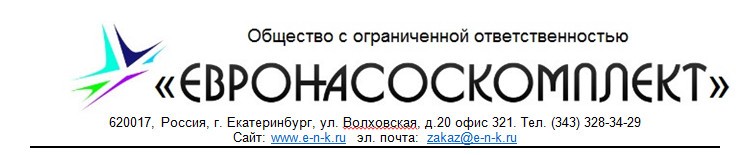 Прайс-лист на насосы-дозаторы ProMinent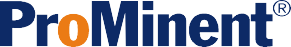 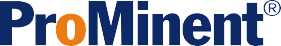 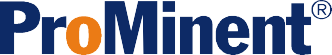 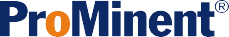 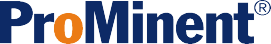 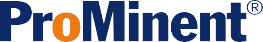 прайс-лист на оборудование НПО "ЛИТ" для УФ-обеззараживания сточных вод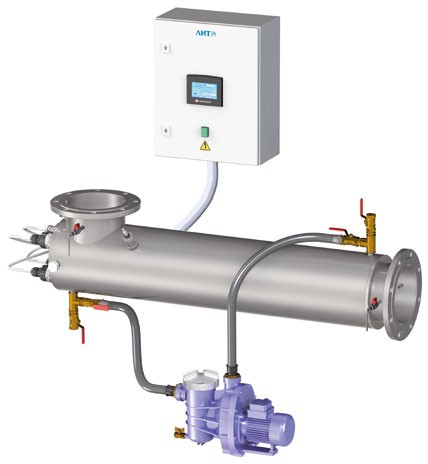 MASTER — серия профессиональных установок с производительностью до 150 м3/ч, оснащённых сертифицированной системой контроля УФ ин- тенсивности и блоком химической промывки. Пульт управления много- ламповых установок имеет сенсорную панель, обеспечивающую отобра- жение и управление всеми параметрами оборудования.y   Удобный и простой интерфейс на русском языке.y   Дистанционное управление и контроль с возможностью подключения к АСУ ТП.y   Включение химической промывки с пульта управления исключает запуск процесса во время работы ламп, предотвращая ошибку оператора.y   Опциональная возможность регулировки мощности ламп по внешнему сигналу управления.y   Энергоэффективные и экологически безопасные амальгамные лампы со сроком службы не менее 12 000 ч.y   Компактные камеры обеззараживания, рассчитанные на давление до 10 атм., оснащены удобно расположенными дренажными патрубками.оборудование серии ADVANCEDADVANCED — серия компактных одноламповых установок с производительностью до 30 м3/ч, с системой контроля УФ интенсивности, дистанционным управлением и опцио- нально доступным блоком химической промывки.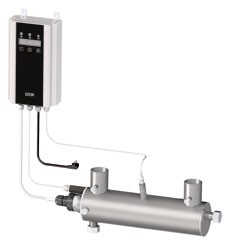 y    Дистанционное включение/выключение установки посредством аналогового сигнала. y   Компактный пульт управления с индикацией основных параметров работы установки. y   Энергоэффективные и экологически безопасные амальгамные лампы со срокомслужбы не менее 12 000 ч.y   Компактные камеры обеззараживания, рассчитанные на давление до 10 атм., оснащены удобно расположенными дренажными патрубками.y    Температурный датчик, интегрированный в систему автоматического отключения.y   Кварцевый чехол в сборе с уплотнением, защищающим лампу от проникновения воды.оборудование серии BASIC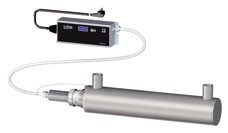 BASIC — серия компактных одноламповых установок с производительностью до 10 м3/ч, с энергоэффективными и экологически безопасными амальгамнымилампами со сроком службы не менее 12 000 ч.y   Компактный пульт управления с индикацией аварийного режима работы и счетчиком времени наработки ламп.y   Кварцевый чехол в сборе с уплотнением, защищающим лампу от проникновения воды.y   Максимальное давление в камере обеззараживания 10 атм.y    Температурный датчик, интегрированный в систему автоматического отключения.прайс-лист на оборудование НПО "ЛИТ" для УФ-обеззараживания питьевой водыMASTER — серия профессиональных установок с производительностью до 400 м3/ч, оснащённых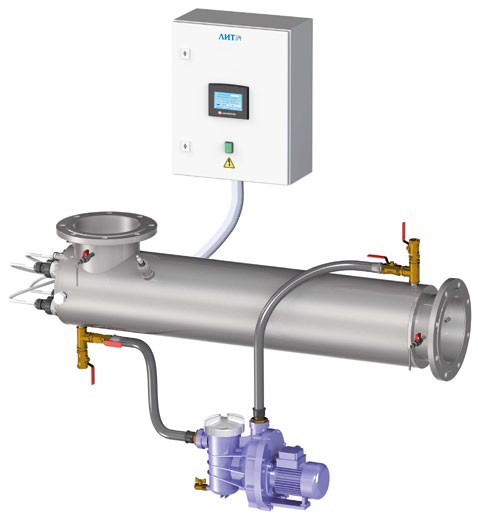 сертифицированной системой контроля УФ интен- сивности и блоком химической промывки. Пульт управления многоламповых установок имеет сенсорную панель, обеспечивающую отображение и управление всеми параметрами оборудования.y   Удобный и простой интерфейс на русском языке.y   Дистанционное управление и контроль с возможностью подключения к АСУ ТП.y   Включение химической промывки с пульта управления исключает запуск процесса во время работы ламп, предотвращая ошибку оператора.y   Опциональная возможность регулировки мощ- ности ламп по внешнему сигналу управления.y   Энергоэффективные и экологически безопасные амальгамные лампы со сроком службыне менее 12 000 ч.y   Компактные камеры обеззараживания, рассчи- танные на давление до 10 атм., оснащены удобно расположенными дренажными патрубками.оборудование серии ADVANCEDADVANCED — серия компактных одноламповых установок с производительностью до 70 м3/ч, с системой контроля УФ интенсивности, дистанционным управлением и опцио- нально доступным блоком химической промывки.y   Дистанционное включение/выключение установки посредством аналогового сигнала. y   Компактный пульт управления с индикацией основных параметров работы установки. y   Энергоэффективные и экологически безопасные амальгамные лампысо сроком службы не менее 12 000 ч.y   Компактные камеры обеззараживания, рассчитанные на давление до 10 атм., оснащены удобно расположенными дренажными патрубками.y    Температурный датчик, интегрированный в систему автоматического отключения.y   Кварцевый чехол в сборе с уплотнением, защищающим лампу от проникновения воды.оборудование серии BASIC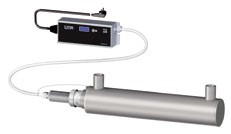 BASIC — серия компактных одноламповых установок с производительностью до 20 м3/ч, с энергоэффективными и экологически безопасными амальгамными лампами со сроком службы не менее 12 000 ч.y   Компактный пульт управления с индикацией аварийного режима работы и счетчиком времени наработки ламп.y   Кварцевый чехол в сборе с уплотнением, защищающим лампу от проникновения воды.y   Максимальное давление в камере обеззараживания 10 атм.y    Температурный датчик, интегрированный в систему автоматического отключения.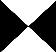 Бесплатная доставка до  транспортных компаний "Деловые Линии", "Магистраль", "Рейл Континент", "ЖелДорЭкспедиция" и другие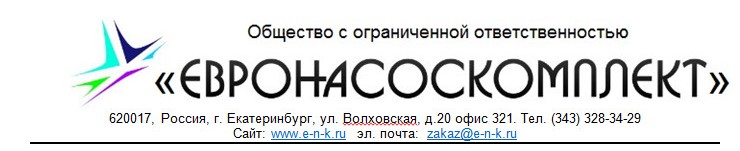 * Цены в Евро без НДС. Счета выставляются к оплате в рублях по курсу ЦБ РФ + 5% на день выставления счета.-  1  -Бесплатная доставка до  транспортных компаний "Деловые Линии", "Магистраль", "Рейл Континент", "ЖелДорЭкспедиция" и другие* 	**Все товары, если не оговорено особо**, являются стандартными складскими позициями (постоянно поддерживаются на складе). -  2  -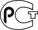 Цены в Евро без НДС. Счета выставляются к оплате в рублях по курсу ЦБ РФ + 5% на день выставления счета.Бесплатная доставка до  транспортных компаний  "Деловые Линии", "Магистраль", "Рейл Континент", "ЖелДорЭкспедиция" и другиеЦены в Евро без НДС. Счета выставляются к оплате в рублях по курсу ЦБ РФ + 5% на день выставления счета.-  3  -Бесплатная доставка до  транспортных компаний: "Деловые Линии", "Магистраль", "Рейл Континент", "ЖелДорЭкспедиция" и другие*Цены в Евро без НДС. Счета выставляются к оплате в рублях по курсу ЦБ РФ + 5% на день выставления счета. 	**Все товары, если не оговорено особо**, являются стандартными складскими позициями (постоянно поддерживаются на складе). -  4  -Бесплатная доставка до  транспортных компаний "Деловые Линии", "Магистраль", "Рейл Континент", "ЖелДорЭкспедиция" и другиеЦены в Евро без НДС. Счета выставляются к оплате в рублях по курсу ЦБ РФ + 5% на день выставления счета.-  5  -Цены в Евро без НДС. Счета выставляются к оплате в рублях по курсу ЦБ РФ + 5% на день выставления счета.Бесплатная доставка до  транспортных компаний  "Деловые Линии", "Магистраль", "Рейл Континент", "ЖелДорЭкспедиция" и другие***Все товары, если не оговорено особо**, являются стандартными складскими позициями (постоянно поддерживаются на складе).-  6  -Базовая комплектацияCNPbЦена ЕВРОДополнительные опцииЦена ЕВРОCONCEPT plus 180 ходов/мин Тип 1000, 1601, 1002 и 0704 PPE0	00A010PPB0	00A010PPE2	00A010PPB2	00A010PPT2	00A010NPE0	00A010NPB0	00A010NPE2	00A010NPB2	00A010NPT2	00A010PVT2	00A010CONCEPT plus 180 ходов/мин Тип 0309 и 0215PPE2	00A010PPB2	00A010PPT2	00A010NPE2	00A010NPB2	00A010NPT2	00A010PVT2	00A010CONCEPT plus 240 ходов/мин Тип 1001, 1602, 1003 и 0705 PPE0	00A010PPB0	00A010384,00384,00428,00428,00428,00484,00484,00551,00551,00551,00551,00468,00468,00468,00590,00590,00590,00590,00409,00409,00000A010 Базовый типИсполнение дозирующей головки0 . . . . . . без удаления воздуха, клапаны без пружин 1 . . . . . . так же как 0 но клапаны с пружинами2 . . . . . . с ручным удалением воздуха, клапаны без пружин 3 . . . . . . так же как 2 но клапаны с пружинамиГидравлические подключения. 0 . . . . . согласно техническим даннымЛоготип. . 0 . . . . с логотипом ProMinentЭлектрические подключения. . . A . . . 100-230 V, 50/60 Hz, 2m Евро штекер(Euro Stecker)Дополнительные вводы. . . . 0 . . Стандартное исполнение. . . . A . . Отдельно реле Внешнего сигнала и Уровеня. . . . B . . Встроенные реле Внешнего сигнала и уровняПринадлежности в комплекте. . . . . 1 . в комплекте с приемным и инжекционным клапанами, всасывающая трубка из PVC и  напорная трубка из PE. . . . . 4 . также как и 1 + многофункциональный вентильУправление. . . . . . 0 Внешний контакт и Пауза12,0012,000,000,000,000,0024,0040,000,00136,000,00PPE2	00A010453,00000A010 Базовый типИсполнение дозирующей головки0 . . . . . . без удаления воздуха, клапаны без пружин 1 . . . . . . так же как 0 но клапаны с пружинами2 . . . . . . с ручным удалением воздуха, клапаны без пружин 3 . . . . . . так же как 2 но клапаны с пружинамиГидравлические подключения. 0 . . . . . согласно техническим даннымЛоготип. . 0 . . . . с логотипом ProMinentЭлектрические подключения. . . A . . . 100-230 V, 50/60 Hz, 2m Евро штекер(Euro Stecker)Дополнительные вводы. . . . 0 . . Стандартное исполнение. . . . A . . Отдельно реле Внешнего сигнала и Уровеня. . . . B . . Встроенные реле Внешнего сигнала и уровняПринадлежности в комплекте. . . . . 1 . в комплекте с приемным и инжекционным клапанами, всасывающая трубка из PVC и  напорная трубка из PE. . . . . 4 . также как и 1 + многофункциональный вентильУправление. . . . . . 0 Внешний контакт и Пауза12,0012,000,000,000,000,0024,0040,000,00136,000,00PPB2	00A010453,00000A010 Базовый типИсполнение дозирующей головки0 . . . . . . без удаления воздуха, клапаны без пружин 1 . . . . . . так же как 0 но клапаны с пружинами2 . . . . . . с ручным удалением воздуха, клапаны без пружин 3 . . . . . . так же как 2 но клапаны с пружинамиГидравлические подключения. 0 . . . . . согласно техническим даннымЛоготип. . 0 . . . . с логотипом ProMinentЭлектрические подключения. . . A . . . 100-230 V, 50/60 Hz, 2m Евро штекер(Euro Stecker)Дополнительные вводы. . . . 0 . . Стандартное исполнение. . . . A . . Отдельно реле Внешнего сигнала и Уровеня. . . . B . . Встроенные реле Внешнего сигнала и уровняПринадлежности в комплекте. . . . . 1 . в комплекте с приемным и инжекционным клапанами, всасывающая трубка из PVC и  напорная трубка из PE. . . . . 4 . также как и 1 + многофункциональный вентильУправление. . . . . . 0 Внешний контакт и Пауза12,0012,000,000,000,000,0024,0040,000,00136,000,00PPT2	00A010453,00000A010 Базовый типИсполнение дозирующей головки0 . . . . . . без удаления воздуха, клапаны без пружин 1 . . . . . . так же как 0 но клапаны с пружинами2 . . . . . . с ручным удалением воздуха, клапаны без пружин 3 . . . . . . так же как 2 но клапаны с пружинамиГидравлические подключения. 0 . . . . . согласно техническим даннымЛоготип. . 0 . . . . с логотипом ProMinentЭлектрические подключения. . . A . . . 100-230 V, 50/60 Hz, 2m Евро штекер(Euro Stecker)Дополнительные вводы. . . . 0 . . Стандартное исполнение. . . . A . . Отдельно реле Внешнего сигнала и Уровеня. . . . B . . Встроенные реле Внешнего сигнала и уровняПринадлежности в комплекте. . . . . 1 . в комплекте с приемным и инжекционным клапанами, всасывающая трубка из PVC и  напорная трубка из PE. . . . . 4 . также как и 1 + многофункциональный вентильУправление. . . . . . 0 Внешний контакт и Пауза12,0012,000,000,000,000,0024,0040,000,00136,000,00NPE0	00A010509,00000A010 Базовый типИсполнение дозирующей головки0 . . . . . . без удаления воздуха, клапаны без пружин 1 . . . . . . так же как 0 но клапаны с пружинами2 . . . . . . с ручным удалением воздуха, клапаны без пружин 3 . . . . . . так же как 2 но клапаны с пружинамиГидравлические подключения. 0 . . . . . согласно техническим даннымЛоготип. . 0 . . . . с логотипом ProMinentЭлектрические подключения. . . A . . . 100-230 V, 50/60 Hz, 2m Евро штекер(Euro Stecker)Дополнительные вводы. . . . 0 . . Стандартное исполнение. . . . A . . Отдельно реле Внешнего сигнала и Уровеня. . . . B . . Встроенные реле Внешнего сигнала и уровняПринадлежности в комплекте. . . . . 1 . в комплекте с приемным и инжекционным клапанами, всасывающая трубка из PVC и  напорная трубка из PE. . . . . 4 . также как и 1 + многофункциональный вентильУправление. . . . . . 0 Внешний контакт и Пауза12,0012,000,000,000,000,0024,0040,000,00136,000,00NPB0	00A010509,00000A010 Базовый типИсполнение дозирующей головки0 . . . . . . без удаления воздуха, клапаны без пружин 1 . . . . . . так же как 0 но клапаны с пружинами2 . . . . . . с ручным удалением воздуха, клапаны без пружин 3 . . . . . . так же как 2 но клапаны с пружинамиГидравлические подключения. 0 . . . . . согласно техническим даннымЛоготип. . 0 . . . . с логотипом ProMinentЭлектрические подключения. . . A . . . 100-230 V, 50/60 Hz, 2m Евро штекер(Euro Stecker)Дополнительные вводы. . . . 0 . . Стандартное исполнение. . . . A . . Отдельно реле Внешнего сигнала и Уровеня. . . . B . . Встроенные реле Внешнего сигнала и уровняПринадлежности в комплекте. . . . . 1 . в комплекте с приемным и инжекционным клапанами, всасывающая трубка из PVC и  напорная трубка из PE. . . . . 4 . также как и 1 + многофункциональный вентильУправление. . . . . . 0 Внешний контакт и Пауза12,0012,000,000,000,000,0024,0040,000,00136,000,00NPE2	00A010576,00000A010 Базовый типИсполнение дозирующей головки0 . . . . . . без удаления воздуха, клапаны без пружин 1 . . . . . . так же как 0 но клапаны с пружинами2 . . . . . . с ручным удалением воздуха, клапаны без пружин 3 . . . . . . так же как 2 но клапаны с пружинамиГидравлические подключения. 0 . . . . . согласно техническим даннымЛоготип. . 0 . . . . с логотипом ProMinentЭлектрические подключения. . . A . . . 100-230 V, 50/60 Hz, 2m Евро штекер(Euro Stecker)Дополнительные вводы. . . . 0 . . Стандартное исполнение. . . . A . . Отдельно реле Внешнего сигнала и Уровеня. . . . B . . Встроенные реле Внешнего сигнала и уровняПринадлежности в комплекте. . . . . 1 . в комплекте с приемным и инжекционным клапанами, всасывающая трубка из PVC и  напорная трубка из PE. . . . . 4 . также как и 1 + многофункциональный вентильУправление. . . . . . 0 Внешний контакт и Пауза12,0012,000,000,000,000,0024,0040,000,00136,000,00NPB2	00A010576,00000A010 Базовый типИсполнение дозирующей головки0 . . . . . . без удаления воздуха, клапаны без пружин 1 . . . . . . так же как 0 но клапаны с пружинами2 . . . . . . с ручным удалением воздуха, клапаны без пружин 3 . . . . . . так же как 2 но клапаны с пружинамиГидравлические подключения. 0 . . . . . согласно техническим даннымЛоготип. . 0 . . . . с логотипом ProMinentЭлектрические подключения. . . A . . . 100-230 V, 50/60 Hz, 2m Евро штекер(Euro Stecker)Дополнительные вводы. . . . 0 . . Стандартное исполнение. . . . A . . Отдельно реле Внешнего сигнала и Уровеня. . . . B . . Встроенные реле Внешнего сигнала и уровняПринадлежности в комплекте. . . . . 1 . в комплекте с приемным и инжекционным клапанами, всасывающая трубка из PVC и  напорная трубка из PE. . . . . 4 . также как и 1 + многофункциональный вентильУправление. . . . . . 0 Внешний контакт и Пауза12,0012,000,000,000,000,0024,0040,000,00136,000,00NPT2	00A010576,00000A010 Базовый типИсполнение дозирующей головки0 . . . . . . без удаления воздуха, клапаны без пружин 1 . . . . . . так же как 0 но клапаны с пружинами2 . . . . . . с ручным удалением воздуха, клапаны без пружин 3 . . . . . . так же как 2 но клапаны с пружинамиГидравлические подключения. 0 . . . . . согласно техническим даннымЛоготип. . 0 . . . . с логотипом ProMinentЭлектрические подключения. . . A . . . 100-230 V, 50/60 Hz, 2m Евро штекер(Euro Stecker)Дополнительные вводы. . . . 0 . . Стандартное исполнение. . . . A . . Отдельно реле Внешнего сигнала и Уровеня. . . . B . . Встроенные реле Внешнего сигнала и уровняПринадлежности в комплекте. . . . . 1 . в комплекте с приемным и инжекционным клапанами, всасывающая трубка из PVC и  напорная трубка из PE. . . . . 4 . также как и 1 + многофункциональный вентильУправление. . . . . . 0 Внешний контакт и Пауза12,0012,000,000,000,000,0024,0040,000,00136,000,00PVT2	00A010576,00000A010 Базовый типИсполнение дозирующей головки0 . . . . . . без удаления воздуха, клапаны без пружин 1 . . . . . . так же как 0 но клапаны с пружинами2 . . . . . . с ручным удалением воздуха, клапаны без пружин 3 . . . . . . так же как 2 но клапаны с пружинамиГидравлические подключения. 0 . . . . . согласно техническим даннымЛоготип. . 0 . . . . с логотипом ProMinentЭлектрические подключения. . . A . . . 100-230 V, 50/60 Hz, 2m Евро штекер(Euro Stecker)Дополнительные вводы. . . . 0 . . Стандартное исполнение. . . . A . . Отдельно реле Внешнего сигнала и Уровеня. . . . B . . Встроенные реле Внешнего сигнала и уровняПринадлежности в комплекте. . . . . 1 . в комплекте с приемным и инжекционным клапанами, всасывающая трубка из PVC и  напорная трубка из PE. . . . . 4 . также как и 1 + многофункциональный вентильУправление. . . . . . 0 Внешний контакт и Пауза12,0012,000,000,000,000,0024,0040,000,00136,000,00CONCEPT plus 240 ходов/мин000A010 Базовый типИсполнение дозирующей головки0 . . . . . . без удаления воздуха, клапаны без пружин 1 . . . . . . так же как 0 но клапаны с пружинами2 . . . . . . с ручным удалением воздуха, клапаны без пружин 3 . . . . . . так же как 2 но клапаны с пружинамиГидравлические подключения. 0 . . . . . согласно техническим даннымЛоготип. . 0 . . . . с логотипом ProMinentЭлектрические подключения. . . A . . . 100-230 V, 50/60 Hz, 2m Евро штекер(Euro Stecker)Дополнительные вводы. . . . 0 . . Стандартное исполнение. . . . A . . Отдельно реле Внешнего сигнала и Уровеня. . . . B . . Встроенные реле Внешнего сигнала и уровняПринадлежности в комплекте. . . . . 1 . в комплекте с приемным и инжекционным клапанами, всасывающая трубка из PVC и  напорная трубка из PE. . . . . 4 . также как и 1 + многофункциональный вентильУправление. . . . . . 0 Внешний контакт и Пауза12,0012,000,000,000,000,0024,0040,000,00136,000,00Тип 0312 и 0223000A010 Базовый типИсполнение дозирующей головки0 . . . . . . без удаления воздуха, клапаны без пружин 1 . . . . . . так же как 0 но клапаны с пружинами2 . . . . . . с ручным удалением воздуха, клапаны без пружин 3 . . . . . . так же как 2 но клапаны с пружинамиГидравлические подключения. 0 . . . . . согласно техническим даннымЛоготип. . 0 . . . . с логотипом ProMinentЭлектрические подключения. . . A . . . 100-230 V, 50/60 Hz, 2m Евро штекер(Euro Stecker)Дополнительные вводы. . . . 0 . . Стандартное исполнение. . . . A . . Отдельно реле Внешнего сигнала и Уровеня. . . . B . . Встроенные реле Внешнего сигнала и уровняПринадлежности в комплекте. . . . . 1 . в комплекте с приемным и инжекционным клапанами, всасывающая трубка из PVC и  напорная трубка из PE. . . . . 4 . также как и 1 + многофункциональный вентильУправление. . . . . . 0 Внешний контакт и Пауза12,0012,000,000,000,000,0024,0040,000,00136,000,00PPE2	00A010493,00000A010 Базовый типИсполнение дозирующей головки0 . . . . . . без удаления воздуха, клапаны без пружин 1 . . . . . . так же как 0 но клапаны с пружинами2 . . . . . . с ручным удалением воздуха, клапаны без пружин 3 . . . . . . так же как 2 но клапаны с пружинамиГидравлические подключения. 0 . . . . . согласно техническим даннымЛоготип. . 0 . . . . с логотипом ProMinentЭлектрические подключения. . . A . . . 100-230 V, 50/60 Hz, 2m Евро штекер(Euro Stecker)Дополнительные вводы. . . . 0 . . Стандартное исполнение. . . . A . . Отдельно реле Внешнего сигнала и Уровеня. . . . B . . Встроенные реле Внешнего сигнала и уровняПринадлежности в комплекте. . . . . 1 . в комплекте с приемным и инжекционным клапанами, всасывающая трубка из PVC и  напорная трубка из PE. . . . . 4 . также как и 1 + многофункциональный вентильУправление. . . . . . 0 Внешний контакт и Пауза12,0012,000,000,000,000,0024,0040,000,00136,000,00PPB2	00A010493,00000A010 Базовый типИсполнение дозирующей головки0 . . . . . . без удаления воздуха, клапаны без пружин 1 . . . . . . так же как 0 но клапаны с пружинами2 . . . . . . с ручным удалением воздуха, клапаны без пружин 3 . . . . . . так же как 2 но клапаны с пружинамиГидравлические подключения. 0 . . . . . согласно техническим даннымЛоготип. . 0 . . . . с логотипом ProMinentЭлектрические подключения. . . A . . . 100-230 V, 50/60 Hz, 2m Евро штекер(Euro Stecker)Дополнительные вводы. . . . 0 . . Стандартное исполнение. . . . A . . Отдельно реле Внешнего сигнала и Уровеня. . . . B . . Встроенные реле Внешнего сигнала и уровняПринадлежности в комплекте. . . . . 1 . в комплекте с приемным и инжекционным клапанами, всасывающая трубка из PVC и  напорная трубка из PE. . . . . 4 . также как и 1 + многофункциональный вентильУправление. . . . . . 0 Внешний контакт и Пауза12,0012,000,000,000,000,0024,0040,000,00136,000,00PPT2	00A010493,00000A010 Базовый типИсполнение дозирующей головки0 . . . . . . без удаления воздуха, клапаны без пружин 1 . . . . . . так же как 0 но клапаны с пружинами2 . . . . . . с ручным удалением воздуха, клапаны без пружин 3 . . . . . . так же как 2 но клапаны с пружинамиГидравлические подключения. 0 . . . . . согласно техническим даннымЛоготип. . 0 . . . . с логотипом ProMinentЭлектрические подключения. . . A . . . 100-230 V, 50/60 Hz, 2m Евро штекер(Euro Stecker)Дополнительные вводы. . . . 0 . . Стандартное исполнение. . . . A . . Отдельно реле Внешнего сигнала и Уровеня. . . . B . . Встроенные реле Внешнего сигнала и уровняПринадлежности в комплекте. . . . . 1 . в комплекте с приемным и инжекционным клапанами, всасывающая трубка из PVC и  напорная трубка из PE. . . . . 4 . также как и 1 + многофункциональный вентильУправление. . . . . . 0 Внешний контакт и Пауза12,0012,000,000,000,000,0024,0040,000,00136,000,00NPE2	00A010615,00000A010 Базовый типИсполнение дозирующей головки0 . . . . . . без удаления воздуха, клапаны без пружин 1 . . . . . . так же как 0 но клапаны с пружинами2 . . . . . . с ручным удалением воздуха, клапаны без пружин 3 . . . . . . так же как 2 но клапаны с пружинамиГидравлические подключения. 0 . . . . . согласно техническим даннымЛоготип. . 0 . . . . с логотипом ProMinentЭлектрические подключения. . . A . . . 100-230 V, 50/60 Hz, 2m Евро штекер(Euro Stecker)Дополнительные вводы. . . . 0 . . Стандартное исполнение. . . . A . . Отдельно реле Внешнего сигнала и Уровеня. . . . B . . Встроенные реле Внешнего сигнала и уровняПринадлежности в комплекте. . . . . 1 . в комплекте с приемным и инжекционным клапанами, всасывающая трубка из PVC и  напорная трубка из PE. . . . . 4 . также как и 1 + многофункциональный вентильУправление. . . . . . 0 Внешний контакт и Пауза12,0012,000,000,000,000,0024,0040,000,00136,000,00NPB2	00A010615,00000A010 Базовый типИсполнение дозирующей головки0 . . . . . . без удаления воздуха, клапаны без пружин 1 . . . . . . так же как 0 но клапаны с пружинами2 . . . . . . с ручным удалением воздуха, клапаны без пружин 3 . . . . . . так же как 2 но клапаны с пружинамиГидравлические подключения. 0 . . . . . согласно техническим даннымЛоготип. . 0 . . . . с логотипом ProMinentЭлектрические подключения. . . A . . . 100-230 V, 50/60 Hz, 2m Евро штекер(Euro Stecker)Дополнительные вводы. . . . 0 . . Стандартное исполнение. . . . A . . Отдельно реле Внешнего сигнала и Уровеня. . . . B . . Встроенные реле Внешнего сигнала и уровняПринадлежности в комплекте. . . . . 1 . в комплекте с приемным и инжекционным клапанами, всасывающая трубка из PVC и  напорная трубка из PE. . . . . 4 . также как и 1 + многофункциональный вентильУправление. . . . . . 0 Внешний контакт и Пауза12,0012,000,000,000,000,0024,0040,000,00136,000,00NPT2	00A010615,00000A010 Базовый типИсполнение дозирующей головки0 . . . . . . без удаления воздуха, клапаны без пружин 1 . . . . . . так же как 0 но клапаны с пружинами2 . . . . . . с ручным удалением воздуха, клапаны без пружин 3 . . . . . . так же как 2 но клапаны с пружинамиГидравлические подключения. 0 . . . . . согласно техническим даннымЛоготип. . 0 . . . . с логотипом ProMinentЭлектрические подключения. . . A . . . 100-230 V, 50/60 Hz, 2m Евро штекер(Euro Stecker)Дополнительные вводы. . . . 0 . . Стандартное исполнение. . . . A . . Отдельно реле Внешнего сигнала и Уровеня. . . . B . . Встроенные реле Внешнего сигнала и уровняПринадлежности в комплекте. . . . . 1 . в комплекте с приемным и инжекционным клапанами, всасывающая трубка из PVC и  напорная трубка из PE. . . . . 4 . также как и 1 + многофункциональный вентильУправление. . . . . . 0 Внешний контакт и Пауза12,0012,000,000,000,000,0024,0040,000,00136,000,00PVT2	00A010615,00000A010 Базовый типИсполнение дозирующей головки0 . . . . . . без удаления воздуха, клапаны без пружин 1 . . . . . . так же как 0 но клапаны с пружинами2 . . . . . . с ручным удалением воздуха, клапаны без пружин 3 . . . . . . так же как 2 но клапаны с пружинамиГидравлические подключения. 0 . . . . . согласно техническим даннымЛоготип. . 0 . . . . с логотипом ProMinentЭлектрические подключения. . . A . . . 100-230 V, 50/60 Hz, 2m Евро штекер(Euro Stecker)Дополнительные вводы. . . . 0 . . Стандартное исполнение. . . . A . . Отдельно реле Внешнего сигнала и Уровеня. . . . B . . Встроенные реле Внешнего сигнала и уровняПринадлежности в комплекте. . . . . 1 . в комплекте с приемным и инжекционным клапанами, всасывающая трубка из PVC и  напорная трубка из PE. . . . . 4 . также как и 1 + многофункциональный вентильУправление. . . . . . 0 Внешний контакт и Пауза12,0012,000,000,000,000,0024,0040,000,00136,000,00Базовая комплектацияЦена ЕВРОДополнительные опцииЦена ЕВРОBT4bТип 1000, 1601, 1602 и 1604PPT2	000UA00 0000NPT2	000UA00 0000NPT7	000UA00 0000PVT2	000UA00 0000PVT4	000UA00 0000PVT7	000UA00 0000TTT0	000UA00 0000SST0	000UA00 0000BT4bТип 0708, 0413 и 0220PPT2	000UA00 0000NPT2	000UA00 0000NPT7	000UA00 0000PVT2	000UA00 0000PVT4	000UA00 0000PVT7	000UA00 0000TTT0	000UA00 0000SST0	000UA00 0000BT5b Тип 2504NPT0	000UA00 0000NPT2	000UA00 0000SST0	000UA00 0000BT5bТип 1008, 0713 и 0420PPT2	000UA00 0000NPT2	000UA00 0000NPT7	000UA00 0000PVT2	000UA00 0000PVT4	000UA00 0000PVT7	000UA00 0000TTT0	000UA00 0000SST0	000UA00 0000Bt5b  Тип 0232PPT0	000UA00 0000NPT0	000UA00 0000PVT0	000UA00 0000TTT0	000UA00 0000SST0	000UA00 0000Привод Beta 4Привод Beta 5714,00837,00837,00774,00848,00774,001 302,001 503,00754,00876,00876,00814,00887,00814,001 343,001 539,001 087,001 128,001 794,001 045,001 167,001 167,001 105,001 178,001 105,001 634,001 830,001 375,001 375,001 375,001 996,002 231,00560,00851,0000000UA000000 Базовый типУплотненияT . . . . . . . . . . . . PTFE (только для PV, TT и SS)Исполнение дозирующей головки. 0 . . . . . . . . . . . без удаления воздуха, клапаны без пружин только для TT,SS и Тип 0232. 1 . . . . . . . . . . . так же как 0 но клапаны с пружинами. 2 . . . . . . . . . . . с ручным удалением воздуха, клапаны без пружин для PP,PV,NP, не для Тип 0232. 3 . . . . . . . . . . . так же как 2 но клапаны с пружинами. 4 . . . . . . . . . . . версия для жидкостей с выслкой вязкостью, клапаны с пружинамитолько для PV. 7 . . . . . . . . . . . с самоудалением воздуха без байпаса не для Типов 1000, 1601 и 0232Гидравлические подключения. . 0 . . . . . . . . . . согласно техническим даннымПокраска. . . 0 . . . . . . . . . Корпус RAL 5003, Крышка RAL 2003. . . . 0 . . . . . . . . Логотипс ProMinent логотипомЭлектрические подключения. . . . . U. . . . . . . 100 - 230 V, 50/60 Hz. . . . . M. . . . . . . 12 - 24 V DC. . . . . N. . . . . . . 24 V DCКабель и Штекер. . . . . . A . . . . . .  с Евро штекером (Euro Stecker). . . . . . 1 . . . . . . 2m, свободный конецРеле:. . . . . . . 0 . . . . . без реле. . . . . . . 1 . . . . . c реле неисправности на размыкание. . . . . . . 3 . . . . . c реле неисправности на замыкание. . . . . . . 4 . . . . . также как 1 + тактовое реле. . . . . . . 5 . . . . . также как 3 + тактовое релеПринадлежности в комплекте. . . . . . . . 0 . . . . без принадлежностей. . . . . . . . 1 . . . . c приемным и инжекционными клапанами, 2м PVC всасывающая и 5м PEнапорная трубки, только для неметаллического исполнеияPP, NP и PV. . . . . . . . 4 . . . . также как и 1 + многофункциональный вентильТип регулирования. . . . . . . . . 0 . . . стандартный. . . . . . . . . 1 . . . c блокировкойВарианты регулирования. . . . . . . . . . 0 . . стандартный. . . . . . . . . . 1 . . с аналоговым входом 0/4-20 mAДистанционное управление. . . . . . . . . . . 0 . Пауза Открытие. . . . . . . . . . . . 0 Дополнительная частотаAUX=180ходов/мин12,0012,0032,0032,000,0077,0077,0094,0094,0082,00220,000,000,000,0087,000,00GMXaGMXaЦена ЕВРОGMXaДополнительные  опцииЦена ЕВРОТип 1602 и 1604PPT2	0000UA00NPT2	0000UA00NPT7	0000UA00PVT2	0000UA00PVT4	0000UA00PVT7	0000UA00TTT0	0000UA00SST0	0000UA00Тип 0708, 0414 и 0220PPT2	0000UA00NPT2	0000UA00NPT7	0000UA00PVT2	0000UA00PVT4	0000UA00PVT7	0000UA00TTT0	0000UA00SST0	0000UA00Тип 2504NPT2	0000UA00SST0	0000UA00Тип 1009, 0715, и 0424PPT2	0000UA00NPT2	0000UA00NPT7	0000UA00PVT2	0000UA00PVT4	0000UA00PVT7	0000UA00TTT0	0000UA00SST0	0000UA00Тип 0245PPT0	0000UA00NPT0	0000UA00PVT0	0000UA00TTT0	0000UA00SST0	0000UA00Привод gamma / X 70 Привод gamma / X 85000DE000DE000DE000DE000DE000DE000DE000DE000DE000DE000DE000DE000DE000DE000DE000DE000DE000DE000DE000DE000DE000DE000DE000DE000DE000DE000DE000DE000DE000DE000DE926,001 052,001 052,00988,001 063,00988,001 528,001 733,00967,001 093,001 093,001 028,001 103,001 028,001 571,001 771,001 367,002 048,001 282,001 408,001 408,001 343,001 418,001 343,001 886,002 086,001 620,001 620,001 620,002 240,002 494,00767,001 082,000000UA00000DE0 . . . . . . . . . . . . .1 . . . . . . . . . . . . .2 . . . . . . . . . . . . .3 . . . . . . . . . . . . .4 . . . . . . . . . . . . .7 . . . . . . . . . . . . .. 0 . . . . . . . . . . . .. 5 . . . . . . . . . . . .. 9 . . . . . . . . . . . .. . 0 . . . . . . . . . . .. . 1 . . . . . . . . . . .. . . 0 . . . . . . . . . .. . . . 0 . . . . . . . . .. . . . . U . . . . . . . .. . . . . . A . . . . . . .. . . . . . 1 . . . . . . .. . . . . . . 0 . . . . . .. . . . . . . 1 . . . . . .. . . . . . . 4 . . . . . .. . . . . . . C . . . . . .. . . . . . . F . . . . . .. . . . . . . G. . . . . .. . . . . . . . 0 . . . . .. . . . . . . . 1 . . . . .. . . . . . . . . 0 . . . .. . . . . . . . . 3 . . . .. . . . . . . . . C . . . .. . . . . . . . . D . . . .. . . . . . . . . E . . . .. . . . . . . . . R . . . .. . . . . . . . . . 0 . . .. . . . . . . . . . . 0 . .. . . . . . . . . . . 1 . .. . . . . . . . . . . . DE. . . . . . . . . . . . EN. . . . . . . . . . . . ES. . . . . . . . . . . . FRБазовый типИсполнение дозирующей головкибез удаления воздуха, клапаны без пружин для TT, SS и Тип 0245так же как 0 но клапаны с пружинамиc ручным удалением воздуха, клапаны без пружин для PP, PVT, NP, не для 0245так же как 2 но клапаны с пружинамидля высокой вязкости, клапаны c пружинами только для PVT, не для Типов 1602 и 0245с самоудалением воздуха без байпаса не для Типов 1601 и 0245Гидравлические  подключенияСтандартное подсоединение согласно техническим данным Место для подключения шланга 12/6 со стороны нагнетания, всасывающая сторона согласно техническим данным, только дляматериалов PP, NP и PVМесто для подключения шланга 10/4 со стороны нагнетания, всасывающая сторона согласно техническим данным, только для материалов PP, NP и PVСигнализатор прорыва мембраныбез сигнализатора прорыва мембраныс сигнализатором прорыва мембраны, оптический датчикПокраскаКорпус RAL 5003, Крышка RAL 2003Логотипc ProMinent логотипом Электрические  подключения 100-230 V, 50/60 HzКабель и Штекердлина кабеля 2 m c Евро штекером (Euro-Stecker) длина кабеля 2m, со свободным концомРелебез реле1 переключающий нормальнозамкнутый выходной контакт также как 1 + 2 нормально открытых контакта 24V-100mA + также как 1+ 1 нормально открытый контакт 24V-100mA+1c автоматическим удалением воздуха 230 Vc автоматическим удалением воздуха 24 VDCПринадлежности в комплектебез  принадлежностейc приемным и инжекционным клапанами, 2м PVC всасывающая и напорные трубки, только для неметаллического исполнеияPP, NP и PV, не для PVT4УправлениеРучное + Внешний входной контакт с импульснымтакже как 0 + Аналоговый вход 0/4-20mA также как 3 + CANopenтакже как 3 + CANopen (только для Dulcomarin) также как 3 + PROFINETтакже как 3 + PROFIBUS Контроль протока импульсныйДистанционное  управлениебез Bluetooth c Bluetooth Язык Deutsch Englisch Spanisch Französisch12,0012,00170,0077,0094,00146,00490,00490,0082,00125,00419,00419,00550,00550,0094,00БазоваякомплектацияDLTaЦена ЕВРОДополнительные опцииЦенаЕВРОТип 2508NPE2	00UA0000DE0NPB2	00UA0000DE0SST0	00UA0000DE0Тип 1608NPE2	00UA0000DE0NPB2	00UA0000DE0PVT2	00UA0000DE0PVT4	00UA0000DE0PVT7	00UA0000DE0SST0	00UA0000DE0Тип 1612NPE2	00UA0000DE0NPB2	00UA0000DE0PVT2	00UA0000DE0PVT4	00UA0000DE0PVT7	00UA0000DE0SST0	00UA0000DE0Тип 1020NPE2	00UA0000DE0NPB2	00UA0000DE0PVT2	00UA0000DE0PVT4	00UA0000DE0PVT7	00UA0000DE0SST0	00UA0000DE0Тип 0730NPE2	00UA0000DE0NPB2	00UA0000DE0PVT2	00UA0000DE0PVT4	00UA0000DE0PVT7	00UA0000DE0SST0	00UA0000DE0Тип 0450PVT2	00UA0000DE0SST0	00UA0000DE0Тип 0280PVT2	00UA0000DE0SST0	00UA0000DE0Привод kpl.1 830,001 830,002 492,001 830,001 830,001 768,001 840,001 768,002 492,001 830,001 830,001 768,001 840,001 768,002 492,001 830,001 830,001 768,001 840,001 768,002 492,001 830,001 830,001 768,001 840,001 768,002 492,001 846,002 570,001 922,002 648,001 513,000000UA0000DE0    Базовый типИсполнение дозирующей головки0 . . . . . . . . . . . .      для SST: без удаленя воздуха,клапаны без пружин1 . . . . . . . . . . . .      для SST без удаления воздуха, клапаны с пружинами 2 . . . . . . . . . . . .      для PVT: с удалением воздуха, клапаны без пружин. . . . . . . . . . . .      также как 2 но клапаны с пружинами. . . . . . . . . . . .      для высоковязских жидкостей, клапаны с пружинами не для насосов Типов 0450 и 02807 . . . . . . . . . . . .      самоудаление воздуха без байпаса,не для Тип 2508, 0450 и 0280Гидравлические  подключения. 0 . . . . . . . . . . .      согласно техническим данным. 5 . . . . . . . . . . .      Место для подключения шланга 12/6 со стороны нагнетания, всасывающая строна стандарт, только для NP и PVСигнализатор прорыва мембраны. . 0 . . . . . . . . . .      без сигнализатора прорыва мембраны. . 1 . . . . . . . . . .      с сигнализатором прорыва мембраны, оптический датчикЛоготип. . . 0 . . . . . . . . . .    с ProMinent LogoЭлектрические подключения. . . . U . . . . . . . .     100-230 V, 50/60 HzКабель и Штекер. . . . . A . . . . . . .     2 m с Евро штекером (Euro-Stecker). . . . . 1 . . . . . . .      2m, свободным концомРеле:. . . . . . 0 . . . . . .      без реле. . . . . . 1 . . . . . .      c реле неисправности на размыкание. . . . . . 3 . . . . . .      c реле неисправности  на замыкание. . . . . . 4 . . . . . .      также как 1 + тактовое реле. . . . . . 5 . . . . . .      также как 3 + тактовое реле. . . . . . A . . . . . .     Отключение- и Реле неисправности на размыкание. . . . . . C . . . . . .     также как 1+ 4-20 mA выход. . . . . . F . . . . . .      с автоматическим удалением воздуха 230 V, не для типа 2508. . . . . . G . . . . . .     с автомитическим удалением воздуха 24 VDC и реле неисправности, не для типа 2508Принадлежности в комплекте. . . . . . . 0 . . . . .      без принадлежностией. . . . . . . 1 . . . . .      с дозировочным вентилем 1/2" и приемным клапаном, толькодля NPE, NPB и PVT. . . . . . . 2 . . . . .      также как 0 с калибровочным цилиндром (мерный стакан). . . . . . . 3 . . . . .      также как 1 с калибровочным цилиндром (мерный стакан)Варианты регулирования. . . . . . . . 0 . . . .      Ручное + Внешний входной контакт+ импульсный контакт. . . . . . . . 3 . . . .      также как 0 +  Аналоговый вход 0/4-20mA. . . . . . . . 4 . . . .      также как 0 + 4-х недельный таймер. . . . . . . . 5 . . . .      также как 3 + 4-х недельный таймер. . . . . . . . C . . . .     также как 3 + CANopen. . . . . . . . M . . . .     также как 3+ pH, Redox и Chlorine. . . . . . . . R . . . .     также как 3 + Profibus, M 12Код доступа. . . . . . . . . 0 . . .      без Кода доступа. . . . . . . . . 1 . . .      с Кодом доступаЯзык. . . . . . . . . . D E .   Deutsch. . . . . . . . . . E N .    Englisch. . . . . . . . . . F R .    Französisch. . . . . . . . . . E S .    SpanischПауза/Уровень. . . . . . . . . . . .  0     Пауза Открытие, Уровень Открытие0,0012,000,0012,000,000,000,000,000,00174,000,000,000,000,000,0077,0077,0094,0094,0094,00146,00490,00490,000,0082,0016,00101,000,00125,00121,00246,00419,00244,00550,000,000,000,000,000,000,000,00VAMcБазоваякомплектацияЦена ЕВРОДополнительные опцииДополнительные опцииЦенаЕВРО10008 PVT000S00952,00000S00Базовый тип0,0010008 PPE000S00810,000 . . . . .клапаны без пружин(стандарт)0,0010008 PCB000S00858,001 . . . . .клапаны с пружинами, Hastelloy C416,0010008 SST000S001 535,00Гидравлические подключения. 0 . . . .Стандартное резьбовое подключение0,0010016 PVT000S00952,00. 1 . . . .Накидная гайка с вкладышем PVC16,0010016 PPE000S00810,00. 2 . . . .Накидная гайка с вкладышем PP28,0010016 PCB000S00858,00. 3 . . . .Накидная гайка с вкладышем PVDF55,0010016 SST000S001 535,00. 4 . . . .Накидная гайка с вкладышем SS170,00. 5 . . . .Накидная гайка со штуцером PVC под шланг29,0007026 PVT000S00952,00. 6 . . . .Накидная гайка со штуцером PP под шланг23,00. 7 . . . .Накидная гайка со штуцером PVDF под шланг58,0007026 PPE000S00810,0007026 PCB000S00858,00. 8 . . . .Накидная гайка со штуцером SS под шланг200,0007026 SST000S001 535,00Версия. . 0 . . .с ProMinent-логотипом (стандарт)0,0007042 PVT000S00952,0007042 PPE000S00810,00Электрические подключения07042 PCB000S00858,00. . . S . .3 ф, 230 V / 400 V; 50/60 Hz0,0007042 SST000S001 535,00. . . M . .1 ф Переменный ток 230 V; 50/60 Hz61,0007012 PVT000S00983,00Датчик хода07012 PPE000S00835,00. . . . 0 .без датчика хода0,0007012 PCB000S00883,00. . . . 3 .с датчиком хода (Namur)176,0007012 SST000S001 556,00Регулировка длины хода07012 SST000S001 556,00. . . . . 0Регулировка длины хода ручная0,0007024 PVT000S00983,00. . . . . 0Регулировка длины хода ручная0,0007024 PPE000S00835,00. . . . . 0Регулировка длины хода ручная0,0007024 PCB000S00883,00. . . . . 0Регулировка длины хода ручная0,0007024 SST000S001 556,00. . . . . 0Регулировка длины хода ручная0,0004039 PVT000S00983,00. . . . . 0Регулировка длины хода ручная0,0004039 PPE000S00835,00. . . . . 0Регулировка длины хода ручная0,0004039 PCB000S00883,00. . . . . 0Регулировка длины хода ручная0,0004039 SST000S001 556,00. . . . . 0Регулировка длины хода ручная0,0004063 PVT000S00983,00. . . . . 0Регулировка длины хода ручная0,0004063 PPE000S00835,00. . . . . 0Регулировка длины хода ручная0,0004063 PCB000S00883,00. . . . . 0Регулировка длины хода ручная0,0004063 SST000S001 556,00. . . . . 0Регулировка длины хода ручная0,00Привод:. . . . . 0Регулировка длины хода ручная0,0010008 XAXXX0S00538,00. . . . . 0Регулировка длины хода ручная0,00:. . . . . 0Регулировка длины хода ручная0,0004063 XAXXX0S00538,00. . . . . 0Регулировка длины хода ручная0,00S1BaHБазоваякомплектацияЦена ЕВРОДополнительные опцииДополнительные опцииЦенаЕВРО12017 PVT12017 TTT12017 SST12035 PVT12035 TTT12035 SST10050 PVT10050 TTT10050 SST10022 PVT10022 TTT10022 SST10044 PVT10044 TTT10044 SST07065 PVT07065 TTT07065 SST07042 PVT07042 TTT07042 SST04084 PVT04084 TTT04084 SST04120 PVT04120 TTT04120 SSTПривод:12017 XAX:04120 XAX0000S0000000S0000000S0000000S0000000S0000000S0000000S0000000S0000000S0000000S0000000S0000000S0000000S0000000S0000000S0000000S0000000S0000000S0000000S0000000S0000000S0000000S0000000S0000000S0000000S0000000S0000000S000XX00S000 XX00S0001464,001 899,001 899,001 464,001 899,001 899,001 464,001 899,001 899,001 487,001 916,001 916,001 487,001 916,001 916,001 487,001 916,001 916,001 582,002 153,002 153,001 582,002 153,002 153,001 582,002 153,002 153,001 263,001 263,000000S000S . . . . . . .A . . . . . . .HH . . . . . .. 0 . . . . . .. 1 . . . . . .. 4 . . . . . .. 4 . . . . . .. 5 . . . . . .. 5 . . . . . .. 6 . . . . . .. 6. . . . . .. 7 . . . . . .. 7 . . . . . .HH. . . . . .. . 0 . . . . .. . 1 . . . . .. . 2 . . . . .. . 3 . . . . .. . 4 . . . . .. . 7 . . . . .. . 8 . . . . .. . 9 . . . . .. . . 0 . . . .. . . 1 . . . .. . . F . . . .. . . M . . . .. . . 5 . . . .. . . . S . . .. . . . T . . .. . . . R . . .. . . . V . . .. . . . Z . . .. . . . M . . .. . . . N . . .. . . . L . . .. . . . P . . .. . . . 2 . . .. . . . 3 . . .. . . . . 0 . .. . . . . 1 . .. . . . . 2 . .. . . . . A . .. . . . . . 0 .. . . . . . 2 .. . . . . . 3 .. . . . . . . 0. . . . . . . 1. . . . . . . 2. . . . . . . 3. . . . . . . 4. . . . . . . 5. . . . . . . 6Базовый типМногослойная защитная диафрагма с оптическим индикатором прорыва. Многослойная защитная диафрагма с электрическим контактом прорыва. Диафрагма  для гигиенической головкиИсполнение дозирующей головкибез предохранительного клапана, клапаны без пружинбез предохранительного клапана , с подпружиненными клапанами, Hastelloy C4 0,1 bar для PVT: с предохранительным клапаном, уплотнение FKM, клапаны без пружиндля SST: с предохранительным клапаном, уплотнение FKM, клапаны без пружин для PVT: с предохранительным клапаном, уплотнение FKM, клапаны с пружинами для SST: с предохранительным клапаном, уплотнение FKM, клапаны с пружинами для PVT: с предохранительным клапаном, уплотнение EPDM, клапаны без пружин для SST: с предохранительным клапаном, уплотнение EPDM, клапаны без пружин для PVT: с предохранительным клапаном, уплотнение EPDM, клапаны с пружинами для SST: с предохранительным клапаном, уплотнение EPDM, клапаны с пружинами Гигиеническая головка с  Tri-Clamp подключением. (max.10 bar)Гидравлические  подключения Стандартное резьбовое подключение Накидная гайка с вкладышем PVC Накидная гайка с вкладышем PP Накидная гайка с вкладышем PVDF Накидная гайка с вкладышем SSНакидная гайка со штуцером PVDF под шланг Накидная гайка со штуцером SS под шланг Накидная гайка с муфтой SS под приварку Версияс ProMinent-логотипом (стандарт) без ProMinent-логотипомв соответствии с Декларацией о физиологической безопасности (FDA) модифицированодозировочная головка расположена слеваЭлектрические подключения3 ф, 230 V / 400 V; 50/60 Hz; 0,09 kW3 ф, 230 V / 400 V; 50/60 Hz; 0,09 kW с PTC3 ф. 4 pol. 230/400 V мотор под внешний частотный преобразователь, с независимым внешним вентилятором 1 ф 230V, 50/60 Hz1ф. 230V 50/60 Hz Мотор со встроенным частотным преобразователем (с управлением 0/4-20 mA)Также как R + выносной частотный преобразователь 230/400 V (в комплекте). 1 ф мотор переменный ток 230 V; 50/60 Hz; 0,12 kW1 ф мотор переменный ток 115 V; 60 Hz; 0,12 kW3 ф, 230 V/400 V; 50 Hz,(EExe, EExd)3 ф, 230 V/400 V; 60 Hz,(EExe, EExd)без мотора, с фланцами NEMA C42без мотора, с фланцами B5, размер 56, ᴓ 120Класс защитыIP 55EExe-исполнение ATEX-T3 (только под L и P) EExd-исполнение ATEX-T4 (только под L и P) Привод ATEXДатчик ходабез датчика хода с тактовым релес датчиком хода (Namur) для Ex-применений Регулирование длины хода штока мембраны ручной (стандарт)c сервоприводом , 230V/50Hz с сервоприводом, 115V/60Hzс регулируемым сервоприводом, 0...20 mA, 230V/50Hz с регулируемым сервоприводом, 4...20 mA, 230V/50Hz с регулируемым сервоприводом, 0...20 mA, 115V/60Hz с регулируемым сервоприводом, 4...20 mA, 115V/60Hz0,00131,00по запросу0,0016,00176,00325,00194,00345,00176,00325,00194,00345,00по запросу0,0016,0028,0055,00170,0059,00200,00170,000,0014,00115,00по запросу39,000,0095,00532,001 255,001 855,0061,0068,000,000,000,000,000,00376,001 688,00по запросу0,00130,00251,000,001 087,001 087,002 214,002 214,002 214,002 214,00S1CbHБазовая комплектацияЦенаЕВРОДополнительные опцииДополнительные опцииЦенаЕВРО12017 PVT12017 SST12035 PVT12035 SST10050 PVT10050 SST10022 PVT10022 SST10044 PVT10044 SST07065 PVT07065 SST07042 PVT07042 SST04084 PVT04084 SST04120 PVT04120 SSTПривод12017 XAX:04120 XAXS000UA000S00 S000UA000S00S000UA000S00 S000UA000S00S000UA000S00 S000UA000S00S000UA000S00 S000UA000S00S000UA000S00 S000UA000S00S000UA000S00 S000UA000S00S000UA000S00 S000UA000S00S000UA000S00 S000UA000S00S000UA000S00 S000UA000S00XX0UX000S00 XX0UX000S002193,002 637,002 193,002 637,002 193,002 637,002 218,002 660,002 218,002 660,002 218,002 660,002 316,002 897,002 316,002 897,002 316,002 897,002 049,002 049,00S000UA000S000S . . . . . . . . . . . .A . . . . . . . . . . . .HH . . . . . . . . . . .. 0 . . . . . . . . . . .. 1 . . . . . . . . . . .. 2 . . . . . . . . . . .. 3 . . . . . . . . . . .. 4 . . . . . .. 4 . . . . . .. 5 . . . . . .. 5 . . . . . .. 6 . . . . . .. 6. . . . . .. 7 . . . . . .. 7 . . . . . .. 8 . . . . . . . . . . .. 9 . . . . . . . . . . .HH . . . . . . . . . . .. . 0 . . . . . . . . . .. . 1 . . . . . . . . . .. . 2 . . . . . . . . . .. . 3 . . . . . . . . . .. . 4 . . . . . . . . . .. . 7 . . . . . . . . . .. . 8 . . . . . . . . . .. . 9 . . . . . . . . . .. . . 0 . . . . . . . . .. . .  1 . . . . . . . . .. . . F . . . . . . . . .. . . 5 . . . . . . . . .. . . M . . . . . . . . .. . . .U . . . . . . . .. . . . . A . . . . . . .. . . . . 1 . . . . . . .. . . . . 2 . . . . . . .. . . . . . 0 . . . . . .. . . . . . 1 . . . . . .. . . . . . 3 . . . . . .. . . . . . 8 . . . . . .. . . . . . . 0 . . . . .. . . . . . .1 . . . . .. . . . . . . 6 . . . . .. . . . . . . C . . . . .. . . . . . . D . . . . .. . . . . . . .  0 . . . .. . . . . . . .  1 . . . .. . . . . . . .  S . . .. . . . . . . . 1 . . .. . . . . . . .  2 . . .. . . . . . . .  3 . . .. . . . . . . .  X . . .. . . . . . . . .  0 . .. . . . . . . . .  1 . .. . . . . . . . .  . DE. . . . . . . . .  . EN. . . . . . . . .  . ES. . . . . . . . .  . FR. . . . . . . . .  . . 01Базовый типМногослойная защитная диафрагма с оптическим индикатором разрыва. Многослойная защитная диафрагма с электросигнализацией разрыва.Диафрагма  для гигиенической головки Исполнение дозирующей головки клапаны без пружинс подпружиненными клапанами, Hastelloy C4 0,1 barс вентиляционным клапаном, уплотнение FPM, клапаны без пружинс вентиляционным клапаном, уплотнение FPM, подпружиненные клапаныдля PVT: с предохранительным клапаном, уплотнение FKM, клапаны без пружин для SST: с предохранительным клапаном, уплотнение FKM, клапаны без пружин для PVT: с предохранительным клапаном, уплотнение FKM, клапаны с пружинами для SST: с предохранительным клапаном, уплотнение FKM, клапаны с пружинами для PVT: с предохранительным клапаном, уплотнение EPDM, клапаны без пружин для SST: с предохранительным клапаном, уплотнение EPDM, клапаны без пружин для PVT: с предохранительным клапаном, уплотнение EPDM, клапаны с пружинами для SST: с предохранительным клапаном, уплотнение EPDM, клапаны с пружинами с вентиляционным клапаном, уплотнение EPDM, клапаны без пружинс вентиляционным клапаном, уплотнение EPDM, клапаны с пружинами Гигиеническая головка с  Tri-Clamp подключением. (max.10 bar) Гидравлические подключенияСтандартное резьбовое подключение Накидная гайка с вкладышем PVC Накидная гайка с вкладышем PP Накидная гайка с вкладышем PVDF Накидная гайка с вкладышем SSНакидная гайка со штуцером PVDF под шланг Накидная гайка со штуцером SS под шланг Накидная гайка с муфтой SS под приварку Версияс ProMinent-логотипом (стандарт) без ProMinent-логотипомв соответствии с Декларацией о физиологической безопасности (FDA) дозировочная головка расположена слевамодифицированоЭлектрические подключения1 ф, 100 - 230 V ± 10 %, 240 V ± 6 %, 50/60 HzШнур и вилка2 m Europaоткрытый конец, с кабелем 2 m открытый конец, с кабелем 5 m Релебез релеРеле неисправности (230V - 8A)Реле неисправности+ тактовое реле (24V - 100mA)0/4-20 mA выход.+Реле неисправности-/тактовое реле 24V-100mAВарианты управленияРучной + Внешний импульсный контактРучной+ Внешний импульсный контакт + Аналоговый сигнал+ Доз. Профиль как 1 + Profibus DP-интерфейс, разъем M 12как 1 + CANopenкак 1 + CANopen( только для Dulcomarin) Функция выключения при перегрузке без отключения по перегрузкес отключением по перегрузкеБлок управления (HMI)с HMI (0,5m кабель) с HMI + 2 m кабель с HMI + 5 m кабельс HMI + 10 m кабель без HMIЭлементы защиты без контроля доступа с контролем доступа ЯзыкDeutsch	IT -  ItalienischEnglisch	NL - NiederländischSpanisch	PL - PolnischFranzösisch	PT - Portugiesisch CE0,00133,00по запросу0,0016,00101,00118,00176,00325,00194,00345,00176,00325,00194,00345,00101,00118,00по запросу0,0016,0028,0055,00170,0059,00200,00170,000,0014,00115,0039,00по запросу0,000,0010,0014,000,0075,0090,00141,000,00145,00530,00100,00100,000,00113,000,0052,0063,0084,00-173,000,000,000,000,000,000,000,00S2BaHБазовая комплектацияЦена ЕВРОДополнительные опцииДополнительные опцииЦенаЕВРО16050 PVT16050 TTT16050 SST16090 PVT16090 TTT16090 SST16130 PVT16130 TTT16130 SST07120 PVT07120 TTT07120 SST07220 PVT07220 TTT07220 SST04350 PVT04350 TTT04350 SSTПривод16050 XAX:04350 XAX0000S0000000S0000000S0000000S0000000S0000000S0000000S0000000S0000000S0000000S0000000S0000000S0000000S0000000S0000000S0000000S0000000S0000000S000XX00S000 XX00S0002233,002 621,002 621,002 233,002 621,002 621,002 233,002 621,002 621,002 554,002 987,002 987,002 554,002 987,002 987,002 554,002 987,002 987,001 909,001 909,000000S000S . . . . . . .A . . . . . . .HH . . . . . .. 0 . . . . . .. 1 . . . . . .. 4 . . . . . .. 4 . . . . . .. 5 . . . . . .. 5 . . . . . .. 6 . . . . . .. 6. . . . . .. 7 . . . . . .. 7 . . . . . .HH. . . . . .. . 0 . . . . .. . 1 . . . . .. . 2 . . . . .. . 3 . . . . .. . 4 . . . . .. . 7 . . . . .. . 8 . . . . .. . 9 . . . . .. . . 0 . . . .. . . 1 . . . .. . . F . . . .. . . M . . . .. . . . S . . .. . . . T . . .. . . . R . . .. . . . V . . .. . . . Z . . .. . . . M . . .. . . . N . . .. . . . L . . .. . . . P . . .. . . . 1 . . .. . . . 2 . . .. . . . 3 . . .. . . . 5 . . .. . . . . 0 . .. . . . . 1 . .. . . . . 2 . .. . . . . A . .. . . . . . 0 .. . . . . . 2 .. . . . . . 3 .. . . . . . . 0. . . . . . . 1. . . . . . . 2. . . . . . . 3. . . . . . . 4. . . . . . . 5. . . . . . . 6Базовый типМногослойная защитная мембрана с оптическим индикатором прорыва. Многослойная защитная мембрана с электрическим сигналом прорыва. мембрана для гигиенической головкиИсполнение дозирующей головкиклапаны без пружинс подпружиненными клапанами, Hastelloy C4 0,1 barдля PVT: с предохранительным клапаном, уплотнение FKM, клапаны без пружин для SST: с предохранительным клапаном, уплотнение FKM, клапаны без пружин для PVT: с предохранительным клапаном, уплотнение FKM, клапаны с пружинами для SST: с предохранительным клапаном, уплотнение FKM, клапаны с пружинами для PVT: с предохранительным клапаном, уплотнение EPDM, клапаны без пружин для SST: с предохранительным клапаном, уплотнение EPDM, клапаны без пружиндля PVT: с предохранительным клапаном, уплотнение EPDM, клапаны с пружинами для SST: с предохранительным клапаном, уплотнение EPDM, клапаны с пружинами Гигиеническая головка с Tri-Clamp подключением. (max.10 bar)Гидравлические подключения Стандартное резьбовое подключение Накидная гайка с вкладышем PVC Накидная гайка с вкладышем PP Накидная гайка с вкладышем PVDF Накидная гайка с вкладышем SSНакидная гайка со штуцером PVDF под шланг Накидная гайка со штуцером SS под шланг Накидная гайка с муфтой SS под приварку Версияс ProMinent-логотипом (стандарт) без ProMinent-логотипомв соответствии с Декларацией о физиологической безопасности (FDA) модифицированоЭлектрические подключения3 ф, 230 V / 400 V; 50/60 Hz; 0,25 kW3 ф, 230 V / 400 V; 50/60 Hz; 0,25 kW с PTC3 ф. 4 pol. 230/400 V мотор 0,37kW под внешний частотный преобразователь, с независимым внешним вентилятором 1 ф 230V, 50/60 Hz1ф. 230V 50/60 Hz Мотор 0,37kW со встроенным частотным преобразователем (с управлением 0/4-20 mA)Также как R + выносной частотный преобразователь 230/400 V (в комплекте). 1 ф мотор переменный ток 230 V; 50/60 Hz; 0,18 kW1 ф мотор переменный ток 115 V; 60 Hz; 0,18 kW3 ф, 230 V/400 V; 50 Hz,(EExe, EExd)3 ф, 230 V/400 V; 60 Hz,(EExe, EExd)без мотора, с фланцем B14, размер 71, ᴓ 105 без мотора, с фланцем NEMA C56без мотора, с фланцем B5, размер 63, ᴓ 140 без мотора , с фланцем B14, размер 80, ᴓ 200 Класс защитыIP 55EExe-исполнение ATEX-T3 EExd-исполнениеATEX-T4 Привод ATEXДатчик ходабез датчика хода с тактовым релес датчиком хода (Namur) для Ex-областей Регулирование длины хода штока мембраны ручной (стандартс сервоприводом, 230V/50Hz с сервоприводом, 115V/60Hzс регулируемым мотором, 0...20 mA, 230V/50Hz с регулируемым мотором, 4...20 mA, 230V/50Hz с регулируемым мотором, 0...20 mA, 115V/60Hz с регулируемым мотором, 4...20 mA, 115V/60Hz0,00131,00по запросу0,0018,00191,00331,00212,00353,00191,00331,00212,00353,00по запросу0,0017,0033,0068,00198,0071,00236,00202,000,0014,00115,00по запросу0,0097,00798,001 428,002 260,0099,00121,000,000,000,000,00-23,0093,000,00567,001 770,00по запросу0,00130,00251,000,001 087,001 087,002 214,002 214,002 214,002 214,00S2CbHБазоваякомплектацияЦена ЕВРОДополнительные опцииДополнительные опцииЦенаЕВРО16050 PVT16050 SST16090 PVT16090 SST16130 PVT16130 SST07120 PVT07120 SST07220 PVT07220 SST04350 PVT04350 SSTПривод16050 XAX:04350 XAXS000UA000S00S000UA000S00S000UA000S00 S000UA000S00S000UA000S00 S000UA000S00S100UA000S00 S100UA000S00S100UA000S00 S100UA000S00S100UA000S00 S100UA000S00XX0UX000S00 XX0UX000S003172,003 563,003 172,003 563,003 172,003 563,003 413,003 943,003 413,003 943,003 413,003 943,002 918,002 918,00S000UA000S000S . . . . . . . . . . . .A . . . . . . . . . . . .HH . . . . . . . . . . .. 0 . . . . . . . . . . .. 1 . . . . . . . . . . .. 2 . . . . . . . . . . .. 3 . . . . . . . . . . .. 4 . . . . . .. 4 . . . . . .. 5 . . . . . .. 5 . . . . . .. 6 . . . . . .. 6. . . . . .. 7 . . . . . .. 7 . . . . . .. 8 . . . . . . . . . . .. 9 . . . . . . . . . . .HH . . . . . . . . . . .. . 0 . . . . . . . . . .. . 1 . . . . . . . . . .. . 2 . . . . . . . . . .. . 3 . . . . . . . . . .. . 4 . . . . . . . . . .. . 7 . . . . . . . . . .. . 8 . . . . . . . . . .. . 9 . . . . . . . . . .. . . 0 . . . . . . . . .. . . 1 . . . . . . . . .. . . F . . . . . . . . .. . . M . . . . . . . . .. . . .U . . . . . . . .. . . . . A . . . . . . .. . . . . 1 . . . . . . .. . . . . 2 . . . . . . .. . . . . . 0 . . . . . .. . . . . . 1 . . . . . .. . . . . . 3 . . . . . .. . . . . . 8 . . . . . .. . . . . . . 0 . . . . .. . . . . . .1 . . . . .. . . . . . . 6 . . . . .. . . . . . . C . . . . .. . . . . . . D . . . . .. . . . . . . .  0 . . . .. . . . . . . .  1 . . . .. . . . . . . . S . . .. . . . . . . . 1 . . .. . . . . . . .  2 . . .. . . . . . . .  3 . . .. . . . . . . . X . . .. . . . . . . . . 0 . .. . . . . . . . . 1 . .. . . . . . . . . . DE. . . . . . . . . . EN. . . . . . . . . . ES. . . . . . . . . . FR. . . . . . . . . . . 01Базовый типМногослойная защитная мембрана с оптическим индикатором прорыва. Многослойная защитная мембрана с электрическим сигналом прорыва. мембрана  для гигиенической головкиИсполнение дозирующей головкиклапаны без пружинс подпружиненными клапанами, Hastelloy C4 0,1 barс вентиляционным клапаном, уплотнение FPM, без пружины клапана с вентиляционным клапаном, уплотнение FPM, клапаны с пружинамидля PVT: с предохранительным клапаном, уплотнение FKM, клапаны без пружин для SST: с предохранительным клапаном, уплотнение FKM, клапаны без пружин для PVT: с предохранительным клапаном, уплотнение FKM, клапаны с пружинами для SST: с предохранительным клапаном, уплотнение FKM, клапаны с пружинами для PVT: с предохранительным клапаном, уплотнение EPDM, клапаны без пружин для SST: с предохранительным клапаном, уплотнение EPDM, клапаны без пружин для PVT: с предохранительным клапаном, уплотнение EPDM, клапаны с пружинами для SST: с предохранительным клапаном, уплотнение EPDM, клапаны с пружинами с вентиляционным клапаном, уплотнение EPDM, без пружины клапанас вентиляционным клапаном, уплотнение EPDM, клапаны с пружинами Гигиеническая головка с  Tri-Clamp подключением. (max.10 bar) Гидравлические подключенияСтандартное резьбовое подключение Накидная гайка с вкладышем PVC Накидная гайка с вкладышем PP Накидная гайка с вкладышем PVDF Накидная гайка с вкладышем SSНакидная гайка со штуцером PVDF под шланг Накидная гайка со штуцером SS под шланг Накидная гайка с муфтой SS под приварку Версияс ProMinent-логотипом (стандарт) без ProMinent-логотипомв соответствии с Декларацией о физиологической безопасности (FDA) модифицированоЭлектрические подключения1 ф, 100 - 230 V ± 10 %, 240 V ± 6 %, 50/60 HzШнур и вилка2 m Europaоткрытый конец, с кабелем 2 m открытый конец, с кабелем 5 m Релебез релеРеле неисправности (230V - 8A)Реле неисправности+ тактовое реле (24V - 100mA)0/4-20 mA выход.+Реле неисправности-/тактовое реле 24V-100mAВарианты управленияРучной + Внешний импульсный контактРучной+ Внешний импульсный контакт + Аналоговый сигнал+ Доз. Профиль как 1 + Profibus DP-интерфейс, разъем M 12как 1 + CANopen-Насоскак 1 + CANopen( только для Dulcomarin) Функция выключения при перегрузке без отключения по перегрузкес отключением по перегрузкеБлок управления (HMI)с HMI (0,5m кабель) с HMI + 2 m кабель с HMI + 5 m кабельс HMI + 10 m кабель без HMIЭлементы защиты без контроля доступа с контролем доступа ЯзыкDeutsch	IT  -  ItalienischEnglisch	NL - NiederländischSpanisch	PL -  PolnischFranzösisch	PT - PortugiesischCE0,00133,00по запросу0,0018,00102,00122,00191,00331,00212,00353,00191,00331,00212,00353,00102,00122,00по запросу0,000,0017,0033,0069,00202,0072,00236,00202,000,000,0014,00115,00по запросу0,000,0010,0014,000,0075,0090,00141,000,00145,00530,00100,00100,000,00113,000,000,0052,0063,0084,00-173,000,000,000,000,000,000,000,000,00S3BaHБазоваякомплектацияЦена ЕВРОДополнительные опцииДополнительные опцииЦенаЕВРО120145 PVT120145 TTT120145 SST120190 PVT120190 TTT120190 SST120270 PVT120270 TTT120270 SST120330 PVT120330 TTT120330 SST070410 PVT070410 TTT070410 SST070580 PVT070580 TTT070580 SST040830 PVT040830 TTT040830 SST041030 PVT041030 TTT041030 SSTПривод120145 XAX:041030 XAX0000S0000000S0000000S0000000S0000000S0000000S0000000S0000000S0000000S0000000S0000000S0000000S0000100S0000100S0000100S0000100S0000100S0000100S0000100S0000100S0000100S0000100S0000100S0000100S000XXX0S000XXX0S0002735,003 218,003 218,002 735,003 218,003 218,002 735,003 218,003 218,002 735,003 218,003 218,003 129,003 562,003 562,003 129,003 562,003 562,003 129,003 562,003 562,003 129,003 562,003 562,002 105,002 105,000000S000S . . . . . . .A . . . . . . .HH . . . . . .. 0 . . . . . .. 1 . . . . . .. 4 . . . . . .. 4 . . . . . .. 5 . . . . . .. 5 . . . . . .. 6 . . . . . .. 6. . . . . .. 7 . . . . . .. 7 . . . . . .HH. . . . . .. . 0 . . . . .. . 1 . . . . .. . 2 . . . . .. . 3 . . . . .. . 4 . . . . .. . 7 . . . . .. . 8 . . . . .. . 9 . . . . .. . . 0 . . . .. . . 1 . . . .. . . F . . . .. . . M . . . .. . . . S . . .. . . . T . . .. . . . R . . .. . . V(0) . .. . . . Z . . .. . . . M . . .. . . . N . . .. . . . L . . .. . . . P . . .. . . V(2) . .. . . . 1 . . .. . . . 2 . . .. . . . 3 . . .. . . . . 0 . .. . . . . 1 . .. . . . . 2 . .. . .(V)2 . .. . . . . A . .. . . . . . 0 .. . . . . . 2 .. . . . . . 3 .. . . . . . . 0. . . . . . . 1. . . . . . . 2. . . . . . . 3. . . . . . . 4. . . . . . . 5. . . . . . . 6Базовый типМногослойная защитная мембрана с оптическим индикатором прорыва. Многослойная защитная мембрана с электрическим сигналом прорыва. мембрана  для гигиенической головкиИсполнение дозирующей головкиклапаны без пружинс подпружиненными клапанами, Hastelloy C4 0,1 barдля PVT: с предохранительным клапаном, уплотнение FKM, клапаны без пружин для SST: с предохранительным клапаном, уплотнение FKM, клапаны без пружин для PVT: с предохранительным клапаном, уплотнение FKM, клапаны с пружинами для SST: с предохранительным клапаном, уплотнение FKM, клапаны с пружинами для PVT: с предохранительным клапаном, уплотнение EPDM, клапаны без пружин для SST: с предохранительным клапаном, уплотнение EPDM, клапаны без пружин для PVT: с предохранительным клапаном, уплотнение EPDM, клапаны с пружинами для SST: с предохранительным клапаном, уплотнение EPDM, клапаны с пружинами Гигиеническая головка с  Tri-Clamp подключением. (max.10 bar)Гидравлические подключения Стандартное резьбовое подключение Накидная гайка с вкладышем PVC Накидная гайка с вкладышем PP Накидная гайка с вкладышем PVDF Накидная гайка с вкладышем SSНакидная гайка со штуцером PVDF под шланг Накидная гайка со штуцером SS под шланг Накидная гайка с муфтой SS под приварку Версияс ProMinent-логотипом (стандарт) без ProMinent-логотипомв соответствии с Декларацией о физиологической безопасности (FDA) модифицированоЭлектрические подключения3 ф, 230 V / 400 V; 50/60 Hz; 0,37 kW3 ф, 230 V / 400 V; 50/60 Hz; 0,37 kW с PTC3 ф. 4 pol. 230/400 V мотор 0,55kW под внешний частотный преобразователь, с независимым внешним вентилятором 1 ф 230V, 50/60 Hz1ф. 230V 50/60 Hz Мотор 0,55kW со встроенным частотным преобразователем (с управлением 0/4-20 mA)Также как R + выносной частотный преобразователь 230/400 V (в комплекте). 1 ф мотор переменный ток 230 V; 50/60 Hz; 0,55 kW1 ф мотор переменный ток 115 V; 60 Hz; 0,55 kW 3ф, 230 V/400 V; 50 Hz,(EExe, EExd)3 ф, 230 V/400 V; 60 Hz,(EExe, EExd)3ф. 400V мотор 0,55kW со встроенным частотным преобразователем (с управлением 0/4-20 mA) (0/4-20 mA) (EExd)без мотора, с фланцем B5, размер 80, ᴓ 200 без мотора, с  фланцем NEMA C56без мотора, с фланцем B5, размер 71, ᴓ 160Класс защитыIP 55EExe-исполнение ATEX-T3 (L1; P1) EExd-исполнение ATEX-T4 (L2; P2) EExd-исполнение ATEX-T4 (V2) привод ATEXДатчик ходабез датчика хода с тактовым релес датчиком хода (Namur) для Ex-примененийРегулирование длины хода штока мембраныручной (стандарт)с сервопроводом , 230V/50Hz с сервоприводом, 115V/60Hzс регулируемым мотором, 0...20 mA, 230V/50Hz с регулируемым мотором, 4...20 mA, 230V/50Hz с регулируемым мотором, 0...20 mA, 115V/60Hz с регулируемым мотором, 4...20 mA, 115V/60Hz0,00131,00по запросу0,000,0018,00191,00331,00212,00353,00191,00331,00212,00353,00по запросу0,000,0018,0037,0069,00198,0075,00236,00202,000,000,0014,00115,00по запросу0,000,0097,00798,001 657,002 450,0099,00121,000,000,00-0,000,00-35,000,00567,001 770,009 396,00по запросу0,00130,00251,000,001 087,001 087,002 214,002 214,002 214,002 214,00S3CbHБазоваякомплектацияЦена ЕВРОДополнительные опцииДополнительные опцииЦенаЕВРО120145 PVT120145 SST120190 PVT120190 SST120270 PVT120270 SST070410 PVT070410 SST070580 PVT070580 SST040830 PVT040830 SSTПривод120145 XAX:040830 XAXS000UA000S00 S000UA000S00S000UA000S00 S000UA000S00S000UA000S00 S000UA000S00S100UA000S00 S100UA000S00S100UA000S00 S100UA000S00S100UA000S00 S100UA000S00XX0UX000S00 XX0UX000S003636,004 131,003 636,004 131,003 636,004 131,004 041,004 484,004 041,004 484,004 041,004 484,003 100,003 100,00S000UA000S000S . . . . . . . . . . . .A . . . . . . . . . . . .HH . . . . . . . . . . .. 0 . . . . . . . . . . .. 1 . . . . . . . . . . .. 2 . . . . . . . . . . .. 3 . . . . . . . . . . .. 4 . . . . . .. 4 . . . . . .. 5 . . . . . .. 5 . . . . . .. 6 . . . . . .. 6. . . . . .. 7 . . . . . .. 7 . . . . . .. 8 . . . . . . . . . . .. 9 . . . . . . . . . . .HH . . . . . . . . . . .. . 0 . . . . . . . . . .. . 1 . . . . . . . . . .. . 2 . . . . . . . . . .. . 3 . . . . . . . . . .. . 4 . . . . . . . . . .. . 7 . . . . . . . . . .. . 8 . . . . . . . . . .. . 9 . . . . . . . . . .. . . 0 . . . . . . . . .. . . 1 . . . . . . . . .. . . F . . . . . . . . .. . . M . . . . . . . . .. . . .U . . . . . . . .. . . . . A . . . . . . .. . . . . 1 . . . . . . .. . . . . 2 . . . . . . .. . . . . . 0 . . . . . .. . . . . . 1 . . . . . .. . . . . . 3 . . . . . .. . . . . . 8 . . . . . .. . . . . . . 0 . . . . .. . . . . . .1 . . . . .. . . . . . . 6 . . . . .. . . . . . . C . . . . .. . . . . . . D . . . . .. . . . . . . . 0 . . . .. . . . . . . . 1 . . . .. . . . . . . . S . . .. . . . . . . . 1 . . .. . . . . . . . 2 . . .. . . . . . . . 3 . . .. . . . . . . . X . . .. . . . . . . . . 0 . .. . . . . . . . . 1 . .. . . . . . . . . . DE. . . . . . . . . . EN. . . . . . . . . . ES. . . . . . . . . . FR. . . . . . . . . . . 01Базовый типМногослойная защитная мембрана с оптическим индикатором прорыва. Многослойная защитная мембрана с электрическим сигналом прорыва. мембрана для гигиенической головкиИсполнение дозирующей головкиклапаны без пружинс подпружиненными клапанами, Hastelloy C4 0,1 barс вентиляционным клапаном, уплотнение FPM, без пружины клапана с вентиляционным клапаном, уплотнение FPM, с прожиной клапанадля PVT: с предохранительным клапаном, уплотнение FKM, клапаны без пружин для SST: с предохранительным клапаном, уплотнение FKM, клапаны без пружин для PVT: с предохранительным клапаном, уплотнение FKM, клапаны с пружинами для SST: с предохранительным клапаном, уплотнение FKM, клапаны с пружинами для PVT: с предохранительным клапаном, уплотнение EPDM, клапаны без пружин для SST: с предохранительным клапаном, уплотнение EPDM, клапаны без пружин для PVT: с предохранительным клапаном, уплотнение EPDM, клапаны с пружинами для SST: с предохранительным клапаном, уплотнение EPDM, клапаны с пружинами с вентиляционным клапаном, уплотнение EPDM, без пружины клапанас вентиляционным клапаном, уплотнение EPDM, клапаны с пружинами Гигиеническая головка с Tri-Clamp подключением. (max.10 bar) Гидравлические подключенияСтандартное резьбовое подключение Накидная гайка с вкладышем PVC Накидная гайка с вкладышем PP Накидная гайка с вкладышем PVDF Накидная гайка с вкладышем SSНакидная гайка со штуцером PVDF под шланг Накидная гайка со штуцером SS под шланг Накидная гайка с муфтой SS под приварку Версияс ProMinent-логотипом (стандарт) без ProMinent-логотипомв соответствии с Декларацией о физиологической безопасности (FDA) модифицированоЭлектрические подключения1 ф, 100 - 230 V ± 10 %, 240 V ± 6 %, 50/60 HzШнур и вилка2 m Europaоткрытый конец, с кабелем 2 m открытый конец, с кабелем 5 m Релебез релеРеле неисправности (230V - 8A)Реле неисправности+ тактовое реле (24V - 100mA)0/4-20 mA выход.+Реле неисправности-/тактовое реле 24V-100mAВарианты управленияРучной + Внешний импульсный контактРучной+ Внешний импульсный контакт + Аналоговый сигнал+ Доз. Профиль как 1 + Profibus DP-интерфейс, разъем M 12как 1 + CANopen-Насоскак 1 + CANopen( только для Dulcomarin) Функция выключения при перегрузке без отключения по перегрузкес отключением по перегрузкеБлок управления (HMI)с HMI (0,5m кабель) с HMI + 2 m кабель с HMI + 5 m кабельс HMI + 10 m кабель без HMIЭлементы защиты без контроля доступа с контролем доступа ЯзыкDeutsch	IT - ItalienischEnglisch	NL - NiederländischSpanisch	PL - PolnischFranzösisch	PT - Portugiesisch CE0,00133,00по запросу0,0018,00102,00122,00191,00331,00212,00353,00191,00331,00212,00353,00102,00122,00по запросу0,0018,0037,0070,00202,0076,00236,00202,000,0014,00115,00по запросу0,000,0010,0014,000,0075,0090,00141,000,00145,00530,00100,00100,000,00113,000,0052,0063,0084,00-173,000,000,000,000,000,000,000,00Наименование установокПроизводительность, м3/чПроизводительность, м3/чПроизводительность, м3/чПотреб. мощность, ВтТип соедине- нияЦена, руб., с учётом НДС 18%Наименование установокСточная вода после доочистки(взвешенные вещ-ва 3 мг/л; БПК5 -3 мг/л)Сточная вода после полной биологической  очистки (взвешенные вещ-ва 15 мг/л; БПК5 -15 мг/л)Сточная вода после полной биологической  очистки (взвешенные вещ-ва 35 мг/л; БПК5 - 30 мг/л)Потреб. мощность, ВтТип соедине- нияЦена, руб., с учётом НДС 18%Наименование установокτ = 70%τ = 65%τ = 50%Потреб. мощность, ВтТип соедине- нияЦена, руб., с учётом НДС 18%Наименование установок30 мДж/см230 мДж/см230 мДж/см2Потреб. мощность, ВтТип соедине- нияЦена, руб., с учётом НДС 18%DUV-1-48-N MST1,7--52G 1"136 000DUV-1-87-N MST3,63,3-95G 2"157 500DUV-1А120-NK MST43,52,1210G 2"187 000DUV-1А120-N MST4,2--210G 2"187 000DUV-1А250-NK MST76,54,3340G 2"246 500DUV-1А250-N MST9--340G 2"246 500DUV-2A120D-N MST8,57,54,8400G 2"331 500DUV-1А350-NK MST11107400G 2"297 500DUV-1А350-N MST13--400G 2"297 500DUV-1А500-NK MST1513,59550DN 65340 000DUV-2A250D-N MST181610,3650G 2"344 500DUV-1А500-N MST20--550DN 100340 000DUV-1А700-NK MST221912,5730DN 65365 500DUV-1А700-N MST3228-730DN 100408 000DUV-2А500-N MST3532-1 170DN 100413 500DUV-2A500D-N MST4036211 170DN 100411 000DUV-2А700-N MST5045-1 530DN 100486 000DUV-3А500-N MST6052-1 700DN 150581 000DUV-4А500-N MST8071-2 200DN 200793 500DUV-5А500-N MST10590-2 800DN 2001 011 500DUV-6А500-N MST125108-3 200DN 2001 042 500DUV-7А500-N MST150130-3 700DN 2001 229 000Наименование установокПроизводительность, м3/чПроизводительность, м3/чПроизводительность, м3/чПотреб. мощность, ВтТип соедине- нияЦена, руб., с учётом НДС 18%Наименование установокСточная вода после доочистки(взвешенные вещ-ва 3 мг/л; БПК5 -3 мг/л)Сточная вода после полной биологической  очистки (взвешенные вещ-ва 15 мг/л; БПК5 -15 мг/л)Сточная вода после полной биологической  очистки (взвешенные вещ-ва 35 мг/л; БПК5 - 30 мг/л)Потреб. мощность, ВтТип соедине- нияЦена, руб., с учётом НДС 18%Наименование установокτ = 70%τ = 65%τ = 50%Потреб. мощность, ВтТип соедине- нияЦена, руб., с учётом НДС 18%Наименование установок30 мДж/см230 мДж/см230 мДж/см2Потреб. мощность, ВтТип соедине- нияЦена, руб., с учётом НДС 18%DUV-1-48-N ADV1,7--52G 1"81 000DUV-1-87-N ADV3,63,3-95G 2"89 500DUV-1А120-NK ADV43,52,1210G 2"110 500DUV-1А120-N ADV4,2--210G 2"110 500DUV-1А250-NK ADV76,54,3340G 2"144 500DUV-1А250-N ADV9--340G 2"144 500DUV-1А350-NK ADV11107400G 2"191 500DUV-1А350-N ADV13--400G 2"191 500DUV-1А500-NK ADV1513,59550DN 65221 000DUV-1А500-N ADV20--550DN 100221 000DUV-1А700-NK ADV221912,5730DN 65238 000DUV-1А700-N ADV3228-730DN 100272 000Наименование установокПроизводительность, м3/чПроизводительность, м3/чПроизводительность, м3/чПотреб. мощность, ВтТип соедине- нияЦена, руб., с учётом НДС 18%Наименование установокСточная вода после доочистки(взвешенные вещ-ва 3 мг/л; БПК5 -3 мг/л)Сточная вода после полной биологической  очистки (взвешенные вещ-ва 15 мг/л; БПК5 -15 мг/л)Сточная вода после полной биологической  очистки (взвешенные вещ-ва 35 мг/л; БПК5 - 30 мг/л)Потреб. мощность, ВтТип соедине- нияЦена, руб., с учётом НДС 18%Наименование установокτ = 70%τ = 65%τ = 50%Потреб. мощность, ВтТип соедине- нияЦена, руб., с учётом НДС 18%Наименование установок30 мДж/см230 мДж/см230 мДж/см2Потреб. мощность, ВтТип соедине- нияЦена, руб., с учётом НДС 18%DUV-1-21-N BSC1,2--24G 1"30 500DUV-1-48-N BSC1,7--52G 1"47 000DUV-1-87-N BSC3,63,3-95G 2"64 000DUV-1А120-NK BSC43,52,1210G 1"85 000DUV-1А120-N BSC4,2--210G 2"85 000DUV-1А250-N BSC98-340G 2"106 500Наименование установокПроизводительность, м3/чПроизводительность, м3/чПроизводительность, м3/чПроизводительность, м3/чПроизводительность, м3/чПроизводительность, м3/чПотреб. мощность, ВтТип соедине- нияЦена, руб., с учётом НДС 18%Наименование установокВода после глубокой очистки (мембраны, обратный осмос)Вода после глубокой очистки (мембраны, обратный осмос)Вода подземного источника, соответствующая требовани- ям СанПиН «Питьевая вода»Вода подземного источника, соответствующая требовани- ям СанПиН «Питьевая вода»Вода поверхностного источни- ка, соответствующая требова- ниям СанПиН «Питьевая вода»Вода поверхностного источни- ка, соответствующая требова- ниям СанПиН «Питьевая вода»Потреб. мощность, ВтТип соедине- нияЦена, руб., с учётом НДС 18%Наименование установокτ = 90%τ = 90%τ = 85%τ = 85%τ = 70%τ = 70%Потреб. мощность, ВтТип соедине- нияЦена, руб., с учётом НДС 18%Наименование установок25 мДж/см240 мДж/см225 мДж/см240 мДж/см225 мДж/см240 мДж/см2Потреб. мощность, ВтТип соедине- нияЦена, руб., с учётом НДС 18%DUV-1-48-N MST3,2231,92,21,452G 1"136 000DUV-1-87-N MST7,54,774,45,13,295G 2"157 500DUV-1А120-N MST106,3855,83,6210G 2"187 000DUV-1А250-N MST2013171112,27,7340G 2"246 500DUV-1А350-N MST301927171912400G 2"297 500DUV-1А500-N MST503244282818550DN 100340 000DUV-1А700-N MST704461393924730DN 100408 000DUV-2А500-N MST10063825251321 170DN 100413 500DUV-2А700-N MST--1157271451 530DN 100486 000DUV-3А500-N MST1751101439083521 700DN 150581 000DUV-4А500-N MST260165210130116732 200DN 200793 500DUV-5А500-N MST--268170147922 800DN 2001 011 500DUV-5А500-NE MST360225----2 800DN 2501 030 000DUV-6А500-N MST--3152001721083 200DN 2001 042 500DUV-6А500-NE MST420265----3 200DN 2501 074 000DUV-7А500-N MST--3842402071303 700DN 2001 229 000Наименование установокПроизводительность, м3/чПроизводительность, м3/чПроизводительность, м3/чПроизводительность, м3/чПроизводительность, м3/чПроизводительность, м3/чПотреб. мощность, ВтТип соедине- нияЦена, руб., с учётом НДС 18%Наименование установокВода после глубокой очистки (мембраны, обратный осмос)Вода после глубокой очистки (мембраны, обратный осмос)Вода подземного источника, соответствующая требовани- ям СанПиН «Питьевая вода»Вода подземного источника, соответствующая требовани- ям СанПиН «Питьевая вода»Вода поверхностного источни- ка, соответствующая требова- ниям СанПиН «Питьевая вода»Вода поверхностного источни- ка, соответствующая требова- ниям СанПиН «Питьевая вода»Потреб. мощность, ВтТип соедине- нияЦена, руб., с учётом НДС 18%Наименование установокτ = 90%τ = 90%τ = 85%τ = 85%τ = 70%τ = 70%Потреб. мощность, ВтТип соедине- нияЦена, руб., с учётом НДС 18%Наименование установок25 мДж/см240 мДж/см225 мДж/см240 мДж/см225 мДж/см240 мДж/см2Потреб. мощность, ВтТип соедине- нияЦена, руб., с учётом НДС 18%DUV-1-48-N ADV3,2231,92,21,452G 1"81 000DUV-1-87-N ADV7,54,774,45,13,295G 2"89 500DUV-1А120-N ADV106,3855,83,6210G 2"110 500DUV-1А250-N ADV2013171112,27,7340G 2"144 500DUV-1А350-N ADV301927171912400G 2"191 500DUV-1А500-N ADV503244282818550DN 100221 000DUV-1А700-N ADV704461393924730DN 100272 000Наименование установокПроизводительность, м3/чПроизводительность, м3/чПроизводительность, м3/чПроизводительность, м3/чПроизводительность, м3/чПроизводительность, м3/чПотреб. мощность, ВтТип соедине- нияЦена, руб., с учётом НДС 18%Наименование установокВода после глубокой очистки (мембраны, обратный осмос)Вода после глубокой очистки (мембраны, обратный осмос)Вода подземного источника, соответствующая требовани- ям СанПиН «Питьевая вода»Вода подземного источника, соответствующая требовани- ям СанПиН «Питьевая вода»Вода поверхностного источни- ка, соответствующая требова- ниям СанПиН «Питьевая вода»Вода поверхностного источни- ка, соответствующая требова- ниям СанПиН «Питьевая вода»Потреб. мощность, ВтТип соедине- нияЦена, руб., с учётом НДС 18%Наименование установокτ = 90%τ = 90%τ = 85%τ = 85%τ = 70%τ = 70%Потреб. мощность, ВтТип соедине- нияЦена, руб., с учётом НДС 18%Наименование установок25 мДж/см240 мДж/см225 мДж/см240 мДж/см225 мДж/см240 мДж/см2Потреб. мощность, ВтТип соедине- нияЦена, руб., с учётом НДС 18%DUV-1-21-N BSC2,11,321,31,40,924G 1"30 500DUV-1-48-N BSC3,2231,92,21,452G 1"47 000DUV-1-87-N BSC7,54,774,45,13,295G 2"64 000DUV-1А120-N BSC106,3855,83,6210G 2"85 000DUV-1А250-N BSC2013171112,27,7340G 2"106 500Фото товараКод товараНаименованиеДуТ макс, ⁰ СРуЦена*Задвижка клиновая чугунная с обрезиненным клином и невыдвижным штоком фланцевая А4016, Ду 40-1200, Ру 16 Строительная длина по DIN3202 F4 = EN558-1 GR (серия) 14Задвижка клиновая чугунная с обрезиненным клином и невыдвижным штоком фланцевая А4016, Ду 40-1200, Ру 16 Строительная длина по DIN3202 F4 = EN558-1 GR (серия) 14Задвижка клиновая чугунная с обрезиненным клином и невыдвижным штоком фланцевая А4016, Ду 40-1200, Ру 16 Строительная длина по DIN3202 F4 = EN558-1 GR (серия) 14Задвижка клиновая чугунная с обрезиненным клином и невыдвижным штоком фланцевая А4016, Ду 40-1200, Ру 16 Строительная длина по DIN3202 F4 = EN558-1 GR (серия) 14Задвижка клиновая чугунная с обрезиненным клином и невыдвижным штоком фланцевая А4016, Ду 40-1200, Ру 16 Строительная длина по DIN3202 F4 = EN558-1 GR (серия) 14Задвижка клиновая чугунная с обрезиненным клином и невыдвижным штоком фланцевая А4016, Ду 40-1200, Ру 16 Строительная длина по DIN3202 F4 = EN558-1 GR (серия) 14Задвижка клиновая чугунная с обрезиненным клином и невыдвижным штоком фланцевая А4016, Ду 40-1200, Ру 16 Строительная длина по DIN3202 F4 = EN558-1 GR (серия) 14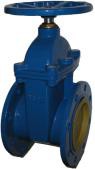 ABRA-A4016-040Задвижка клиновая с обрезиненным клином фланцевая.Ду 4012016 (1,6 МПа)56,94ABRA-A4016-050Задвижка клиновая с обрезиненным клином фланцевая.Ду 5012016 (1,6 МПа)58,67ABRA-A4016-065Задвижка клиновая с обрезиненным клином фланцевая.Ду 6512016 (1,6 МПа)74,39ABRA-A4016-080Задвижка клиновая с обрезиненным клином фланцевая.Ду 8012016 (1,6 МПа)85,65ABRA-A4016-100Задвижка клиновая с обрезиненным клином фланцевая.Ду 10012016 (1,6 МПа)103,89ABRA-A4016-125Задвижка клиновая с обрезиненным клином фланцевая.Ду 12512016 (1,6 МПа)143,65ABRA-A4016-150Задвижка клиновая с обрезиненным клином фланцевая.Ду 15012016 (1,6 МПа)156,94ABRA-A4016-200Задвижка клиновая с обрезиненным клином фланцевая.Ду 20012016 (1,6 МПа)239,35ABRA-A4016-250Задвижка клиновая с обрезиненным клином фланцевая.Ду 25012016 (1,6 МПа)394,17ABRA-A4016-300Задвижка клиновая с обрезиненным клином фланцевая.Ду 30012016 (1,6 МПа)544,40ABRA-A4016-350Задвижка клиновая с обрезиненным клином фланцевая.Ду 35012016 (1,6 МПа)1016,29ABRA-A4016-400Задвижка клиновая с обрезиненным клином фланцевая.Ду 40012016 (1,6 МПа)1576,96ABRA-A4016-450Задвижка клиновая с обрезиненным клином фланцевая.Ду 45012016 (1,6 МПа)2690,75ABRA-A4016-500Задвижка клиновая с обрезиненным клином фланцевая.Ду 50012016 (1,6 МПа)2876,38ABRA-A4016-600Задвижка клиновая с обрезиненным клином фланцевая.Ду 60012016 (1,6 МПа)4454,27DN >600, до 1200**ЗВОНИТЕЗВОНИТЕЗВОНИТЕЗВОНИТЕЗВОНИТЕЗадвижка клиновая чугунная с обрезиненным клином и невыдвижным штоком фланцевая А4010, Ду 200-1200, Ру 10 Строительная длина по DIN3202 F4 = EN558-1 GR (серия) 14Задвижка клиновая чугунная с обрезиненным клином и невыдвижным штоком фланцевая А4010, Ду 200-1200, Ру 10 Строительная длина по DIN3202 F4 = EN558-1 GR (серия) 14Задвижка клиновая чугунная с обрезиненным клином и невыдвижным штоком фланцевая А4010, Ду 200-1200, Ру 10 Строительная длина по DIN3202 F4 = EN558-1 GR (серия) 14Задвижка клиновая чугунная с обрезиненным клином и невыдвижным штоком фланцевая А4010, Ду 200-1200, Ру 10 Строительная длина по DIN3202 F4 = EN558-1 GR (серия) 14Задвижка клиновая чугунная с обрезиненным клином и невыдвижным штоком фланцевая А4010, Ду 200-1200, Ру 10 Строительная длина по DIN3202 F4 = EN558-1 GR (серия) 14Задвижка клиновая чугунная с обрезиненным клином и невыдвижным штоком фланцевая А4010, Ду 200-1200, Ру 10 Строительная длина по DIN3202 F4 = EN558-1 GR (серия) 14Задвижка клиновая чугунная с обрезиненным клином и невыдвижным штоком фланцевая А4010, Ду 200-1200, Ру 10 Строительная длина по DIN3202 F4 = EN558-1 GR (серия) 14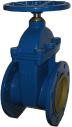 ABRA-A4010-200Задвижка клиновая с обрезиненным клином фланцевая.Ду 20012010 (1,0 МПа)239,25ABRA-A4010-250Задвижка клиновая с обрезиненным клином фланцевая.Ду 25012010 (1,0 МПа)394,17ABRA-A4010-300Задвижка клиновая с обрезиненным клином фланцевая.Ду 30012010 (1,0 МПа)544.40ABRA-A4010-350Задвижка клиновая с обрезиненным клином фланцевая.Ду 35012010 (1,0 МПа)1016,29ABRA-A4010-400Задвижка клиновая с обрезиненным клином фланцевая.Ду 40012010 (1,0 МПа)1576,96ABRA-A4010-450Задвижка клиновая с обрезиненным клином фланцевая.Ду 45012010 (1,0 МПа)2690,75ABRA-A4010-500Задвижка клиновая с обрезиненным клином фланцевая.Ду 50012010 (1,0 МПа)2876,38ABRA-A4010-600Задвижка клиновая с обрезиненным клином фланцевая.Ду 60012010 (1,0 МПа)4454,27DN >600, до 1200**ЗВОНИТЕЗВОНИТЕЗВОНИТЕЗВОНИТЕЗВОНИТЕЗадвижка клиновая чугунная с обрезиненным клином пожарная с индикатором положения "Открыто"/"Закрыто" и невыдвижным штоком А4016i,    Ду 40-300, Ру 16   Строительная длина по DIN3202 F4 = EN558-1 GR (серия) 14Задвижка клиновая чугунная с обрезиненным клином пожарная с индикатором положения "Открыто"/"Закрыто" и невыдвижным штоком А4016i,    Ду 40-300, Ру 16   Строительная длина по DIN3202 F4 = EN558-1 GR (серия) 14Задвижка клиновая чугунная с обрезиненным клином пожарная с индикатором положения "Открыто"/"Закрыто" и невыдвижным штоком А4016i,    Ду 40-300, Ру 16   Строительная длина по DIN3202 F4 = EN558-1 GR (серия) 14Задвижка клиновая чугунная с обрезиненным клином пожарная с индикатором положения "Открыто"/"Закрыто" и невыдвижным штоком А4016i,    Ду 40-300, Ру 16   Строительная длина по DIN3202 F4 = EN558-1 GR (серия) 14Задвижка клиновая чугунная с обрезиненным клином пожарная с индикатором положения "Открыто"/"Закрыто" и невыдвижным штоком А4016i,    Ду 40-300, Ру 16   Строительная длина по DIN3202 F4 = EN558-1 GR (серия) 14Задвижка клиновая чугунная с обрезиненным клином пожарная с индикатором положения "Открыто"/"Закрыто" и невыдвижным штоком А4016i,    Ду 40-300, Ру 16   Строительная длина по DIN3202 F4 = EN558-1 GR (серия) 14Задвижка клиновая чугунная с обрезиненным клином пожарная с индикатором положения "Открыто"/"Закрыто" и невыдвижным штоком А4016i,    Ду 40-300, Ру 16   Строительная длина по DIN3202 F4 = EN558-1 GR (серия) 14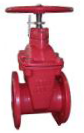 ABRA-A4016i-40Задвижка клиновая с обрезиненным клином пожарная фланцевая.Ду 4012016 (1,6 МПа)71,30ABRA-A4016i-50Задвижка клиновая с обрезиненным клином пожарная фланцевая.Ду 5012016 (1,6 МПа)77,54ABRA-A4016i-65Задвижка клиновая с обрезиненным клином пожарная фланцевая.Ду 6512016 (1,6 МПа)93,56ABRA-A4016i-80Задвижка клиновая с обрезиненным клином пожарная фланцевая.Ду 8012016 (1,6 МПа)107,24ABRA-A4016i-100Задвижка клиновая с обрезиненным клином пожарная фланцевая.Ду 10012016 (1,6 МПа)130,07ABRA-A4016i-125Задвижка клиновая с обрезиненным клином пожарная фланцевая.Ду 12512016 (1,6 МПа)179,75ABRA-A4016i-150Задвижка клиновая с обрезиненным клином пожарная фланцевая.Ду 15012016 (1,6 МПа)207,20ABRA-A4016i-200Задвижка клиновая с обрезиненным клином пожарная фланцевая.Ду 20012016 (1,6 МПа)325,63ABRA-A4016i-250Задвижка клиновая с обрезиненным клином пожарная фланцевая.Ду 25012016 (1,6 МПа)493,52ABRA-A4016i-300Задвижка клиновая с обрезиненным клином пожарная фланцевая.Ду 30012016 (1,6 МПа)752,94Задвижка клиновая чугунная с обрезиненным клином пожарная с индикатором положения "Открыто"/"Закрыто" и невыдвижным штоком А4010i,    Ду 20-300, Ру 10   Строительная длина по DIN3202 F4 = EN558-1 GR (серия) 14Задвижка клиновая чугунная с обрезиненным клином пожарная с индикатором положения "Открыто"/"Закрыто" и невыдвижным штоком А4010i,    Ду 20-300, Ру 10   Строительная длина по DIN3202 F4 = EN558-1 GR (серия) 14Задвижка клиновая чугунная с обрезиненным клином пожарная с индикатором положения "Открыто"/"Закрыто" и невыдвижным штоком А4010i,    Ду 20-300, Ру 10   Строительная длина по DIN3202 F4 = EN558-1 GR (серия) 14Задвижка клиновая чугунная с обрезиненным клином пожарная с индикатором положения "Открыто"/"Закрыто" и невыдвижным штоком А4010i,    Ду 20-300, Ру 10   Строительная длина по DIN3202 F4 = EN558-1 GR (серия) 14Задвижка клиновая чугунная с обрезиненным клином пожарная с индикатором положения "Открыто"/"Закрыто" и невыдвижным штоком А4010i,    Ду 20-300, Ру 10   Строительная длина по DIN3202 F4 = EN558-1 GR (серия) 14Задвижка клиновая чугунная с обрезиненным клином пожарная с индикатором положения "Открыто"/"Закрыто" и невыдвижным штоком А4010i,    Ду 20-300, Ру 10   Строительная длина по DIN3202 F4 = EN558-1 GR (серия) 14Задвижка клиновая чугунная с обрезиненным клином пожарная с индикатором положения "Открыто"/"Закрыто" и невыдвижным штоком А4010i,    Ду 20-300, Ру 10   Строительная длина по DIN3202 F4 = EN558-1 GR (серия) 14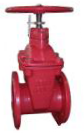 ABRA-A4010i-200Задвижка клиновая с обрезиненным клином пожарная фланцевая.Ду 20012010 (1,0 МПа)325,63ABRA-A4010i-250Задвижка клиновая с обрезиненным клином пожарная фланцевая.Ду 25012010 (1,0 МПа)493,52ABRA-A4010i-300Задвижка клиновая с обрезиненным клином пожарная фланцевая.Ду 30012010 (1,0 МПа)752,94Задвижка клиновая чугунная с обрезиненным клином фланцевая с голым штоком (под установку привода на фланец стандарта ISO 5211) А4016-XXX-BS, Ду 40-1200, Ру 16     Строительная длина по DIN3202 F4 = EN558-1 GR (серия) 14Задвижка клиновая чугунная с обрезиненным клином фланцевая с голым штоком (под установку привода на фланец стандарта ISO 5211) А4016-XXX-BS, Ду 40-1200, Ру 16     Строительная длина по DIN3202 F4 = EN558-1 GR (серия) 14Задвижка клиновая чугунная с обрезиненным клином фланцевая с голым штоком (под установку привода на фланец стандарта ISO 5211) А4016-XXX-BS, Ду 40-1200, Ру 16     Строительная длина по DIN3202 F4 = EN558-1 GR (серия) 14Задвижка клиновая чугунная с обрезиненным клином фланцевая с голым штоком (под установку привода на фланец стандарта ISO 5211) А4016-XXX-BS, Ду 40-1200, Ру 16     Строительная длина по DIN3202 F4 = EN558-1 GR (серия) 14Задвижка клиновая чугунная с обрезиненным клином фланцевая с голым штоком (под установку привода на фланец стандарта ISO 5211) А4016-XXX-BS, Ду 40-1200, Ру 16     Строительная длина по DIN3202 F4 = EN558-1 GR (серия) 14Задвижка клиновая чугунная с обрезиненным клином фланцевая с голым штоком (под установку привода на фланец стандарта ISO 5211) А4016-XXX-BS, Ду 40-1200, Ру 16     Строительная длина по DIN3202 F4 = EN558-1 GR (серия) 14Задвижка клиновая чугунная с обрезиненным клином фланцевая с голым штоком (под установку привода на фланец стандарта ISO 5211) А4016-XXX-BS, Ду 40-1200, Ру 16     Строительная длина по DIN3202 F4 = EN558-1 GR (серия) 14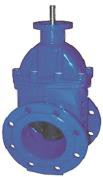 ABRA-A4016-040-BSЗадвижка клиновая с обрезиненным клином фланцевая под приводДу4012016(1,6МПа)65,94ABRA-A4016-050-BSЗадвижка клиновая с обрезиненным клином фланцевая под приводДу5012016(1,6МПа)71,71ABRA-A4016-065-BSЗадвижка клиновая с обрезиненным клином фланцевая под приводДу 6512016(1,6МПа)83,09ABRA-A4016-080-BSЗадвижка клиновая с обрезиненным клином фланцевая под приводДу 8012016(1,6МПа)96,88ABRA-A4016-100-BSЗадвижка клиновая с обрезиненным клином фланцевая под приводДу 10012016(1,6МПа)120,29ABRA-A4016-125-BSЗадвижка клиновая с обрезиненным клином фланцевая под приводДу 12512016(1,6МПа)166,34ABRA-A4016-150-BSЗадвижка клиновая с обрезиненным клином фланцевая под приводДу 15012016(1,6МПа)191,62ABRA-A4016-200-BSЗадвижка клиновая с обрезиненным клином фланцевая под приводДу 20012016(1,6МПа)301,15ABRA-A4016-250-BSЗадвижка клиновая с обрезиненным клином фланцевая под приводДу 25012016(1,6МПа)456,41ABRA-A4016-300-BSЗадвижка клиновая с обрезиненным клином фланцевая под приводДу 30012016(1,6МПа)696,34ABRA-A4016-350-BSЗадвижка клиновая с обрезиненным клином фланцевая под приводДу 35012016(1,6МПа)1857,25ABRA-A4016-400-BSЗадвижка клиновая с обрезиненным клином фланцевая под приводДу 40012016(1,6МПа)2022,74ABRA-A4016-450-BSЗадвижка клиновая с обрезиненным клином фланцевая под приводДу 45012016(1,6МПа)3084,07ABRA-A4016-500-BSЗадвижка клиновая с обрезиненным клином фланцевая под приводДу 50012016(1,6МПа)3908,85ABRA-A4016-600-BSЗадвижка клиновая с обрезиненным клином фланцевая под приводДу 60012016(1,6МПа)6772,35DN >600, до 1200**ЗВОНИТЕЗВОНИТЕЗВОНИТЕЗВОНИТЕЗВОНИТЕЗадвижка клиновая чугунная с обрезиненным клином фланцевая с голым штоком (под установку привода на фланец стандарта ISO 5211) А4010-XXX-BS, Ду 200-1200, Ру 10	Строительная длина по DIN3202 F4 = EN558-1 GR (серия) 14Задвижка клиновая чугунная с обрезиненным клином фланцевая с голым штоком (под установку привода на фланец стандарта ISO 5211) А4010-XXX-BS, Ду 200-1200, Ру 10	Строительная длина по DIN3202 F4 = EN558-1 GR (серия) 14Задвижка клиновая чугунная с обрезиненным клином фланцевая с голым штоком (под установку привода на фланец стандарта ISO 5211) А4010-XXX-BS, Ду 200-1200, Ру 10	Строительная длина по DIN3202 F4 = EN558-1 GR (серия) 14Задвижка клиновая чугунная с обрезиненным клином фланцевая с голым штоком (под установку привода на фланец стандарта ISO 5211) А4010-XXX-BS, Ду 200-1200, Ру 10	Строительная длина по DIN3202 F4 = EN558-1 GR (серия) 14Задвижка клиновая чугунная с обрезиненным клином фланцевая с голым штоком (под установку привода на фланец стандарта ISO 5211) А4010-XXX-BS, Ду 200-1200, Ру 10	Строительная длина по DIN3202 F4 = EN558-1 GR (серия) 14Задвижка клиновая чугунная с обрезиненным клином фланцевая с голым штоком (под установку привода на фланец стандарта ISO 5211) А4010-XXX-BS, Ду 200-1200, Ру 10	Строительная длина по DIN3202 F4 = EN558-1 GR (серия) 14Задвижка клиновая чугунная с обрезиненным клином фланцевая с голым штоком (под установку привода на фланец стандарта ISO 5211) А4010-XXX-BS, Ду 200-1200, Ру 10	Строительная длина по DIN3202 F4 = EN558-1 GR (серия) 14ABRA-A4010-200-BSЗадвижка клиновая с обрезиненным клином фланцевая под приводДу 20012010 (1,0 МПа)301.15ABRA-A4010-250-BSЗадвижка клиновая с обрезиненным клином фланцевая под приводДу 25012010 (1,0 МПа)456,41ABRA-A4010-300-BSЗадвижка клиновая с обрезиненным клином фланцевая под приводДу 30012010 (1,0 МПа)696,34ABRA-A4010-350-BSЗадвижка клиновая с обрезиненным клином фланцевая под приводДу 35012010 (1,0 МПа)1857,25ABRA-A4010-400-BSЗадвижка клиновая с обрезиненным клином фланцевая под приводДу 40012010 (1,0 МПа)2022,74ABRA-A4010-450-BSЗадвижка клиновая с обрезиненным клином фланцевая под приводДу 45012010 (1,0 МПа)3084,07ABRA-A4010-500-BSЗадвижка клиновая с обрезиненным клином фланцевая под приводДу 50012010 (1,0 МПа)3908,85ABRA-A4010-600-BSЗадвижка клиновая с обрезиненным клином фланцевая под приводДу 60012010 (1,0 МПа)6772,35DN >600, до 1200**ЗВОНИТЕЗВОНИТЕЗВОНИТЕЗВОНИТЕЗВОНИТЕЗадвижка клиновая чугунная с обрезиненным клином фланцевая с электроприводом   A4016 - EA, 3x380В, Ду 40-1200, Ру 16 Строительная длина по DIN3202 F4 = EN558-1 GR (серия) 14Задвижка клиновая чугунная с обрезиненным клином фланцевая с электроприводом   A4016 - EA, 3x380В, Ду 40-1200, Ру 16 Строительная длина по DIN3202 F4 = EN558-1 GR (серия) 14Задвижка клиновая чугунная с обрезиненным клином фланцевая с электроприводом   A4016 - EA, 3x380В, Ду 40-1200, Ру 16 Строительная длина по DIN3202 F4 = EN558-1 GR (серия) 14Задвижка клиновая чугунная с обрезиненным клином фланцевая с электроприводом   A4016 - EA, 3x380В, Ду 40-1200, Ру 16 Строительная длина по DIN3202 F4 = EN558-1 GR (серия) 14Задвижка клиновая чугунная с обрезиненным клином фланцевая с электроприводом   A4016 - EA, 3x380В, Ду 40-1200, Ру 16 Строительная длина по DIN3202 F4 = EN558-1 GR (серия) 14Задвижка клиновая чугунная с обрезиненным клином фланцевая с электроприводом   A4016 - EA, 3x380В, Ду 40-1200, Ру 16 Строительная длина по DIN3202 F4 = EN558-1 GR (серия) 14Задвижка клиновая чугунная с обрезиненным клином фланцевая с электроприводом   A4016 - EA, 3x380В, Ду 40-1200, Ру 16 Строительная длина по DIN3202 F4 = EN558-1 GR (серия) 14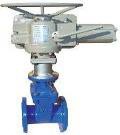 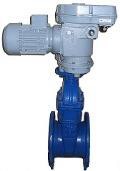 A4016G040EA-ZPA3x380Задвижка ABRA-A4016 с электроприводом, 3х380В, RegadaДу4012016(1,6МПа)1412,20A4016G040EAGZ3x380Задвижка ABRA-A4016 с электроприводом 3х380В, ГЗ-ЭлектроприводДу4012016(1,6МПа)1034,00A4016G050EAZPA3x380Задвижка ABRA-A4016 с электроприводом, 3х380В, RegadaДу5012016(1,6МПа)1421,40A4016G050EAGZ3x380Задвижка ABRA-A4016 с электроприводом 3х380В, ГЗ-ЭлектроприводДу5012016(1,6МПа)1042,00A4016G065EAZPA3x380Задвижка ABRA-A4016 с электроприводом, 3х380В, RegadaДу6512016(1,6МПа)1435,00A4016G065EAGZ3x380Задвижка ABRA-A4016 с электроприводом 3х380В, ГЗ-ЭлектроприводДу6512016(1,6МПа)1050,00A4016G080EAZPA3x380Задвижка ABRA-A4016 с электроприводом, 3х380В, RegadaДу8012016(1,6МПа)1446,70A4016G080EAGZ3x380Задвижка ABRA-A4016 с электроприводом 3х380В, ГЗ-ЭлектроприводДу8012016(1,6МПа)1184,00A4016G100EAZPA3x380Задвижка ABRA-A4016 с электроприводом, 3х380В, RegadaДу10012016(1,6МПа)2055,05A4016G100EAGZ3x380Задвижка ABRA-A4016 с электроприводом 3х380В, ГЗ-ЭлектроприводДу10012016(1,6МПа)1205,05A4016G125EAZPA3x380Задвижка ABRA-A4016 с электроприводом, 3х380В, RegadaДу12512016(1,6МПа)2588,00A4016G125EAGZ3x380Задвижка ABRA-A4016 с электроприводом 3х380В, ГЗ-ЭлектроприводДу12512016(1,6МПа)1325,00A4016G150EAZPA3x380Задвижка ABRA-A4016 с электроприводом, 3х380В, RegadaДу15012016(1,6МПа)2985,40A4016G150EAGZ3x380Задвижка ABRA-A4016 с электроприводом 3х380В, ГЗ-ЭлектроприводДу15012016(1,6МПа)1348,00A4016G200EAZPA3x380Задвижка ABRA-A4016 с электроприводом, 3х380В, RegadaДу20012016(1,6МПа)3088,90A4016G200EAGZ3x380Задвижка ABRA-A4016 с электроприводом 3х380В, ГЗ-ЭлектроприводДу20012016(1,6МПа)2060,00A4016G250EAZPA3x380Задвижка ABRA-A4016 с электроприводом, 3х380В, RegadaДу25012016(1,6МПа)3667,70A4016G250EAGZ3x380Задвижка ABRA-A4016 с электроприводом 3х380В, ГЗ-ЭлектроприводДу25012016(1,6МПа)2264,00A4016G300EAZPA3x380Задвижка ABRA-A4016 с электроприводом, 3х380В, RegadaДу30012016(1,6МПа)3623,65A4016G300EAGZ3x380Задвижка ABRA-A4016 с электроприводом 3х380В, ГЗ-ЭлектроприводДу30012016(1,6МПа)2475,00A4016G350EAZPA3x380Задвижка ABRA-A4016 с электроприводом, 3х380В, RegadaДу35012016(1,6МПа)5149,70A4016G350EAGZ3x380Задвижка ABRA-A4016 с электроприводом 3х380В, ГЗ-ЭлектроприводДу35012016(1,6МПа)4215,00A4016G400EAZPA3x380Задвижка ABRA-A4016 с электроприводом, 3х380В, RegadaДу40012016(1,6МПа)5206,05A4016G400EAGZ3x380Задвижка ABRA-A4016 с электроприводом 3х380В, ГЗ-ЭлектроприводДу40012016(1,6МПа)4260,00A4016G450EAZPA3x380Задвижка ABRA-A4016 с электроприводом, 3х380В, RegadaДу45012016(1,6МПа)6650,45A4016G450EAGZ3x380Задвижка ABRA-A4016 с электроприводом 3х380В, ГЗ-ЭлектроприводДу45012016(1,6МПа)5443,00A4016G500EAZPA3x380Задвижка ABRA-A4016 с электроприводом, 3х380В, RegadaДу50012016(1,6МПа)8097,00A4016G500EAGZ3x380Задвижка ABRA-A4016 с электроприводом 3х380В, ГЗ-ЭлектроприводДу50012016(1,6МПа)6627,00A4016G600EAZPA3x380Задвижка ABRA-A4016 с электроприводом, 3х380В, RegadaДу60012016(1,6МПа)10465,00A4016G600EAGZ3x380Задвижка ABRA-A4016 с электроприводом 3х380В, ГЗ-ЭлектроприводДу60012016(1,6МПа)8564,00DN >600, до 1200**ЗВОНИТЕЗВОНИТЕЗВОНИТЕЗВОНИТЕЗВОНИТЕЗадвижка клиновая чугунная с обрезиненным клином фланцевая с электроприводом A4010 - EA, 3x380В, Ду 200-1200, Ру 10 Строительная длина по DIN3202 F4 = EN558-1 GR (серия) 14Задвижка клиновая чугунная с обрезиненным клином фланцевая с электроприводом A4010 - EA, 3x380В, Ду 200-1200, Ру 10 Строительная длина по DIN3202 F4 = EN558-1 GR (серия) 14Задвижка клиновая чугунная с обрезиненным клином фланцевая с электроприводом A4010 - EA, 3x380В, Ду 200-1200, Ру 10 Строительная длина по DIN3202 F4 = EN558-1 GR (серия) 14Задвижка клиновая чугунная с обрезиненным клином фланцевая с электроприводом A4010 - EA, 3x380В, Ду 200-1200, Ру 10 Строительная длина по DIN3202 F4 = EN558-1 GR (серия) 14Задвижка клиновая чугунная с обрезиненным клином фланцевая с электроприводом A4010 - EA, 3x380В, Ду 200-1200, Ру 10 Строительная длина по DIN3202 F4 = EN558-1 GR (серия) 14Задвижка клиновая чугунная с обрезиненным клином фланцевая с электроприводом A4010 - EA, 3x380В, Ду 200-1200, Ру 10 Строительная длина по DIN3202 F4 = EN558-1 GR (серия) 14Задвижка клиновая чугунная с обрезиненным клином фланцевая с электроприводом A4010 - EA, 3x380В, Ду 200-1200, Ру 10 Строительная длина по DIN3202 F4 = EN558-1 GR (серия) 14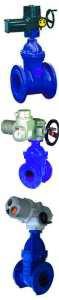 A4016G200EAZPA3x380Задвижка ABRA-A4010 с электроприводом, 3х380В, RegadaДу20012010 (1,0 МПа)3088,90A4016G200EAGZ3x380Задвижка ABRA-A4010 с электроприводом 3х380В, ГЗ-ЭлектроприводДу20012010 (1,0 МПа)2060,00A4016G250EAZPA3x380Задвижка ABRA-A4010 с электроприводом, 3х380В, RegadaДу25012010 (1,0 МПа)3677,70A4016G250EAGZ3x380Задвижка ABRA-A4010 с электроприводом 3х380В, ГЗ-ЭлектроприводДу25012010 (1,0 МПа)2264,00A4016G300EAZPA3x380Задвижка ABRA-A4010 с электроприводом, 3х380В, RegadaДу30012010 (1,0 МПа)3623,65A4016G300EAGZ3x380Задвижка ABRA-A4010 с электроприводом 3х380В, ГЗ-ЭлектроприводДу30012010 (1,0 МПа)2475,00A4016G350EAZPA3x380Задвижка ABRA-A4010 с электроприводом, 3х380В, RegadaДу35012010 (1,0 МПа)5922,16A4016G350EAGZ3x380Задвижка ABRA-A4010 с электроприводом 3х380В, ГЗ-ЭлектроприводДу35012010 (1,0 МПа)4215,00A4016G400EAZPA3x380Задвижка ABRA-A4010 с электроприводом, 3х380В, RegadaДу40012010 (1,0 МПа)5206,05A4016G400EAGZ3x380Задвижка ABRA-A4010 с электроприводом 3х380В, ГЗ-ЭлектроприводДу40012010 (1,0 МПа)4260,00A4016G450EAZPA3x380Задвижка ABRA-A4010 с электроприводом, 3х380В, RegadaДу45012010 (1,0 МПа)6650,45A4016G450EAGZ3x380Задвижка ABRA-A4010 с электроприводом 3х380В, ГЗ-ЭлектроприводДу45012010 (1,0 МПа)5443,00A4016G500EAZPA3x380Задвижка ABRA-A4010 с электроприводом, 3х380В, RegadaДу50012010 (1,0 МПа)8097,15A4016G500EAGZ3x380Задвижка ABRA-A4010 с электроприводом 3х380В, ГЗ-ЭлектроприводДу50012010 (1,0 МПа)6627,00A4016G600EAZPA3x380Задвижка ABRA-A4010 с электроприводом, 3х380В, RegadaДу60012010 (1,0 МПа)10465,00A4016G600EAGZ3x380Задвижка ABRA-A4010 с электроприводом 3х380В, ГЗ-ЭлектроприводДу60012010 (1,0 МПа)8564,00DN >600, до 1200**ЗВОНИТЕЗВОНИТЕЗВОНИТЕЗВОНИТЕЗВОНИТЕКран шаровой из нержавеющей стали Ду 8-50, Ру 40, Тмакс.=200° C, резьбовой (муфтовый), ABRA-BV-A1400AКран шаровой из нержавеющей стали Ду 8-50, Ру 40, Тмакс.=200° C, резьбовой (муфтовый), ABRA-BV-A1400AКран шаровой из нержавеющей стали Ду 8-50, Ру 40, Тмакс.=200° C, резьбовой (муфтовый), ABRA-BV-A1400AКран шаровой из нержавеющей стали Ду 8-50, Ру 40, Тмакс.=200° C, резьбовой (муфтовый), ABRA-BV-A1400AКран шаровой из нержавеющей стали Ду 8-50, Ру 40, Тмакс.=200° C, резьбовой (муфтовый), ABRA-BV-A1400AКран шаровой из нержавеющей стали Ду 8-50, Ру 40, Тмакс.=200° C, резьбовой (муфтовый), ABRA-BV-A1400AКран шаровой из нержавеющей стали Ду 8-50, Ру 40, Тмакс.=200° C, резьбовой (муфтовый), ABRA-BV-A1400A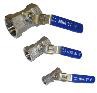 ABRA-BV-A1400A-008Кран шаровой из нерж.стали ss316 резьбовой (муфтовый)Ду 815016 (1,6 МПа)6,68ABRA-BV-A1400A-010Кран шаровой из нерж.стали ss316 резьбовой (муфтовый)Ду 1015016 (1,6 МПа)6,45ABRA-BV-A1400A-015Кран шаровой из нерж.стали ss316 резьбовой (муфтовый)Ду 1515016 (1,6 МПа)6,22ABRA-BV-A1400A-020Кран шаровой из нерж.стали ss316 резьбовой (муфтовый)Ду 2015016 (1,6 МПа)8,75ABRA-BV-A1400A-025Кран шаровой из нерж.стали ss316 резьбовой (муфтовый)Ду 2515016 (1,6 МПа)12,43ABRA-BV-A1400A-032Кран шаровой из нерж.стали ss316 резьбовой (муфтовый)Ду 3215016 (1,6 МПа)18,65ABRA-BV-A1400A-040Кран шаровой из нерж.стали ss316 резьбовой (муфтовый)Ду 4015016 (1,6 МПа)27,63ABRA-BV-A1400A-050Кран шаровой из нерж.стали ss316 резьбовой (муфтовый)Ду 5015016 (1,6 МПа)36,62Кран шаровой из нержавеющей стали Ду 8-50, Ру 40, Тмакс.=200° C, резьбовой (муфтовый, полный проход), ABRA-BV-027AКран шаровой из нержавеющей стали Ду 8-50, Ру 40, Тмакс.=200° C, резьбовой (муфтовый, полный проход), ABRA-BV-027AКран шаровой из нержавеющей стали Ду 8-50, Ру 40, Тмакс.=200° C, резьбовой (муфтовый, полный проход), ABRA-BV-027AКран шаровой из нержавеющей стали Ду 8-50, Ру 40, Тмакс.=200° C, резьбовой (муфтовый, полный проход), ABRA-BV-027AКран шаровой из нержавеющей стали Ду 8-50, Ру 40, Тмакс.=200° C, резьбовой (муфтовый, полный проход), ABRA-BV-027AКран шаровой из нержавеющей стали Ду 8-50, Ру 40, Тмакс.=200° C, резьбовой (муфтовый, полный проход), ABRA-BV-027AКран шаровой из нержавеющей стали Ду 8-50, Ру 40, Тмакс.=200° C, резьбовой (муфтовый, полный проход), ABRA-BV-027A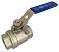 ABRA-BV-027A-008Кран шаровой из нерж.стали ss316 резьбовой (муфтовый, полный проходДу 815016 (1,6 МПа)7,05ABRA-BV-027A-010Кран шаровой из нерж.стали ss316 резьбовой (муфтовый, полный проходДу 1015016 (1,6 МПа)7,58ABRA-BV-027A-015Кран шаровой из нерж.стали ss316 резьбовой (муфтовый, полный проходДу 1515016 (1,6 МПа)7,23ABRA-BV-027A-020Кран шаровой из нерж.стали ss316 резьбовой (муфтовый, полный проходДу 2015016 (1,6 МПа)11,99ABRA-BV-027A-025Кран шаровой из нерж.стали ss316 резьбовой (муфтовый, полный проходДу 2515016 (1,6 МПа)16,74ABRA-BV-027A-032Кран шаровой из нерж.стали ss316 резьбовой (муфтовый, полный проходДу 3215016 (1,6 МПа)26,44ABRA-BV-027A-040Кран шаровой из нерж.стали ss316 резьбовой (муфтовый, полный проходДу 4015016 (1,6 МПа)39,66ABRA-BV-027A-050Кран шаровой из нерж.стали ss316 резьбовой (муфтовый, полный проходДу 5015016 (1,6 МПа)52,88Кран шаровой из нержавеющей стали Ду 15-100, Ру 40, Тмакс.=200° C, под приварку, ABRA-BV-61AКран шаровой из нержавеющей стали Ду 15-100, Ру 40, Тмакс.=200° C, под приварку, ABRA-BV-61AКран шаровой из нержавеющей стали Ду 15-100, Ру 40, Тмакс.=200° C, под приварку, ABRA-BV-61AКран шаровой из нержавеющей стали Ду 15-100, Ру 40, Тмакс.=200° C, под приварку, ABRA-BV-61AКран шаровой из нержавеющей стали Ду 15-100, Ру 40, Тмакс.=200° C, под приварку, ABRA-BV-61AКран шаровой из нержавеющей стали Ду 15-100, Ру 40, Тмакс.=200° C, под приварку, ABRA-BV-61AКран шаровой из нержавеющей стали Ду 15-100, Ру 40, Тмакс.=200° C, под приварку, ABRA-BV-61A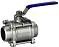 ABRA-BV-61A-015Кран шаровой сварка/сварка стандарт SS316Ду 1515040(4,0МПа)10,63ABRA-BV-61A-020Кран шаровой сварка/сварка стандарт SS316Ду 2015040(4,0МПа)14,09ABRA-BV-61A-025Кран шаровой сварка/сварка стандарт SS316Ду 2515040(4,0МПа)18,84ABRA-BV-61A-032Кран шаровой сварка/сварка стандарт SS316Ду 3215040(4,0МПа)31,43ABRA-BV-61A-040Кран шаровой сварка/сварка стандарт SS316Ду 4015040(4,0МПа)42,27ABRA-BV-61A-050Кран шаровой сварка/сварка стандарт SS316Ду 5015040(4,0МПа)60,98ABRA-BV-61A-065Кран шаровой сварка/сварка стандарт SS316Ду 6515040(4,0МПа)131,53ABRA-BV-61A-080Кран шаровой сварка/сварка стандарт SS316Ду 8015040(4,0МПа)184,55ABRA-BV-61A-100Кран шаровой сварка/сварка стандарт SS316Ду 10015040(4,0МПа)346,21Кран шаровой из нержавеющей стали Ду 15-100, Ру 40, Тмакс.=200° C, под приварку, ABRA-BV-61L, Длинные патрубкиКран шаровой из нержавеющей стали Ду 15-100, Ру 40, Тмакс.=200° C, под приварку, ABRA-BV-61L, Длинные патрубкиКран шаровой из нержавеющей стали Ду 15-100, Ру 40, Тмакс.=200° C, под приварку, ABRA-BV-61L, Длинные патрубкиКран шаровой из нержавеющей стали Ду 15-100, Ру 40, Тмакс.=200° C, под приварку, ABRA-BV-61L, Длинные патрубкиКран шаровой из нержавеющей стали Ду 15-100, Ру 40, Тмакс.=200° C, под приварку, ABRA-BV-61L, Длинные патрубкиКран шаровой из нержавеющей стали Ду 15-100, Ру 40, Тмакс.=200° C, под приварку, ABRA-BV-61L, Длинные патрубкиКран шаровой из нержавеющей стали Ду 15-100, Ру 40, Тмакс.=200° C, под приварку, ABRA-BV-61L, Длинные патрубки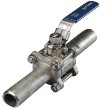 ABRA-BV-61L-015Кран шаровой сварка/сварка длинный SS316Ду 1515040(4,0МПа)12,95ABRA-BV-61L-020Кран шаровой сварка/сварка длинный SS316Ду 2015040(4,0МПа)17,63ABRA-BV-61L-025Кран шаровой сварка/сварка длинный SS316Ду 2515040(4,0МПа)23,92ABRA-BV-61L-032Кран шаровой сварка/сварка длинный SS316Ду 3215040(4,0МПа)38,73ABRA-BV-61L-040Кран шаровой сварка/сварка длинный SS316Ду 4015040(4,0МПа)49,20ABRA-BV-61L-050Кран шаровой сварка/сварка длинный SS316Ду 5015040(4,0МПа)75,62ABRA-BV-61L-065Кран шаровой сварка/сварка длинный SS316Ду 6515040(4,0МПа)135,63ABRA-BV-61L-080Кран шаровой сварка/сварка длинный SS316Ду 8015040(4,0МПа)195,44ABRA-BV-61L-100Кран шаровой сварка/сварка длинный SS316Ду 10015040(4,0МПа)373,41Кран шаровой из нержавеющей стали Ду 15-150, Ру 16/40, Тмакс.=200° C, фланец/фланец, ABRA-BV41Кран шаровой из нержавеющей стали Ду 15-150, Ру 16/40, Тмакс.=200° C, фланец/фланец, ABRA-BV41Кран шаровой из нержавеющей стали Ду 15-150, Ру 16/40, Тмакс.=200° C, фланец/фланец, ABRA-BV41Кран шаровой из нержавеющей стали Ду 15-150, Ру 16/40, Тмакс.=200° C, фланец/фланец, ABRA-BV41Кран шаровой из нержавеющей стали Ду 15-150, Ру 16/40, Тмакс.=200° C, фланец/фланец, ABRA-BV41Кран шаровой из нержавеющей стали Ду 15-150, Ру 16/40, Тмакс.=200° C, фланец/фланец, ABRA-BV41Кран шаровой из нержавеющей стали Ду 15-150, Ру 16/40, Тмакс.=200° C, фланец/фланец, ABRA-BV41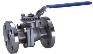 ABRA-BV-41-015Кран шаровой фланец/фланец SS316Ду 1515040 (4,0МПа)50,89ABRA-BV-41-020Кран шаровой фланец/фланец SS316Ду 2015040 (4,0МПа)63,80ABRA-BV-41-025Кран шаровой фланец/фланец SS316Ду 2515040 (4,0МПа)81,68ABRA-BV-41-032Кран шаровой фланец/фланец SS316Ду 3215040 (4,0МПа)107,79ABRA-BV-41-040Кран шаровой фланец/фланец SS316Ду 4015040 (4,0МПа)134,49ABRA-BV-41-050Кран шаровой фланец/фланец SS316Ду 5015040 (4,0МПа)167,22ABRA-BV-41-065Кран шаровой фланец/фланец SS316Ду 6515016 (1,6 МПа)234,14ABRA-BV-41-080Кран шаровой фланец/фланец SS316Ду 8015016 (1,6 МПа)300,13ABRA-BV-41-100Кран шаровой фланец/фланец SS316Ду 10015016 (1,6 МПа)393,54ABRA-BV-41-125Кран шаровой фланец/фланец SS316Ду 12515016 (1,6 МПа)655,90ABRA-BV-41-150Кран шаровой фланец/фланец SS316Ду 15015016 (1,6 МПа)863,01Краны трехходовые под манометры Ду015 Ру20 ABRA КМ VFM20Краны трехходовые под манометры Ду015 Ру20 ABRA КМ VFM20Краны трехходовые под манометры Ду015 Ру20 ABRA КМ VFM20Краны трехходовые под манометры Ду015 Ру20 ABRA КМ VFM20Краны трехходовые под манометры Ду015 Ру20 ABRA КМ VFM20Краны трехходовые под манометры Ду015 Ру20 ABRA КМ VFM20Краны трехходовые под манометры Ду015 Ру20 ABRA КМ VFM20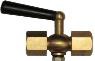 ABRA КМ VFM20FGFG (бывш.VFM20I015)Кран трехходовой под манометр резьбовой (клапан к манометру). Ду15 Ру20. Внутренняя резьба G1/2” / G1/2”Ду 1520020 (2,0 МПа)6,68ABRA КМ VFM20FGFM (бывш. VFM 20I015GM)Кран трехходовой под манометр резьбовой (клапан к манометру). Ду15 Ру20. Внутренняя резьба G1/2” / М20х1,5Ду 1520020 (2,0 МПа)6,68ABRA КМ VFM20FMFM (бывш. VFM 20I015МM)Кран трехходовой под манометр резьбовой (клапан к манометру). Ду15 Ру20. Внутренняя резьба М20х1,5 / М20х1,5Ду 1520020 (2,0 МПа)6,68Фото товараКод товараНаименованиеДуТ макс, ⁰ СРуЦена*Краны трехходовые под манометры Ду015 Ру16 ABRA КМ VFM16Краны трехходовые под манометры Ду015 Ру16 ABRA КМ VFM16Краны трехходовые под манометры Ду015 Ру16 ABRA КМ VFM16Краны трехходовые под манометры Ду015 Ру16 ABRA КМ VFM16Краны трехходовые под манометры Ду015 Ру16 ABRA КМ VFM16Краны трехходовые под манометры Ду015 Ру16 ABRA КМ VFM16Краны трехходовые под манометры Ду015 Ру16 ABRA КМ VFM16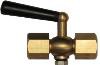 ABRA КМ VFM16FGFGКран трехходовой под манометр резьбовой (клапан к манометру). Ду15 Ру16. Внутр. G1/2” / Внутр. G1/2”Ду 1520016 (1,6 МПа)5,14ABRA КМ VFM16FGMGКран трехходовой под манометр резьбовой (клапан к манометру). Ду15 Ру16. Внутр.G1/2” / Наружн.G1/2”Ду 1520016 (1,6 МПа)5,14ABRA КМ VFM16FGFMКран трехходовой под манометр резьбовой (клапан к манометру). Ду15 Ру16. Внутр. G1/2” / Внутр. М20х1,5Ду 1520016 (1,6 МПа)5,14ABRA КМ VFM20FMFMКран трехходовой под манометр резьбовой (клапан к манометру). Ду15 Ру16. Внутр. М20х1,5 / Внутр. М20х1,5Ду 1520016 (1,6 МПа)5,14ABRA КМ VFM20FMMMКран трехходовой под манометр резьбовой (клапан к манометру). Ду15 Ру16. Внутр. М20х1,5 /Наружн. М20х1,5Ду 1520016 (1,6 МПа)5,14ABRA КМ VFM20FMMGКран трехходовой под манометр резьбовой (клапан к манометру). Ду15 Ру16. Внутр.М20х1,5 / Наружн. G1/2”Ду 1520016 (1,6 МПа)5,14Затвор поворотный дисковый чугунный межфланцевый Ду 40-600, Ру 16, с рукояткой или редуктором.Строительная длина по EN558-1 GR (серия) 20 = ISO 5752 "short", (серия) 14. корпус - чугун GG25, диск - чугун GGG40 , седло (уплотнение) - EPDM (отопление и водоснабжение)Затвор поворотный дисковый чугунный межфланцевый Ду 40-600, Ру 16, с рукояткой или редуктором.Строительная длина по EN558-1 GR (серия) 20 = ISO 5752 "short", (серия) 14. корпус - чугун GG25, диск - чугун GGG40 , седло (уплотнение) - EPDM (отопление и водоснабжение)Затвор поворотный дисковый чугунный межфланцевый Ду 40-600, Ру 16, с рукояткой или редуктором.Строительная длина по EN558-1 GR (серия) 20 = ISO 5752 "short", (серия) 14. корпус - чугун GG25, диск - чугун GGG40 , седло (уплотнение) - EPDM (отопление и водоснабжение)Затвор поворотный дисковый чугунный межфланцевый Ду 40-600, Ру 16, с рукояткой или редуктором.Строительная длина по EN558-1 GR (серия) 20 = ISO 5752 "short", (серия) 14. корпус - чугун GG25, диск - чугун GGG40 , седло (уплотнение) - EPDM (отопление и водоснабжение)Затвор поворотный дисковый чугунный межфланцевый Ду 40-600, Ру 16, с рукояткой или редуктором.Строительная длина по EN558-1 GR (серия) 20 = ISO 5752 "short", (серия) 14. корпус - чугун GG25, диск - чугун GGG40 , седло (уплотнение) - EPDM (отопление и водоснабжение)Затвор поворотный дисковый чугунный межфланцевый Ду 40-600, Ру 16, с рукояткой или редуктором.Строительная длина по EN558-1 GR (серия) 20 = ISO 5752 "short", (серия) 14. корпус - чугун GG25, диск - чугун GGG40 , седло (уплотнение) - EPDM (отопление и водоснабжение)Затвор поворотный дисковый чугунный межфланцевый Ду 40-600, Ру 16, с рукояткой или редуктором.Строительная длина по EN558-1 GR (серия) 20 = ISO 5752 "short", (серия) 14. корпус - чугун GG25, диск - чугун GGG40 , седло (уплотнение) - EPDM (отопление и водоснабжение)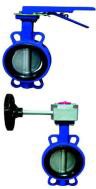 BUV-VF826D32H/040HЗатвор поворотный дисковый GG25/GGG40/EPDM с рукояткойДу32/4011016(1,6МПа)22,77BUV-VF826D032G/040GЗатвор поворотный дисковый GG25/GGG40/EPDM с редукторомДу32/4011016(1,6МПа)43,33BUV-VF826D050HЗатвор поворотный дисковый GG25/GGG40/EPDM с рукояткойДу5011016(1,6МПа)23,47BUV-VF826D050GЗатвор поворотный дисковый GG25/GGG40/EPDM с редукторомДу5011016(1,6МПа)44,87BUV-VF826D065HЗатвор поворотный дисковый GG25/GGG40/EPDM с рукояткойДу6511016(1,6МПа)27,45BUV-VF826D065GЗатвор поворотный дисковый GG25/GGG40/EPDM с редукторомДу6511016(1,6МПа)48,69BUV-VF826D080HЗатвор поворотный дисковый GG25/GGG40/EPDM с рукояткойДу8011016(1,6МПа)31,10BUV-VF826D080GЗатвор поворотный дисковый GG25/GGG40/EPDM с редукторомДу8011016(1,6МПа)52,30BUV-VF826D100HЗатвор поворотный дисковый GG25/GGG40/EPDM с рукояткойДу10011016(1,6МПа)40,51BUV-VF826D100GЗатвор поворотный дисковый GG25/GGG40/EPDM с редукторомДу10011016(1,6МПа)61,21BUV-VF826D125HЗатвор поворотный дисковый GG25/GGG40/EPDM с рукояткойДу12511016(1,6МПа)53,14BUV-VF826D125GЗатвор поворотный дисковый GG25/GGG40/EPDM с редукторомДу12511016(1,6МПа)73,36BUV-VF826D150HЗатвор поворотный дисковый GG25/GGG40/EPDM с рукояткойДу15011016(1,6МПа)60,48BUV-VF826D150GЗатвор поворотный дисковый GG25/GGG40/EPDM с редукторомДу15011016(1,6МПа)80,37BUV-VF826D200HЗатвор поворотный дисковый GG25/GGG40/EPDM с рукояткойДу20011016(1,6МПа)106,84BUV-VF826D200GЗатвор поворотный дисковый GG25/GGG40/EPDM с редукторомДу20011016(1,6МПа)135,53BUV-VF826D250HЗатвор поворотный дисковый GG25/GGG40/EPDM с рукояткойДу25011016(1,6МПа)166,31BUV-VF826D250GЗатвор поворотный дисковый GG25/GGG40/EPDM с редукторомДу25011016(1,6МПа)202,69BUV-VF826D300HЗатвор поворотный дисковый GG25/GGG40/EPDM с рукояткойДу30011016(1,6МПа)245,94BUV-VF826D300GЗатвор поворотный дисковый GG25/GGG40/EPDM с редукторомДу30011016(1,6МПа)278,05BUV-VF826D350GЗатвор поворотный дисковый GG25/GGG40/EPDM с редукторомДу35011016(1,6МПа)301,66BUV-VF826D400GЗатвор поворотный дисковый GG25/GGG40/EPDM с редукторомДу40011016(1,6МПа)583,41BUV-VF826D450GЗатвор поворотный дисковый GG25/GGG40/EPDM с редукторомДу45011016(1,6МПа)678,79BUV-VF826D500GЗатвор поворотный дисковый GG25/GGG40/EPDM с редукторомДу50011016(1,6МПа)837,02BUV-VF826D600GЗатвор поворотный дисковый GG25/GGG40/EPDM с редукторомДу60011016(1,6МПа)1506,78Затвор поворотный дисковый чугунный межфланцевый Ду 40-600, Ру 16, с рукояткой или редуктором.Строительная длина по EN558-1 GR (серия) 20 = ISO 5752 "short", (серия) 14. Корпус - чугун GG25, диск - AISI316, седло (уплотнение) - NBR для масло-нефтесодержащих средЗатвор поворотный дисковый чугунный межфланцевый Ду 40-600, Ру 16, с рукояткой или редуктором.Строительная длина по EN558-1 GR (серия) 20 = ISO 5752 "short", (серия) 14. Корпус - чугун GG25, диск - AISI316, седло (уплотнение) - NBR для масло-нефтесодержащих средЗатвор поворотный дисковый чугунный межфланцевый Ду 40-600, Ру 16, с рукояткой или редуктором.Строительная длина по EN558-1 GR (серия) 20 = ISO 5752 "short", (серия) 14. Корпус - чугун GG25, диск - AISI316, седло (уплотнение) - NBR для масло-нефтесодержащих средЗатвор поворотный дисковый чугунный межфланцевый Ду 40-600, Ру 16, с рукояткой или редуктором.Строительная длина по EN558-1 GR (серия) 20 = ISO 5752 "short", (серия) 14. Корпус - чугун GG25, диск - AISI316, седло (уплотнение) - NBR для масло-нефтесодержащих средЗатвор поворотный дисковый чугунный межфланцевый Ду 40-600, Ру 16, с рукояткой или редуктором.Строительная длина по EN558-1 GR (серия) 20 = ISO 5752 "short", (серия) 14. Корпус - чугун GG25, диск - AISI316, седло (уплотнение) - NBR для масло-нефтесодержащих средЗатвор поворотный дисковый чугунный межфланцевый Ду 40-600, Ру 16, с рукояткой или редуктором.Строительная длина по EN558-1 GR (серия) 20 = ISO 5752 "short", (серия) 14. Корпус - чугун GG25, диск - AISI316, седло (уплотнение) - NBR для масло-нефтесодержащих средЗатвор поворотный дисковый чугунный межфланцевый Ду 40-600, Ру 16, с рукояткой или редуктором.Строительная длина по EN558-1 GR (серия) 20 = ISO 5752 "short", (серия) 14. Корпус - чугун GG25, диск - AISI316, седло (уплотнение) - NBR для масло-нефтесодержащих сред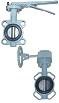 BUV-VF863D032H/040HЗатвор поворотный дисковый GG25/AISI316/NBR с рукояткойДу32/407016(1,6МПа)42,92BUV-VF863D032G/040GЗатвор поворотный дисковый GG25/AISI316/NBR с редукторомД,32/407016(1,6МПа)115,46BUV-VF863D050HЗатвор поворотный дисковый GG25/AISI316/NBR с рукояткойДу507016(1,6МПа)44,22BUV-VF863D050GЗатвор поворотный дисковый GG25/AISI316/NBR с редукторомДу507016(1,6МПа)118,22BUV-VF863D065HЗатвор поворотный дисковый GG25/AISI316/NBR с рукояткойДу657016(1,6МПа)46,56BUV-VF863D065GЗатвор поворотный дисковый GG25/AISI316/NBR с редукторомДу657016(1,6МПа)121,44BUV-VF863D080HЗатвор поворотный дисковый GG25/AISI316/NBR с рукояткойДу807016(1,6МПа)48,91BUV-VF863D080GЗатвор поворотный дисковый GG25/AISI316/NBR с редукторомДу807016(1,6МПа)123,86BUV-VF863D100HЗатвор поворотный дисковый GG25/AISI316/NBR с рукояткойДу1007016(1,6МПа)58,91BUV-VF863D100GЗатвор поворотный дисковый GG25/AISI316/NBR с редукторомДу1007016(1,6МПа)134,78BUV-VF863D125HЗатвор поворотный дисковый GG25/AISI316/NBR с рукояткойДу1257016(1,6МПа)72,68BUV-VF863D125GЗатвор поворотный дисковый GG25/AISI316/NBR с редукторомДу1257016(1,6МПа)166,52BUV-VF863D150HЗатвор поворотный дисковый GG25/AISI316/NBR с рукояткойДу1507016(1,6МПа)91,09BUV-VF863D150GЗатвор поворотный дисковый GG25/AISI316/NBR с редукторомДу1507016(1,6МПа)170,43BUV-VF863D200HЗатвор поворотный дисковый GG25/AISI316/NBR с рукояткойДу2007016(1,6МПа)207,23BUV-VF863D200GЗатвор поворотный дисковый GG25/AISI316/NBR с редукторомДу2007016(1,6МПа)213,90BUV-VF863D250HЗатвор поворотный дисковый GG25/AISI316/NBR с рукояткойДу2507016(1,6МПа)278,42BUV-VF863D250GЗатвор поворотный дисковый GG25/AISI316/NBR с редукторомДу2507016(1,6МПа)311,77BUV-VF863D300HЗатвор поворотный дисковый GG25/AISI316/NBR с рукояткойДу3007016(1,6МПа)371,22BUV-VF863D300GЗатвор поворотный дисковый GG25/AISI316/NBR с редукторомДу3007016(1,6МПа)402,39BUV-VF863D350GЗатвор поворотный дисковый GG25/AISI316/NBR с редукторомДу3507016(1,6МПа)454,09BUV-VF863D400GЗатвор поворотный дисковый GG25/AISI316/NBR с редукторомДу4007016(1,6МПа)699,49BUV-VF863D450GЗатвор поворотный дисковый GG25/AISI316/NBR с редукторомДу4507016(1,6МПа)1019,05BUV-VF863D500GЗатвор поворотный дисковый GG25/AISI316/NBR с редукторомДу5007016(1,6МПа)1181,99BUV-VF863D600GЗатвор поворотный дисковый GG25/AISI316/NBR с редукторомДу6007016(1,6МПа)1907,38Затвор дисковый ABRA BUV-VF(.)D(.)EASTRN с электроприводом 1х220ВЗатвор дисковый ABRA BUV-VF(.)D(.)EASTRN с электроприводом 1х220ВЗатвор дисковый ABRA BUV-VF(.)D(.)EASTRN с электроприводом 1х220ВЗатвор дисковый ABRA BUV-VF(.)D(.)EASTRN с электроприводом 1х220ВЗатвор дисковый ABRA BUV-VF(.)D(.)EASTRN с электроприводом 1х220ВЗатвор дисковый ABRA BUV-VF(.)D(.)EASTRN с электроприводом 1х220ВЗатвор дисковый ABRA BUV-VF(.)D(.)EASTRN с электроприводом 1х220В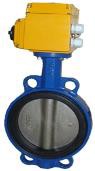 BUV-VF826D032/040EASTRN1X220Затвор поворотный дисковый GG25/GGG40/EPDM с электроприводомДу32/4011016(1,6МПа)306,29BUV-VF826D050EASTRN1X220Затвор поворотный дисковый GG25/GGG40/EPDM с электроприводомДу5011016(1,6МПа)307,22BUV-VF826D065EASTRN1X220Затвор поворотный дисковый GG25/GGG40/EPDM с электроприводомДу6511016(1,6МПа)308,15BUV-VF826D080EASTRN1X220Затвор поворотный дисковый GG25/GGG40/EPDM с электроприводомДу8011016(1,6МПа)324,86BUV-VF826D100EASTRN1X220Затвор поворотный дисковый GG25/GGG40/EPDM с электроприводомДу10011016(1,6МПа)334,14BUV-VF826D125EASTRN1X220Затвор поворотный дисковый GG25/GGG40/EPDM с электроприводомДу12511016(1,6МПа)436,24BUV-VF826D150EASTRN1X220Затвор поворотный дисковый GG25/GGG40/EPDM с электроприводомДу15011016(1,6МПа)482,64BUV-VF826D200EASTRN1X220Затвор поворотный дисковый GG25/GGG40/EPDM с электроприводомДу20011016(1,6МПа)631,15BUV-VF826D250EASTRN1X220Затвор поворотный дисковый GG25/GGG40/EPDM с электроприводомДу25011016(1,6МПа)779,67BUV-VF826D300EASTRN1X220Затвор поворотный дисковый GG25/GGG40/EPDM с электроприводомДу30011016(1,6МПа)1104,52Затвор дисковый ABRA BUV-VF(.)D(.)EAGZ с электроприводом 3х380ВЗатвор дисковый ABRA BUV-VF(.)D(.)EAGZ с электроприводом 3х380ВЗатвор дисковый ABRA BUV-VF(.)D(.)EAGZ с электроприводом 3х380ВЗатвор дисковый ABRA BUV-VF(.)D(.)EAGZ с электроприводом 3х380ВЗатвор дисковый ABRA BUV-VF(.)D(.)EAGZ с электроприводом 3х380ВЗатвор дисковый ABRA BUV-VF(.)D(.)EAGZ с электроприводом 3х380ВЗатвор дисковый ABRA BUV-VF(.)D(.)EAGZ с электроприводом 3х380В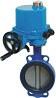 BUV-VF826D032/040EAGZ3x380Затвор поворотный дисковый GG25/GGG40/EPDM с электроприводомДу32/4011016(1,6МПа)421,31BUV-VF826D050EAGZ3x380Затвор поворотный дисковый GG25/GGG40/EPDM с электроприводомДу 5011016(1,6МПа)422,92BUV-VF826D065EAGZ3x380Затвор поворотный дисковый GG25/GGG40/EPDM с электроприводомДу 6511016(1,6МПа)426,15BUV-VF826D080EAGZ3x380Затвор поворотный дисковый GG25/GGG40/EPDM с электроприводомДу 8011016(1,6МПа)441,49BUV-VF826D100EAGZ3x380Затвор поворотный дисковый GG25/GGG40/EPDM с электроприводомДу 10011016(1,6МПа)589,99BUV-VF826D125EAGZ3x380Затвор поворотный дисковый GG25/GGG40/EPDM с электроприводомДу 12511016(1,6МПа)619,05BUV-VF826D150EAGZ3x380Затвор поворотный дисковый GG25/GGG40/EPDM с электроприводомДу 15011016(1,6МПа)795,80BUV-VF826D200EAGZ3x380Затвор поворотный дисковый GG25/GGG40/EPDM с электроприводомДу 20011016(1,6МПа)1170,30BUV-VF826D250EAGZ3x380Затвор поворотный дисковый GG25/GGG40/EPDM с электроприводомДу 25011016(1,6МПа)1276,03BUV-VF826D300EAGZ3x380Затвор поворотный дисковый GG25/GGG40/EPDM с электроприводомДу 30011016(1,6МПа)1845,04BUV-VF826D350EAGZ3x380Затвор поворотный дисковый GG25/GGG40/EPDM с электроприводомДу 35011016(1,6МПа)2060,53BUV-VF826D400EAGZ3x380Затвор поворотный дисковый GG25/GGG40/EPDM с электроприводомДу 40011016(1,6МПа)2412,43BUV-VF826D450EAGZ3x380Затвор поворотный дисковый GG25/GGG40/EPDM с электроприводомДу 45011016(1,6МПа)3021,79BUV-VF826D500EAGZ3x380Затвор поворотный дисковый GG25/GGG40/EPDM с электроприводомДу 50011016(1,6МПа)3219,53BUV-VF826D600EAGZ3x380Затвор поворотный дисковый GG25/GGG40/EPDM с электроприводомДу 60011016(1,6МПа)4393,87Фото товараКод товараНаименованиеДуТ макс, ⁰ СРуЦена*Фильтр сетчатый латунный резьбовой (муфтовый) ABRA-YS3000E, Ду 15-50, Ру 16Фильтр сетчатый латунный резьбовой (муфтовый) ABRA-YS3000E, Ду 15-50, Ру 16Фильтр сетчатый латунный резьбовой (муфтовый) ABRA-YS3000E, Ду 15-50, Ру 16Фильтр сетчатый латунный резьбовой (муфтовый) ABRA-YS3000E, Ду 15-50, Ру 16Фильтр сетчатый латунный резьбовой (муфтовый) ABRA-YS3000E, Ду 15-50, Ру 16Фильтр сетчатый латунный резьбовой (муфтовый) ABRA-YS3000E, Ду 15-50, Ру 16Фильтр сетчатый латунный резьбовой (муфтовый) ABRA-YS3000E, Ду 15-50, Ру 16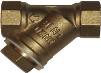 ABRA-YS-3000E-008Фильтр сетчатый латунный резьбовой (муфтовый)Ду 815016 (1,6 МПа)2,29ABRA-YS-3000E-010Фильтр сетчатый латунный резьбовой (муфтовый)Ду 1015016 (1,6 МПа)2,29ABRA-YS-3000E-015Фильтр сетчатый латунный резьбовой (муфтовый)Ду 1515016 (1,6 МПа)2,29ABRA-YS-3000E-020Фильтр сетчатый латунный резьбовой (муфтовый)Ду 2015016 (1,6 МПа)3,88ABRA-YS-3000E-025Фильтр сетчатый латунный резьбовой (муфтовый)Ду 2515016 (1,6 МПа)5,60ABRA-YS-3000E-032Фильтр сетчатый латунный резьбовой (муфтовый)Ду 3215016 (1,6 МПа)8,17ABRA-YS-3000E-040Фильтр сетчатый латунный резьбовой (муфтовый)Ду 4015016 (1,6 МПа)11,86ABRA-YS-3000E-050Фильтр сетчатый латунный резьбовой (муфтовый)Ду 5015016 (1,6 МПа)17,43Фильтр сетчатый чугунный резьбовой (муфтовый) ABRA-YS3016D, Ду 15-50, Ру 16Фильтр сетчатый чугунный резьбовой (муфтовый) ABRA-YS3016D, Ду 15-50, Ру 16Фильтр сетчатый чугунный резьбовой (муфтовый) ABRA-YS3016D, Ду 15-50, Ру 16Фильтр сетчатый чугунный резьбовой (муфтовый) ABRA-YS3016D, Ду 15-50, Ру 16Фильтр сетчатый чугунный резьбовой (муфтовый) ABRA-YS3016D, Ду 15-50, Ру 16Фильтр сетчатый чугунный резьбовой (муфтовый) ABRA-YS3016D, Ду 15-50, Ру 16Фильтр сетчатый чугунный резьбовой (муфтовый) ABRA-YS3016D, Ду 15-50, Ру 16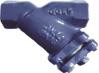 ABRA-YS-3016D-015Фильтр сетчатый чугунный резьбовой (муфтовый)Ду 1520016 (1,6 МПа)7,76ABRA-YS-3016D-020Фильтр сетчатый чугунный резьбовой (муфтовый)Ду 2020016 (1,6 МПа)9,33ABRA-YS-3016D-025Фильтр сетчатый чугунный резьбовой (муфтовый)Ду 2520016 (1,6 МПа)11,81ABRA-YS-3016D-032Фильтр сетчатый чугунный резьбовой (муфтовый)Ду 3220016 (1,6 МПа)14,09ABRA-YS-3016D-040Фильтр сетчатый чугунный резьбовой (муфтовый)Ду 4020016 (1,6 МПа)17,19ABRA-YS-3016D-050Фильтр сетчатый чугунный резьбовой (муфтовый)Ду 5020016 (1,6 МПа)19,54Фильтр сетчатый магнитно-механический резьбовой ABRA-YS3016D ФММ, Ду 15-50, Ру 16Фильтр сетчатый магнитно-механический резьбовой ABRA-YS3016D ФММ, Ду 15-50, Ру 16Фильтр сетчатый магнитно-механический резьбовой ABRA-YS3016D ФММ, Ду 15-50, Ру 16Фильтр сетчатый магнитно-механический резьбовой ABRA-YS3016D ФММ, Ду 15-50, Ру 16Фильтр сетчатый магнитно-механический резьбовой ABRA-YS3016D ФММ, Ду 15-50, Ру 16Фильтр сетчатый магнитно-механический резьбовой ABRA-YS3016D ФММ, Ду 15-50, Ру 16Фильтр сетчатый магнитно-механический резьбовой ABRA-YS3016D ФММ, Ду 15-50, Ру 16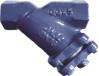 ABRA-YS-3016D-015Фильтр сетчатый магнитно-механический резьбовой (муфтовый)Ду 1520016 (1,6 МПа)10,56ABRA-YS-3016D-020Фильтр сетчатый магнитно-механический резьбовой (муфтовый)Ду 2020016 (1,6 МПа)12,12ABRA-YS-3016D-025Фильтр сетчатый магнитно-механический резьбовой (муфтовый)Ду 2520016 (1,6 МПа)14,61ABRA-YS-3016D-032Фильтр сетчатый магнитно-механический резьбовой (муфтовый)Ду 3220016 (1,6 МПа)16,88ABRA-YS-3016D-040Фильтр сетчатый магнитно-механический резьбовой (муфтовый)Ду 4020016 (1,6 МПа)19,99ABRA-YS-3016D-050Фильтр сетчатый магнитно-механический резьбовой (муфтовый)Ду 5020016 (1,6 МПа)22,34Фильтр сетчатый из нержавеющей стали SS 316 резьбовой (муфтовый) ABRA-YS-3000-SS316 Ду 8-50, Ру 40Фильтр сетчатый из нержавеющей стали SS 316 резьбовой (муфтовый) ABRA-YS-3000-SS316 Ду 8-50, Ру 40Фильтр сетчатый из нержавеющей стали SS 316 резьбовой (муфтовый) ABRA-YS-3000-SS316 Ду 8-50, Ру 40Фильтр сетчатый из нержавеющей стали SS 316 резьбовой (муфтовый) ABRA-YS-3000-SS316 Ду 8-50, Ру 40Фильтр сетчатый из нержавеющей стали SS 316 резьбовой (муфтовый) ABRA-YS-3000-SS316 Ду 8-50, Ру 40Фильтр сетчатый из нержавеющей стали SS 316 резьбовой (муфтовый) ABRA-YS-3000-SS316 Ду 8-50, Ру 40Фильтр сетчатый из нержавеющей стали SS 316 резьбовой (муфтовый) ABRA-YS-3000-SS316 Ду 8-50, Ру 40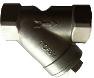 ABRA-YS-3000-SS316-008Фильтр сетчатый из нержавеющей стали резьбовой (муфтовый)Ду 08200***40 (4,0 МПа)6,91ABRA-YS-3000-SS316-010Фильтр сетчатый из нержавеющей стали резьбовой (муфтовый)Ду 10200***40 (4,0 МПа)6,91ABRA-YS-3000-SS316-015Фильтр сетчатый из нержавеющей стали резьбовой (муфтовый)Ду 15200***40 (4,0 МПа)8,06ABRA-YS-3000-SS316-020Фильтр сетчатый из нержавеющей стали резьбовой (муфтовый)Ду 20200***40 (4,0 МПа)9,21ABRA-YS-3000-SS316-025Фильтр сетчатый из нержавеющей стали резьбовой (муфтовый)Ду 25200***40 (4,0 МПа)9,90ABRA-YS-3000-SS316-032Фильтр сетчатый из нержавеющей стали резьбовой (муфтовый)Ду 32200***40 (4,0 МПа)19,57ABRA-YS-3000-SS316-040Фильтр сетчатый из нержавеющей стали резьбовой (муфтовый)Ду 40200***40 (4,0 МПа)24,18ABRA-YS-3000-SS316-050Фильтр сетчатый из нержавеющей стали резьбовой (муфтовый)Ду 50200***40 (4,0 МПа)38,01*** - кратковременно со снижением рабочего давления допускается Т макс до 400 ⁰ С*** - кратковременно со снижением рабочего давления допускается Т макс до 400 ⁰ С*** - кратковременно со снижением рабочего давления допускается Т макс до 400 ⁰ С*** - кратковременно со снижением рабочего давления допускается Т макс до 400 ⁰ С*** - кратковременно со снижением рабочего давления допускается Т макс до 400 ⁰ С*** - кратковременно со снижением рабочего давления допускается Т макс до 400 ⁰ С*** - кратковременно со снижением рабочего давления допускается Т макс до 400 ⁰ СФильтр сетчатый чугунный фланцевый ABRA-YF3016D, Ду 15-600, Ру 16Фильтр сетчатый чугунный фланцевый ABRA-YF3016D, Ду 15-600, Ру 16Фильтр сетчатый чугунный фланцевый ABRA-YF3016D, Ду 15-600, Ру 16Фильтр сетчатый чугунный фланцевый ABRA-YF3016D, Ду 15-600, Ру 16Фильтр сетчатый чугунный фланцевый ABRA-YF3016D, Ду 15-600, Ру 16Фильтр сетчатый чугунный фланцевый ABRA-YF3016D, Ду 15-600, Ру 16Фильтр сетчатый чугунный фланцевый ABRA-YF3016D, Ду 15-600, Ру 16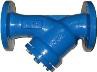 ABRA-YF-3016D-015Фильтр сетчатый чугунный фланцевыйДу 1530016 (1,6 МПа)11,13ABRA-YF-3016D-020Фильтр сетчатый чугунный фланцевыйДу2030016 (1,6 МПа)12,77ABRA-YF-3016D-025Фильтр сетчатый чугунный фланцевыйДу 2530016 (1,6 МПа)13,92ABRA-YF-3016D-032Фильтр сетчатый чугунный фланцевыйДу 3230016 (1,6 МПа)17,24ABRA-YF-3016D-040Фильтр сетчатый чугунный фланцевыйДу 4030016 (1,6 МПа)21,84ABRA-YF-3016D-050Фильтр сетчатый чугунный фланцевыйДу 5030016 (1,6 МПа)33,35ABRA-YF-3016D-065Фильтр сетчатый чугунный фланцевыйДу 6530016 (1,6 МПа)50,83ABRA-YF-3016D-080Фильтр сетчатый чугунный фланцевыйДу 8030016 (1,6 МПа)60,61ABRA-YF-3016D-100Фильтр сетчатый чугунный фланцевыйДу 10030016 (1,6 МПа)82,86ABRA-YF-3016D-125Фильтр сетчатый чугунный фланцевыйДу 12530016 (1,6 МПа)145,97ABRA-YF-3016D-150Фильтр сетчатый чугунный фланцевыйДу 15030016 (1,6 МПа)166,87ABRA-YF-3016D-200Фильтр сетчатый чугунный фланцевыйДу 20030016 (1,6 МПа)286,51ABRA-YF-3016D-250Фильтр сетчатый чугунный фланцевыйДу 25030016 (1,6 МПа)485,60ABRA-YF-3016D-300Фильтр сетчатый чугунный фланцевыйДу 30030016 (1,6 МПа)751,88ABRA-YF-3016D-350Фильтр сетчатый чугунный фланцевыйДу 35030016 (1,6 МПа)1620,35ABRA-YF-3016D-400Фильтр сетчатый чугунный фланцевыйДу 40030016 (1,6 МПа)2029,90ABRA-YF-3016D-500Фильтр сетчатый чугунный фланцевыйДу 50018016 (1,6 МПа)5412,00ABRA-YF-3016D-600Фильтр сетчатый чугунный фланцевыйДу 60018016 (1,6 МПа)7134,00ФМФ Фильтр магнитно-механический сетчатый фланцевый (с магнитной вставкой, установленной внутри фильтра) Ду 15-400, Ру 16ФМФ Фильтр магнитно-механический сетчатый фланцевый (с магнитной вставкой, установленной внутри фильтра) Ду 15-400, Ру 16ФМФ Фильтр магнитно-механический сетчатый фланцевый (с магнитной вставкой, установленной внутри фильтра) Ду 15-400, Ру 16ФМФ Фильтр магнитно-механический сетчатый фланцевый (с магнитной вставкой, установленной внутри фильтра) Ду 15-400, Ру 16ФМФ Фильтр магнитно-механический сетчатый фланцевый (с магнитной вставкой, установленной внутри фильтра) Ду 15-400, Ру 16ФМФ Фильтр магнитно-механический сетчатый фланцевый (с магнитной вставкой, установленной внутри фильтра) Ду 15-400, Ру 16ФМФ Фильтр магнитно-механический сетчатый фланцевый (с магнитной вставкой, установленной внутри фильтра) Ду 15-400, Ру 16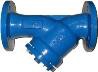 ABRA-YF3016D015 ФМФ**Фильтр магнитно-механический  ФМФДу 1525016 (1,6 МПа)19,54ABRA-YF3016D020 ФМФ**Фильтр магнитно-механический  ФМФДу2025016 (1,6 МПа)20,69ABRA-YF3016D025 ФМФ**Фильтр магнитно-механический  ФМФДу 2525016 (1,6 МПа)25,29ABRA-YF3016D032 ФМФ**Фильтр магнитно-механический  ФМФДу 3225016 (1,6 МПа)33,34ABRA-YF3016D040 ФМФ**Фильтр магнитно-механический  ФМФДу 4025016 (1,6 МПа)39,09ABRA-YF3016D050 ФМФ**Фильтр магнитно-механический  ФМФДу 5025016 (1,6 МПа)61,80ABRA-YF3016D065 ФМФ**Фильтр магнитно-механический  ФМФДу 6525016 (1,6 МПа)85,09ABRA-YF3016D080 ФМФ**Фильтр магнитно-механический  ФМФДу 8025016 (1,6 МПа)95,22ABRA-YF3016D100 ФМФ**Фильтр магнитно-механический  ФМФДу 10025016 (1,6 МПа)126,62ABRA-YF3016D125 ФМФ**Фильтр магнитно-механический  ФМФДу 12525016 (1,6 МПа)220,79ABRA-YF3016D150 ФМФ**Фильтр магнитно-механический  ФМФДу 15025016 (1,6 МПа)247,11ABRA-YF3016D200 ФМФ**Фильтр магнитно-механический  ФМФДу 20025016 (1,6 МПа)387,14ABRA-YF3016D250 ФМФ**Фильтр магнитно-механический  ФМФДу 25025016 (1,6 МПа)652,26ABRA-YF3016D300 ФМФ**Фильтр магнитно-механический  ФМФДу 30025016 (1,6 МПа)1020,98ABRA-YF3016D350 ФМФ**Фильтр магнитно-механический  ФМФДу 35025016 (1,6 МПа)2017,10ABRA-YF3016D400 ФМФ**Фильтр магнитно-механический  ФМФДу 40025016 (1,6 МПа)2494,35Сетки стандартные и нестандартные для фильтров сетчатых чугунных фланцевых ABRA-YF-3016DСетки стандартные и нестандартные для фильтров сетчатых чугунных фланцевых ABRA-YF-3016DСетки стандартные и нестандартные для фильтров сетчатых чугунных фланцевых ABRA-YF-3016DСетки стандартные и нестандартные для фильтров сетчатых чугунных фланцевых ABRA-YF-3016DСетки стандартные и нестандартные для фильтров сетчатых чугунных фланцевых ABRA-YF-3016DСетки стандартные и нестандартные для фильтров сетчатых чугунных фланцевых ABRA-YF-3016DСетки стандартные и нестандартные для фильтров сетчатых чугунных фланцевых ABRA-YF-3016D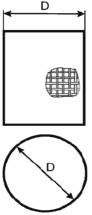 SP-S015,SP-S020, SP-S025, SP-S032Сетка для фильтра сетчатого чугунного фланцевогоДу15-32300---2,96SP-S040Сетка для фильтра сетчатого чугунного фланцевогоДу 40300---4,04SP-S050Сетка для фильтра сетчатого чугунного фланцевогоДу 50300---4,55SP-S065Сетка для фильтра сетчатого чугунного фланцевогоДу 65300---5,99SP-S80Сетка для фильтра сетчатого чугунного фланцевогоДу 80300---8,60SP-S100Сетка для фильтра сетчатого чугунного фланцевогоДу 100300---12,64SP-S125Сетка для фильтра сетчатого чугунного фланцевогоДу 125300---17,69SP-S150Сетка для фильтра сетчатого чугунного фланцевогоДу 150300---24,27SP-S200Сетка для фильтра сетчатого чугунного фланцевогоДу 200300---33,88SP-S250Сетка для фильтра сетчатого чугунного фланцевогоДу 250300---59,23SP-S300Сетка для фильтра сетчатого чугунного фланцевогоДу 300300---92,15SP-S350Сетка для фильтра сетчатого чугунного фланцевогоДу 350300---118,46SP-S400Сетка для фильтра сетчатого чугунного фланцевогоДу 400300---157,95Магнитная вставка MI для фильтра сетчатого чугунного фланцевого ABRA-YF3016D, Ду 15-400Магнитная вставка MI для фильтра сетчатого чугунного фланцевого ABRA-YF3016D, Ду 15-400Магнитная вставка MI для фильтра сетчатого чугунного фланцевого ABRA-YF3016D, Ду 15-400Магнитная вставка MI для фильтра сетчатого чугунного фланцевого ABRA-YF3016D, Ду 15-400Магнитная вставка MI для фильтра сетчатого чугунного фланцевого ABRA-YF3016D, Ду 15-400Магнитная вставка MI для фильтра сетчатого чугунного фланцевого ABRA-YF3016D, Ду 15-400Магнитная вставка MI для фильтра сетчатого чугунного фланцевого ABRA-YF3016D, Ду 15-400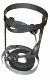 MI-YF3016D015Магнитная вставка MI для фильтра ABRA-YF3016D Ду15Ду 15250-6,09MI-YF3016D020Магнитная вставка MI для фильтра ABRA-YF3016D Ду20Ду20250-6,09MI-YF3016D025Магнитная вставка MI для фильтра ABRA-YF3016D Ду25Ду 25250-9,07MI-YF3016D032Магнитная вставка MI для фильтра ABRA-YF3016D Ду32Ду 32250-12,72MI-YF3016D040Магнитная вставка MI для фильтра ABRA-YF3016D Ду40Ду 40250-13,68MI-YF3016D050Магнитная вставка MI для фильтра ABRA-YF3016D Ду50Ду 50250-21,85MI-YF3016D065Магнитная вставка MI для фильтра ABRA-YF3016D Ду65Ду 65250-24,56MI-YF3016D080Магнитная вставка MI для фильтра ABRA-YF3016D Ду80Ду 80250-25,99MI-YF3016D100Магнитная вставка MI для фильтра ABRA-YF3016D Ду100Ду 100250-31,60MI-YF3016D125Магнитная вставка MI для фильтра ABRA-YF3016D Ду125Ду 125250-49,24MI-YF3016D150Магнитная вставка MI для фильтра ABRA-YF3016D Ду150Ду 150250-55,25MI-YF3016D200Магнитная вставка MI для фильтра ABRA-YF3016D Ду200Ду 200250-70,15MI-YF3016D250Магнитная вставка MI для фильтра ABRA-YF3016D Ду250Ду 250250-102,90MI-YF3016D300Магнитная вставка MI для фильтра ABRA-YF3016D Ду300Ду 300250-159,95MI-YF3016D350Магнитная вставка MI для фильтра ABRA-YF3016D Ду350Ду 350250-271,10MI-YF3016D400Магнитная вставка MI для фильтра ABRA-YF3016D Ду400Ду 400250-331,99Фото товараКод товараНаименованиеДуТ макс, ⁰ СРуЦена*Прокладки спирально-навитые с ТРГ для крышки фильтров сетчатых чугунных фланцевых ABRA-YF-3016DПрокладки спирально-навитые с ТРГ для крышки фильтров сетчатых чугунных фланцевых ABRA-YF-3016DПрокладки спирально-навитые с ТРГ для крышки фильтров сетчатых чугунных фланцевых ABRA-YF-3016DПрокладки спирально-навитые с ТРГ для крышки фильтров сетчатых чугунных фланцевых ABRA-YF-3016DПрокладки спирально-навитые с ТРГ для крышки фильтров сетчатых чугунных фланцевых ABRA-YF-3016DПрокладки спирально-навитые с ТРГ для крышки фильтров сетчатых чугунных фланцевых ABRA-YF-3016DПрокладки спирально-навитые с ТРГ для крышки фильтров сетчатых чугунных фланцевых ABRA-YF-3016D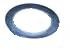 Прокладка к YF3016D-015Прокладка крышки для фильтра соответствующего Ду спирально навитаяДу 1530016 (1,6 МПа)0,36Прокладка к YF3016D-020Прокладка крышки для фильтра соответствующего Ду спирально навитаяДу 2030016 (1,6 МПа)0,38Прокладка к YF3016D-025Прокладка крышки для фильтра соответствующего Ду спирально навитаяДу 2530016 (1,6 МПа)0,44Прокладка к YF3016D-032Прокладка крышки для фильтра соответствующего Ду спирально навитаяДу 3230016 (1,6 МПа)0,49Прокладка к YF3016D-040Прокладка крышки для фильтра соответствующего Ду спирально навитаяДу 4030016 (1,6 МПа)0,69Прокладка к YF3016D-050Прокладка крышки для фильтра соответствующего Ду спирально навитаяДу 5030016 (1,6 МПа)0,79Прокладка к YF3016D-065Прокладка крышки для фильтра соответствующего Ду спирально навитаяДу 6530016 (1,6 МПа)1,05Прокладка к YF3016D-080Прокладка крышки для фильтра соответствующего Ду спирально навитаяДу 8030016 (1,6 МПа)1,24Прокладка к YF3016D-100Прокладка крышки для фильтра соответствующего Ду спирально навитаяДу 10030016 (1,6 МПа)2,17Прокладка к YF3016D-125Прокладка крышки для фильтра соответствующего Ду спирально навитаяДу 12530016 (1,6 МПа)2,28Прокладка к YF3016D-150Прокладка крышки для фильтра соответствующего Ду спирально навитаяДу 15030016 (1,6 МПа)3,22Прокладка к YF3016D-200Прокладка крышки для фильтра соответствующего Ду спирально навитаяДу 20030016 (1,6 МПа)4,37Прокладка к YF3016D-250Прокладка крышки для фильтра соответствующего Ду спирально навитаяДу 25030016 (1,6 МПа)4,53Прокладка к YF3016D-300Прокладка крышки для фильтра соответствующего Ду спирально навитаяДу 30030016 (1,6 МПа)6,29Прокладка к YF3016D-350Прокладка крышки для фильтра соответствующего Ду спирально навитаяДу 35030016 (1,6 МПа)7,42Прокладка к YF3016D-400Прокладка крышки для фильтра соответствующего Ду спирально навитаяДу 40030016 (1,6 МПа)10,48Гибкая вставка эластичная - резиновый компенсатор ABRA-EJS30, внутренняя резьба, Ду 15-50, Ру 10Гибкая вставка эластичная - резиновый компенсатор ABRA-EJS30, внутренняя резьба, Ду 15-50, Ру 10Гибкая вставка эластичная - резиновый компенсатор ABRA-EJS30, внутренняя резьба, Ду 15-50, Ру 10Гибкая вставка эластичная - резиновый компенсатор ABRA-EJS30, внутренняя резьба, Ду 15-50, Ру 10Гибкая вставка эластичная - резиновый компенсатор ABRA-EJS30, внутренняя резьба, Ду 15-50, Ру 10Гибкая вставка эластичная - резиновый компенсатор ABRA-EJS30, внутренняя резьба, Ду 15-50, Ру 10Гибкая вставка эластичная - резиновый компенсатор ABRA-EJS30, внутренняя резьба, Ду 15-50, Ру 10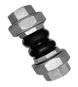 ABRA-EJS30-015Гибкая вставка эластичная - резиновый компенсатор, внутр. резьбаДу 1511010 (1,0 МПа)13,14ABRA-EJS30-020Гибкая вставка эластичная - резиновый компенсатор, внутр. резьбаДу 2011010 (1,0 МПа)12,01ABRA-EJS30-025Гибкая вставка эластичная - резиновый компенсатор, внутр. резьбаДу 2511010 (1,0 МПа)13,60ABRA-EJS30-032Гибкая вставка эластичная - резиновый компенсатор, внутр. резьбаДу 3211010 (1,0 МПа)15,96ABRA-EJS30-040Гибкая вставка эластичная - резиновый компенсатор, внутр. резьбаДу 4011010 (1,0 МПа)20,42ABRA-EJS30-050Гибкая вставка эластичная - резиновый компенсатор, внутр. резьбаДу 5011010 (1,0 МПа)24,07Гибкая вставка эластичная - резиновый компенсатор, фланец/фланец ABRA-EJF10, Ду 25-4000, Ру 10Гибкая вставка эластичная - резиновый компенсатор, фланец/фланец ABRA-EJF10, Ду 25-4000, Ру 10Гибкая вставка эластичная - резиновый компенсатор, фланец/фланец ABRA-EJF10, Ду 25-4000, Ру 10Гибкая вставка эластичная - резиновый компенсатор, фланец/фланец ABRA-EJF10, Ду 25-4000, Ру 10Гибкая вставка эластичная - резиновый компенсатор, фланец/фланец ABRA-EJF10, Ду 25-4000, Ру 10Гибкая вставка эластичная - резиновый компенсатор, фланец/фланец ABRA-EJF10, Ду 25-4000, Ру 10Гибкая вставка эластичная - резиновый компенсатор, фланец/фланец ABRA-EJF10, Ду 25-4000, Ру 10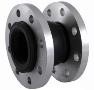 ABRA-EJF10-025Гибкая вставка эластичная - резиновый компенсатор, фланцеваяДу 2511010 (1,0 МПа)21,68ABRA-EJF10-032Гибкая вставка эластичная - резиновый компенсатор, фланцеваяДу 3211010 (1,0 МПа)17,35ABRA-EJF10-040Гибкая вставка эластичная - резиновый компенсатор, фланцеваяДу 4011010 (1,0 МПа)18,55ABRA-EJF10-050Гибкая вставка эластичная - резиновый компенсатор, фланцеваяДу 5011010 (1,0 МПа)20,00ABRA-EJF10-065Гибкая вставка эластичная - резиновый компенсатор, фланцеваяДу 6511010 (1,0 МПа)25,88ABRA-EJF10-080Гибкая вставка эластичная - резиновый компенсатор, фланцеваяДу 8011010 (1,0 МПа)28,99ABRA-EJF10-100Гибкая вставка эластичная - резиновый компенсатор, фланцеваяДу 10011010 (1,0 МПа)37,87ABRA-EJF10-125Гибкая вставка эластичная - резиновый компенсатор, фланцеваяДу 12511010 (1,0 МПа)51,03ABRA-EJF10-150Гибкая вставка эластичная - резиновый компенсатор, фланцеваяДу 15011010 (1,0 МПа)61,64ABRA-EJF10-200Гибкая вставка эластичная - резиновый компенсатор, фланцеваяДу 20011010 (1,0 МПа)92,17ABRA-EJF10-250Гибкая вставка эластичная - резиновый компенсатор, фланцеваяДу 25011010 (1,0 МПа)143,38ABRA-EJF10-300Гибкая вставка эластичная - резиновый компенсатор, фланцеваяДу 30011010 (1,0 МПа)181,27ABRA-EJF10-350Гибкая вставка эластичная - резиновый компенсатор, фланцеваяДу 35011010 (1,0 МПа)256,25ABRA-EJF10-400Гибкая вставка эластичная - резиновый компенсатор, фланцеваяДу 40011010 (1,0 МПа)304,92ABRA-EJF10-450Гибкая вставка эластичная - резиновый компенсатор, фланцеваяДу 45011010 (1,0 МПа)536,48ABRA-EJF10-500Гибкая вставка эластичная - резиновый компенсатор, фланцеваяДу 50011010 (1,0 МПа)549,27ABRA-EJF10-600Гибкая вставка эластичная - резиновый компенсатор, фланцеваяДу 60011010 (1,0 МПа)772,77ABRA-EJF10-700Гибкая вставка эластичная - резиновый компенсатор, фланцеваяДу 70011010 (1,0 МПа)1837,07ABRA-EJF10-800Гибкая вставка эластичная - резиновый компенсатор, фланцеваяДу 80011010 (1,0 МПа)2926,66DN  свыше 800 до 4000**ЗВОНИТЕЗВОНИТЕЗВОНИТЕЗВОНИТЕЗВОНИТЕГибкая вставка эластичная масло-бензостойкая - резиновый компенсатор, фланец/фланец ABRA-EJF10, Ду 25-4000, Ру 10, NBRГибкая вставка эластичная масло-бензостойкая - резиновый компенсатор, фланец/фланец ABRA-EJF10, Ду 25-4000, Ру 10, NBRГибкая вставка эластичная масло-бензостойкая - резиновый компенсатор, фланец/фланец ABRA-EJF10, Ду 25-4000, Ру 10, NBRГибкая вставка эластичная масло-бензостойкая - резиновый компенсатор, фланец/фланец ABRA-EJF10, Ду 25-4000, Ру 10, NBRГибкая вставка эластичная масло-бензостойкая - резиновый компенсатор, фланец/фланец ABRA-EJF10, Ду 25-4000, Ру 10, NBRГибкая вставка эластичная масло-бензостойкая - резиновый компенсатор, фланец/фланец ABRA-EJF10, Ду 25-4000, Ру 10, NBRГибкая вставка эластичная масло-бензостойкая - резиновый компенсатор, фланец/фланец ABRA-EJF10, Ду 25-4000, Ру 10, NBR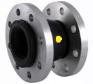 ABRA-EJF10-025 NBRГибкая вставка эластичная - резиновый компенсатор, фланцеваяДу 258010 (1,0 МПа)26,01ABRA-EJF10-032 NBRГибкая вставка эластичная - резиновый компенсатор, фланцеваяДу 328010 (1,0 МПа)20,83ABRA-EJF10-040 NBRГибкая вставка эластичная - резиновый компенсатор, фланцеваяДу 408010 (1,0 МПа)22,25ABRA-EJF10-050 NBRГибкая вставка эластичная - резиновый компенсатор, фланцеваяДу 508010 (1,0 МПа)24,00ABRA-EJF10-065 NBRГибкая вставка эластичная - резиновый компенсатор, фланцеваяДу 658010 (1,0 МПа)31,05ABRA-EJF10-080 NBRГибкая вставка эластичная - резиновый компенсатор, фланцеваяДу 808010 (1,0 МПа)34,79ABRA-EJF10-100 NBRГибкая вставка эластичная - резиновый компенсатор, фланцеваяДу 1008010 (1,0 МПа)45,45ABRA-EJF10-125 NBRГибкая вставка эластичная - резиновый компенсатор, фланцеваяДу 1258010 (1,0 МПа)60,08ABRA-EJF10-150 NBRГибкая вставка эластичная - резиновый компенсатор, фланцеваяДу 1508010 (1,0 МПа)73,97ABRA-EJF10-200 NBRГибкая вставка эластичная - резиновый компенсатор, фланцеваяДу 2008010 (1,0 МПа)110,61ABRA-EJF10-250 NBRГибкая вставка эластичная - резиновый компенсатор, фланцеваяДу 2508010 (1,0 МПа)172,06ABRA-EJF10-300 NBRГибкая вставка эластичная - резиновый компенсатор, фланцеваяДу 3008010 (1,0 МПа)217,53DN  свыше 350 до 4000**ЗВОНИТЕЗВОНИТЕЗВОНИТЕЗВОНИТЕЗВОНИТЕКонтрольные (ограничительные) стержни для гибких вставок - компенсаторов ABRA фланцевых EJF-10 Ду 25-4000Контрольные (ограничительные) стержни для гибких вставок - компенсаторов ABRA фланцевых EJF-10 Ду 25-4000Контрольные (ограничительные) стержни для гибких вставок - компенсаторов ABRA фланцевых EJF-10 Ду 25-4000Контрольные (ограничительные) стержни для гибких вставок - компенсаторов ABRA фланцевых EJF-10 Ду 25-4000Контрольные (ограничительные) стержни для гибких вставок - компенсаторов ABRA фланцевых EJF-10 Ду 25-4000Контрольные (ограничительные) стержни для гибких вставок - компенсаторов ABRA фланцевых EJF-10 Ду 25-4000Контрольные (ограничительные) стержни для гибких вставок - компенсаторов ABRA фланцевых EJF-10 Ду 25-4000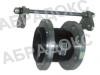 CR-DN025-EJF10Комплект контрольных (ограничительных) стержней для гибких вставокДу 25--34,49CR-DN032-EJF10Комплект контрольных (ограничительных) стержней для гибких вставокДу 32--34,49CR-DN040-EJF10Комплект контрольных (ограничительных) стержней для гибких вставокДу 40--34,49CR-DN050-EJF10Комплект контрольных (ограничительных) стержней для гибких вставокДу 50--57,49CR-DN065-EJF10Комплект контрольных (ограничительных) стержней для гибких вставокДу 65--57,49CR-DN080-EJF10Комплект контрольных (ограничительных) стержней для гибких вставокДу 80--63,24CR-DN0100-EJF10Комплект контрольных (ограничительных) стержней для гибких вставокДу 100--63,24CR-DN125-EJF10Комплект контрольных (ограничительных) стержней для гибких вставокДу 125--63,24CR-DN150-EJF10Комплект контрольных (ограничительных) стержней для гибких вставокДу 150--74,74CR-DN200-EJF10Комплект контрольных (ограничительных) стержней для гибких вставокДу 200--114,99CR-DN250-EJF10Комплект контрольных (ограничительных) стержней для гибких вставокДу 250--120,74CR-DN300-EJF10Комплект контрольных (ограничительных) стержней для гибких вставокДу 300--126,49CR-DN350-EJF10Комплект контрольных (ограничительных) стержней для гибких вставокДу 350--160,99CR-DN400-EJF10Комплект контрольных (ограничительных) стержней для гибких вставокДу 400--166,74CR-DN450-EJF10Комплект контрольных (ограничительных) стержней для гибких вставокДу 450--166,74CR-DN500-EJF10Комплект контрольных (ограничительных) стержней для гибких вставокДу 500--178,24CR-DN600-EJF10Комплект контрольных (ограничительных) стержней для гибких вставокДу 600--229,99CR-DN700-EJF10Комплект контрольных (ограничительных) стержней для гибких вставокДу 700--408,34CR-DN800-EJF10Комплект контрольных (ограничительных) стержней для гибких вставокДу 800--437,59DN  свыше 800 до 4000**ЗВОНИТЕЗВОНИТЕЗВОНИТЕЗВОНИТЕЗВОНИТЕГибкая вставка эластичная - резиновый компенсатор, фланец/фланец ABRA-EJF16, Ду 25-600, Ру 16Гибкая вставка эластичная - резиновый компенсатор, фланец/фланец ABRA-EJF16, Ду 25-600, Ру 16Гибкая вставка эластичная - резиновый компенсатор, фланец/фланец ABRA-EJF16, Ду 25-600, Ру 16Гибкая вставка эластичная - резиновый компенсатор, фланец/фланец ABRA-EJF16, Ду 25-600, Ру 16Гибкая вставка эластичная - резиновый компенсатор, фланец/фланец ABRA-EJF16, Ду 25-600, Ру 16Гибкая вставка эластичная - резиновый компенсатор, фланец/фланец ABRA-EJF16, Ду 25-600, Ру 16Гибкая вставка эластичная - резиновый компенсатор, фланец/фланец ABRA-EJF16, Ду 25-600, Ру 16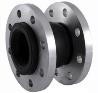 ABRA-EJF16-025Гибкая вставка эластичная - резиновый компенсатор, фланцеваяДу 2511016 (1,6 МПа)35,14ABRA-EJF16-032Гибкая вставка эластичная - резиновый компенсатор, фланцеваяДу 3211016 (1,6 МПа)29,56ABRA-EJF16-040Гибкая вставка эластичная - резиновый компенсатор, фланцеваяДу 4011016 (1,6 МПа)32,19ABRA-EJF16-050Гибкая вставка эластичная - резиновый компенсатор, фланцеваяДу 5011016 (1,6 МПа)36,98ABRA-EJF16-065Гибкая вставка эластичная - резиновый компенсатор, фланцеваяДу 6511016 (1,6 МПа)48,29ABRA-EJF16-080Гибкая вставка эластичная - резиновый компенсатор, фланцеваяДу 8011016 (1,6 МПа)54,13ABRA-EJF16-100Гибкая вставка эластичная - резиновый компенсатор, фланцеваяДу 10011016 (1,6 МПа)69,49ABRA-EJF16-125Гибкая вставка эластичная - резиновый компенсатор, фланцеваяДу 12511016 (1,6 МПа)88,48ABRA-EJF16-150Гибкая вставка эластичная - резиновый компенсатор, фланцеваяДу 15011016 (1,6 МПа)105,64ABRA-EJF16-200Гибкая вставка эластичная - резиновый компенсатор, фланцеваяДу 20011016 (1,6 МПа)150,03ABRA-EJF16-250Гибкая вставка эластичная - резиновый компенсатор, фланцеваяДу 25011016 (1,6 МПа)230,91ABRA-EJF16-300Гибкая вставка эластичная - резиновый компенсатор, фланцеваяДу 30011016 (1,6 МПа)289,19ABRA-EJF16-350Гибкая вставка эластичная - резиновый компенсатор, фланцеваяДу 35011016 (1,6 МПа)627,39ABRA-EJF16-400Гибкая вставка эластичная - резиновый компенсатор, фланцеваяДу 40011016 (1,6 МПа)732,90ABRA-EJF16-450Гибкая вставка эластичная - резиновый компенсатор, фланцеваяДу 45011016 (1,6 МПа)867,69ABRA-EJF16-500Гибкая вставка эластичная - резиновый компенсатор, фланцеваяДу 50011016 (1,6 МПа)1016,97ABRA-EJF16-600Гибкая вставка эластичная - резиновый компенсатор, фланцеваяДу 60011016 (1,6 МПа)1456,68DN  свыше 600**ЗВОНИТЕЗВОНИТЕЗВОНИТЕЗВОНИТЕЗВОНИТЕГибкая вставка эластичная масло-бензостойкая - резиновый компенсатор, фланец/фланец ABRA-EJF16, Ду 25-4000, Ру 16*, NBRГибкая вставка эластичная масло-бензостойкая - резиновый компенсатор, фланец/фланец ABRA-EJF16, Ду 25-4000, Ру 16*, NBRГибкая вставка эластичная масло-бензостойкая - резиновый компенсатор, фланец/фланец ABRA-EJF16, Ду 25-4000, Ру 16*, NBRГибкая вставка эластичная масло-бензостойкая - резиновый компенсатор, фланец/фланец ABRA-EJF16, Ду 25-4000, Ру 16*, NBRГибкая вставка эластичная масло-бензостойкая - резиновый компенсатор, фланец/фланец ABRA-EJF16, Ду 25-4000, Ру 16*, NBRГибкая вставка эластичная масло-бензостойкая - резиновый компенсатор, фланец/фланец ABRA-EJF16, Ду 25-4000, Ру 16*, NBRГибкая вставка эластичная масло-бензостойкая - резиновый компенсатор, фланец/фланец ABRA-EJF16, Ду 25-4000, Ру 16*, NBRABRA-EJF16-025 NBRГибкая вставка эластичная - резиновый компенсатор, фланцеваяДу 258016 (1,6 МПа)42,17ABRA-EJF16-032 NBRГибкая вставка эластичная - резиновый компенсатор, фланцеваяДу 328016 (1,6 МПа)35,47ABRA-EJF16-040 NBRГибкая вставка эластичная - резиновый компенсатор, фланцеваяДу 408016 (1,6 МПа)38,63ABRA-EJF16-050 NBRГибкая вставка эластичная - резиновый компенсатор, фланцеваяДу 508016 (1,6 МПа)44,38ABRA-EJF16-065 NBRГибкая вставка эластичная - резиновый компенсатор, фланцеваяДу 658016 (1,6 МПа)57,95ABRA-EJF16-080 NBRГибкая вставка эластичная - резиновый компенсатор, фланцеваяДу 808016 (1,6 МПа)64,95ABRA-EJF16-100 NBRГибкая вставка эластичная - резиновый компенсатор, фланцеваяДу 1008016 (1,6 МПа)83,69ABRA-EJF16-125 NBRГибкая вставка эластичная - резиновый компенсатор, фланцеваяДу 1258016 (1,6 МПа)106,18ABRA-EJF16-150 NBRГибкая вставка эластичная - резиновый компенсатор, фланцеваяДу 1508016 (1,6 МПа)126,76ABRA-EJF16-200 NBRГибкая вставка эластичная - резиновый компенсатор, фланцеваяДу 2008016 (1,6 МПа)180,03ABRA-EJF16-250 NBRГибкая вставка эластичная - резиновый компенсатор, фланцеваяДу 2508016 (1,6 МПа)277,71ABRA-EJF16-300 NBRГибкая вставка эластичная - резиновый компенсатор, фланцеваяДу 3008016 (1,6 МПа)346,38DN  свыше 350 до 4000**ЗВОНИТЕЗВОНИТЕЗВОНИТЕЗВОНИТЕЗВОНИТЕ*Прим.: вставки с NBR на Ру16 поставляем под заказ (8-12 недель). Вставки с NBR на Ру10 - в наличии на складе.*Прим.: вставки с NBR на Ру16 поставляем под заказ (8-12 недель). Вставки с NBR на Ру10 - в наличии на складе.*Прим.: вставки с NBR на Ру16 поставляем под заказ (8-12 недель). Вставки с NBR на Ру10 - в наличии на складе.*Прим.: вставки с NBR на Ру16 поставляем под заказ (8-12 недель). Вставки с NBR на Ру10 - в наличии на складе.*Прим.: вставки с NBR на Ру16 поставляем под заказ (8-12 недель). Вставки с NBR на Ру10 - в наличии на складе.*Прим.: вставки с NBR на Ру16 поставляем под заказ (8-12 недель). Вставки с NBR на Ру10 - в наличии на складе.*Прим.: вставки с NBR на Ру16 поставляем под заказ (8-12 недель). Вставки с NBR на Ру10 - в наличии на складе.Фото товараКод товараНаименованиеДуТ макс, ⁰ СРуЦена*Контрольные (ограничительные) стержни для гибких вставок - компенсаторов ABRA фланцевых EJF-16 Ду 25-600Контрольные (ограничительные) стержни для гибких вставок - компенсаторов ABRA фланцевых EJF-16 Ду 25-600Контрольные (ограничительные) стержни для гибких вставок - компенсаторов ABRA фланцевых EJF-16 Ду 25-600Контрольные (ограничительные) стержни для гибких вставок - компенсаторов ABRA фланцевых EJF-16 Ду 25-600Контрольные (ограничительные) стержни для гибких вставок - компенсаторов ABRA фланцевых EJF-16 Ду 25-600Контрольные (ограничительные) стержни для гибких вставок - компенсаторов ABRA фланцевых EJF-16 Ду 25-600Контрольные (ограничительные) стержни для гибких вставок - компенсаторов ABRA фланцевых EJF-16 Ду 25-600CR-DN025-EJF16Комплект контрольных (ограничительных) стержней для гибких вставокДу 25--48,66CR-DN032-EJF16Комплект контрольных (ограничительных) стержней для гибких вставокДу 32--48,66CR-DN040-EJF16Комплект контрольных (ограничительных) стержней для гибких вставокДу 40--48,66CR-DN050-EJF16Комплект контрольных (ограничительных) стержней для гибких вставокДу 50--57,49CR-DN065-EJF16Комплект контрольных (ограничительных) стержней для гибких вставокДу 65--57,49CR-DN080-EJF16Комплект контрольных (ограничительных) стержней для гибких вставокДу 80--63,24CR-DN0100-EJF16Комплект контрольных (ограничительных) стержней для гибких вставокДу 100--63,24CR-DN125-EJF16Комплект контрольных (ограничительных) стержней для гибких вставокДу 125--63,24CR-DN150-EJF16Комплект контрольных (ограничительных) стержней для гибких вставокДу 150--74,74CR-DN200-EJF16Комплект контрольных (ограничительных) стержней для гибких вставокДу 200--142,47CR-DN250-EJF16Комплект контрольных (ограничительных) стержней для гибких вставокДу 250--159,38CR-DN300-EJF16Комплект контрольных (ограничительных) стержней для гибких вставокДу 300--190,68CR-DN350-EJF16Комплект контрольных (ограничительных) стержней для гибких вставокДу 350--292,80CR-DN400-EJF16Комплект контрольных (ограничительных) стержней для гибких вставокДу 400--313,72CR-DN450-EJF16Комплект контрольных (ограничительных) стержней для гибких вставокДу 450--397,89CR-DN500-EJF16Комплект контрольных (ограничительных) стержней для гибких вставокДу 500--492,06CR-DN600-EJF16Комплект контрольных (ограничительных) стержней для гибких вставокДу 600--560,44Обратный клапан нержавеющий резьбовой ABRA-D12, Ду 15-50, Ру 40Обратный клапан нержавеющий резьбовой ABRA-D12, Ду 15-50, Ру 40Обратный клапан нержавеющий резьбовой ABRA-D12, Ду 15-50, Ру 40Обратный клапан нержавеющий резьбовой ABRA-D12, Ду 15-50, Ру 40Обратный клапан нержавеющий резьбовой ABRA-D12, Ду 15-50, Ру 40Обратный клапан нержавеющий резьбовой ABRA-D12, Ду 15-50, Ру 40Обратный клапан нержавеющий резьбовой ABRA-D12, Ду 15-50, Ру 40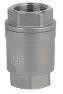 ABRA-D12-015Обратный клапан нержавеющий межфланцевыйДу 1520040 (4,0 МПа)6,83ABRA-D12-020Обратный клапан нержавеющий межфланцевыйДу 2020040 (4,0 МПа)8,17ABRA-D12-025Обратный клапан нержавеющий межфланцевыйДу 2520040 (4,0 МПа)11,96ABRA-D12-032Обратный клапан нержавеющий межфланцевыйДу 3220040 (4,0 МПа)18,60ABRA-D12-040Обратный клапан нержавеющий межфланцевыйДу 4020040 (4,0 МПа)23,91ABRA-D12-050Обратный клапан нержавеющий межфланцевыйДу 5020040 (4,0 МПа)33,19Обратный клапан тарельчатый межфланцевый нержавеющий ABRA-D71, Ду 15-200, Ру 16Обратный клапан тарельчатый межфланцевый нержавеющий ABRA-D71, Ду 15-200, Ру 16Обратный клапан тарельчатый межфланцевый нержавеющий ABRA-D71, Ду 15-200, Ру 16Обратный клапан тарельчатый межфланцевый нержавеющий ABRA-D71, Ду 15-200, Ру 16Обратный клапан тарельчатый межфланцевый нержавеющий ABRA-D71, Ду 15-200, Ру 16Обратный клапан тарельчатый межфланцевый нержавеющий ABRA-D71, Ду 15-200, Ру 16Обратный клапан тарельчатый межфланцевый нержавеющий ABRA-D71, Ду 15-200, Ру 16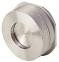 ABRA-D71-015Обратный клапан нержавеющий межфланцевыйДу 1520016 (1,6 МПа)18,09ABRA-D71-020Обратный клапан нержавеющий межфланцевыйДу 2020016 (1,6 МПа)18,09ABRA-D71-025Обратный клапан нержавеющий межфланцевыйДу 2520016 (1,6 МПа)18,09ABRA-D71-032Обратный клапан нержавеющий межфланцевыйДу 3220016 (1,6 МПа)22,01ABRA-D71-040Обратный клапан нержавеющий межфланцевыйДу 4020016 (1,6 МПа)24,60ABRA-D71-050Обратный клапан нержавеющий межфланцевыйДу 5020016 (1,6 МПа)28,49ABRA-D71-065Обратный клапан нержавеющий межфланцевыйДу 6520016 (1,6 МПа)41,43ABRA-D71-080Обратный клапан нержавеющий межфланцевыйДу 8020016 (1,6 МПа)56,97ABRA-D71-100Обратный клапан нержавеющий межфланцевыйДу 10020016 (1,6 МПа)80,25ABRA-D71-125Обратный клапан нержавеющий межфланцевыйДу 12520016 (1,6 МПа)126,86ABRA-D71-150Обратный клапан нержавеющий межфланцевыйДу 15020016 (1,6 МПа)170,48ABRA-D71-200Обратный клапан нержавеющий межфланцевыйДу 20020016 (1,6 МПа)377,32Обратный клапан двустворчатый межфланцевый чугунный ABRA-D122EN, Ду 40-1200, Ру 16Обратный клапан двустворчатый межфланцевый чугунный ABRA-D122EN, Ду 40-1200, Ру 16Обратный клапан двустворчатый межфланцевый чугунный ABRA-D122EN, Ду 40-1200, Ру 16Обратный клапан двустворчатый межфланцевый чугунный ABRA-D122EN, Ду 40-1200, Ру 16Обратный клапан двустворчатый межфланцевый чугунный ABRA-D122EN, Ду 40-1200, Ру 16Обратный клапан двустворчатый межфланцевый чугунный ABRA-D122EN, Ду 40-1200, Ру 16Обратный клапан двустворчатый межфланцевый чугунный ABRA-D122EN, Ду 40-1200, Ру 16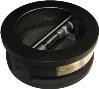 ABRA-D122EN-040Обратный клапан двустворчатый межфланцевый чугунныйДу 4011016 (1,6 МПа)27,69ABRA-D122EN-050Обратный клапан двустворчатый межфланцевый чугунныйДу 5011016 (1,6 МПа)27,69ABRA-D122EN-065Обратный клапан двустворчатый межфланцевый чугунныйДу 6511016 (1,6 МПа)34,32ABRA-D122EN-080Обратный клапан двустворчатый межфланцевый чугунныйДу 8011016 (1,6 МПа)41,04ABRA-D122EN-100Обратный клапан двустворчатый межфланцевый чугунныйДу 10011016 (1,6 МПа)56,48ABRA-D122EN-125Обратный клапан двустворчатый межфланцевый чугунныйДу 12511016 (1,6 МПа)72,84ABRA-D122EN-150Обратный клапан двустворчатый межфланцевый чугунныйДу 15011016 (1,6 МПа)79,01ABRA-D122EN-200Обратный клапан двустворчатый межфланцевый чугунныйДу 20011016 (1,6 МПа)141,55ABRA-D122EN-250Обратный клапан двустворчатый межфланцевый чугунныйДу 25011016 (1,6 МПа)227,37ABRA-D122EN-300Обратный клапан двустворчатый межфланцевый чугунныйДу 30011016 (1,6 МПа)332,88ABRA-D122EN-350Обратный клапан двустворчатый межфланцевый чугунныйДу 35011016 (1,6 МПа)780,85ABRA-D122EN-400Обратный клапан двустворчатый межфланцевый чугунныйДу 40011016 (1,6 МПа)1093,41ABRA-D122EN-450**Обратный клапан двустворчатый межфланцевый чугунныйДу 45011016 (1,6 МПа)1638,58ABRA-D122EN-500**Обратный клапан двустворчатый межфланцевый чугунныйДу 50011016 (1,6 МПа)2413,85ABRA-D122EN-600**Обратный клапан двустворчатый межфланцевый чугунныйДу 60011016 (1,6 МПа)3333,85DN свыше 600 до 1200**ЗВОНИТЕЗВОНИТЕЗВОНИТЕЗВОНИТЕЗВОНИТЕВсегда в наличии запасные части для клапанов ABRA-D-122-EN (втулки, пружины, винты, штоки) - подробности на сайте www.abradox.ruВсегда в наличии запасные части для клапанов ABRA-D-122-EN (втулки, пружины, винты, штоки) - подробности на сайте www.abradox.ruВсегда в наличии запасные части для клапанов ABRA-D-122-EN (втулки, пружины, винты, штоки) - подробности на сайте www.abradox.ruВсегда в наличии запасные части для клапанов ABRA-D-122-EN (втулки, пружины, винты, штоки) - подробности на сайте www.abradox.ruВсегда в наличии запасные части для клапанов ABRA-D-122-EN (втулки, пружины, винты, штоки) - подробности на сайте www.abradox.ruВсегда в наличии запасные части для клапанов ABRA-D-122-EN (втулки, пружины, винты, штоки) - подробности на сайте www.abradox.ruОбратный клапан шаровой фланцевый чугунный (шар алюминиевый сплав с покрытием NBR) ABRA-D-022-NBR, Ду 40-500, Ру 16Обратный клапан шаровой фланцевый чугунный (шар алюминиевый сплав с покрытием NBR) ABRA-D-022-NBR, Ду 40-500, Ру 16Обратный клапан шаровой фланцевый чугунный (шар алюминиевый сплав с покрытием NBR) ABRA-D-022-NBR, Ду 40-500, Ру 16Обратный клапан шаровой фланцевый чугунный (шар алюминиевый сплав с покрытием NBR) ABRA-D-022-NBR, Ду 40-500, Ру 16Обратный клапан шаровой фланцевый чугунный (шар алюминиевый сплав с покрытием NBR) ABRA-D-022-NBR, Ду 40-500, Ру 16Обратный клапан шаровой фланцевый чугунный (шар алюминиевый сплав с покрытием NBR) ABRA-D-022-NBR, Ду 40-500, Ру 16Обратный клапан шаровой фланцевый чугунный (шар алюминиевый сплав с покрытием NBR) ABRA-D-022-NBR, Ду 40-500, Ру 16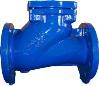 ABRA-D-022-NBR-040Обратный клапан для канализации и пр.  шаровой фланцевый чугунныйДу 407016(1,6МПа)50,24ABRA-D-022-NBR-050Обратный клапан для канализации и пр.  шаровой фланцевый чугунныйДу 507016(1,6МПа)51,70ABRA-D-022-NBR-065Обратный клапан для канализации и пр.  шаровой фланцевый чугунныйДу 657016(1,6МПа)76,95ABRA-D-022-NBR-080Обратный клапан для канализации и пр.  шаровой фланцевый чугунныйДу 807016(1,6МПа)91,33ABRA-D-022-NBR-100Обратный клапан для канализации и пр.  шаровой фланцевый чугунныйДу 1007016(1,6МПа)119,82ABRA-D-022-NBR-125Обратный клапан для канализации и пр.  шаровой фланцевый чугунныйДу 1257016(1,6МПа)166,60ABRA-D-022-NBR-150Обратный клапан для канализации и пр.  шаровой фланцевый чугунныйДу 1507016(1,6МПа)248,85ABRA-D-022-NBR-200Обратный клапан для канализации и пр.  шаровой фланцевый чугунныйДу 2007016(1,6МПа)398,71ABRA-D-022-NBR-250Обратный клапан для канализации и пр.  шаровой фланцевый чугунныйДу 2507016(1,6МПа)834,54ABRA-D-022-NBR-300Обратный клапан для канализации и пр.  шаровой фланцевый чугунныйДу 3007016(1,6МПа)1337,59ABRA-D-022-NBR-350Обратный клапан для канализации и пр.  шаровой фланцевый чугунныйДу 3507016(1,6МПа)1924,49ABRA-D-022-NBR-400Обратный клапан для канализации и пр.  шаровой фланцевый чугунныйДу 4007016(1,6МПа)2436,55ABRA-D-022-NBR-500Обратный клапан для канализации и пр.  шаровой фланцевый чугунныйДу 5007016(1,6МПа)6496,22DN свыше 500**ЗВОНИТЕЗВОНИТЕЗВОНИТЕЗВОНИТЕЗВОНИТЕВсегда в наличии запасные части для клапанов ABRA-D-022-NBR (шары, прокладки крышки) - подробности на сайте www.abradox.ruВсегда в наличии запасные части для клапанов ABRA-D-022-NBR (шары, прокладки крышки) - подробности на сайте www.abradox.ruВсегда в наличии запасные части для клапанов ABRA-D-022-NBR (шары, прокладки крышки) - подробности на сайте www.abradox.ruВсегда в наличии запасные части для клапанов ABRA-D-022-NBR (шары, прокладки крышки) - подробности на сайте www.abradox.ruВсегда в наличии запасные части для клапанов ABRA-D-022-NBR (шары, прокладки крышки) - подробности на сайте www.abradox.ruВсегда в наличии запасные части для клапанов ABRA-D-022-NBR (шары, прокладки крышки) - подробности на сайте www.abradox.ruОбратный клапан шаровой фланцевый чугунный (шар алюминиевый сплав с покрытием NBR) ABRA-D-022-NBR, Ду 200-500, Ру 10Обратный клапан шаровой фланцевый чугунный (шар алюминиевый сплав с покрытием NBR) ABRA-D-022-NBR, Ду 200-500, Ру 10Обратный клапан шаровой фланцевый чугунный (шар алюминиевый сплав с покрытием NBR) ABRA-D-022-NBR, Ду 200-500, Ру 10Обратный клапан шаровой фланцевый чугунный (шар алюминиевый сплав с покрытием NBR) ABRA-D-022-NBR, Ду 200-500, Ру 10Обратный клапан шаровой фланцевый чугунный (шар алюминиевый сплав с покрытием NBR) ABRA-D-022-NBR, Ду 200-500, Ру 10Обратный клапан шаровой фланцевый чугунный (шар алюминиевый сплав с покрытием NBR) ABRA-D-022-NBR, Ду 200-500, Ру 10Обратный клапан шаровой фланцевый чугунный (шар алюминиевый сплав с покрытием NBR) ABRA-D-022-NBR, Ду 200-500, Ру 10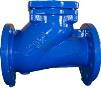 ABRA-D-022-NBR-200Обратный клапан для канализации и пр.  шаровой фланцевый чугунныйДу 2007010(1,0МПа)398,71ABRA-D-022-NBR-250Обратный клапан для канализации и пр.  шаровой фланцевый чугунныйДу 2507010(1,0МПа)834,54ABRA-D-022-NBR-300Обратный клапан для канализации и пр.  шаровой фланцевый чугунныйДу 3007010(1,0МПа)1337,59ABRA-D-022-NBR-350Обратный клапан для канализации и пр.  шаровой фланцевый чугунныйДу 3507010(1,0МПа)1924,49ABRA-D-022-NBR-400Обратный клапан для канализации и пр.  шаровой фланцевый чугунныйДу 4007010(1,0МПа)2436,55ABRA-D-022-NBR-500Обратный клапан для канализации и пр.  шаровой фланцевый чугунныйДу 5007010(1,0МПа)6496,22DN свыше 500**ЗВОНИТЕЗВОНИТЕЗВОНИТЕЗВОНИТЕЗВОНИТЕВсегда в наличии запасные части для клапанов ABRA-D-022-NBR (шары, прокладки крышки) - подробности на сайте www.abradox.ruВсегда в наличии запасные части для клапанов ABRA-D-022-NBR (шары, прокладки крышки) - подробности на сайте www.abradox.ruВсегда в наличии запасные части для клапанов ABRA-D-022-NBR (шары, прокладки крышки) - подробности на сайте www.abradox.ruВсегда в наличии запасные части для клапанов ABRA-D-022-NBR (шары, прокладки крышки) - подробности на сайте www.abradox.ruВсегда в наличии запасные части для клапанов ABRA-D-022-NBR (шары, прокладки крышки) - подробности на сайте www.abradox.ruВсегда в наличии запасные части для клапанов ABRA-D-022-NBR (шары, прокладки крышки) - подробности на сайте www.abradox.ruВсегда в наличии запасные части для клапанов ABRA-D-022-NBR (шары, прокладки крышки) - подробности на сайте www.abradox.ruОбратный клапан шаровой резьбовой чугунный (шар алюминиевый сплав с покрытием NBR) ABRA-D-022S-NBR, Ду 25-80, Ру 16Обратный клапан шаровой резьбовой чугунный (шар алюминиевый сплав с покрытием NBR) ABRA-D-022S-NBR, Ду 25-80, Ру 16Обратный клапан шаровой резьбовой чугунный (шар алюминиевый сплав с покрытием NBR) ABRA-D-022S-NBR, Ду 25-80, Ру 16Обратный клапан шаровой резьбовой чугунный (шар алюминиевый сплав с покрытием NBR) ABRA-D-022S-NBR, Ду 25-80, Ру 16Обратный клапан шаровой резьбовой чугунный (шар алюминиевый сплав с покрытием NBR) ABRA-D-022S-NBR, Ду 25-80, Ру 16Обратный клапан шаровой резьбовой чугунный (шар алюминиевый сплав с покрытием NBR) ABRA-D-022S-NBR, Ду 25-80, Ру 16Обратный клапан шаровой резьбовой чугунный (шар алюминиевый сплав с покрытием NBR) ABRA-D-022S-NBR, Ду 25-80, Ру 16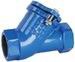 ABRA-D-022S-NBR-025Обратный клапан для канализации и пр.  шаровой резьбовой чугунныйДу 257016(1,6МПа)31,52ABRA-D-022S-NBR-032Обратный клапан для канализации и пр.  шаровой резьбовой чугунныйДу 327016(1,6МПа)31,52ABRA-D-022S-NBR-040Обратный клапан для канализации и пр.  шаровой резьбовой чугунныйДу 407016(1,6МПа)46,64ABRA-D-022S-NBR-050Обратный клапан для канализации и пр.  шаровой резьбовой чугунныйДу 507016(1,6МПа)55,52ABRA-D-022S-NBR-065Обратный клапан для канализации и пр.  шаровой резьбовой чугунныйДу 657016(1,6МПа)77,72ABRA-D-022S-NBR-080Обратный клапан для канализации и пр.  шаровой резьбовой чугунныйДу 807016(1,6МПа)108,33DN свыше 80**ЗВОНИТЕЗВОНИТЕЗВОНИТЕЗВОНИТЕЗВОНИТЕ